TRƯỜNG ĐẠI HỌC Y TẾ CÔNG CỘNG BỘ MÔN TIN HỌC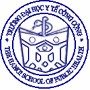 http://kinhhoa.violet.vnTIN HỌC CƠ SỞTÀI LIỆU GIẢNG DẠY CHO CỬ NHÂN Y TẾ CÔNG CỘNGHÀ NỘI 2004Tin học cơ sở 	http://kinhhoa.violet.vn	MỤC LỤCBài 1 HỆ ĐIỀU HÀNH WINDOW XP VÀ CHƯƠNG TRÌNH INTERNET EXPLORER	4Giới thiệu	4Các kiến thức cơ bản	6Làm việc với Control Panel	11Khái niệm về Internet	12Sử dụng Internet – Thao tác với trình duyệt	13Tìm kiếm thông tin trên Website	14Thư điện tử (E mail)	14Bài 2 LÀM QUEN VỚI MICROSOFT WORD	15Khởi động và thoát khỏi chương trình Microsoft Word	15Màn hình Microsoft Word	16Thể hiện cửa sổ văn bản	21Mở tệp văn bản mới hoặc đã có	22Lưu văn bản	23Môi trường soạn thảo tiếng Việt	25Bài 3 SOẠN THẢO, CHỌN, TÌM KIẾM, THAY THẾ VĂN BẢN	30Các qui tắc trong soạn thảo văn bản	30Một số khái niệm cơ bản về soạn thảo văn bản	30Soạn thảo văn bản	30Tìm kiếm và thay thế văn bản	32Bài 4 ĐỊNH DẠNG VĂN BẢN	38Trình bày Font chữ	38Trình bày Paragrap – Đoạn văn bản	41Trang trí đoạn văn bản	46Bài 5 BẢNG BIỂU	53Tạo bảng	53Nhập nội dung cho bảng biểu	54Hiệu chỉnh bảng biểu	54Trình bày và trang trí bảng biểu	58Bài 6  HÌNH VẼ VÀ MỘT SỐ TIỆN ÍCH KHÁC CỦA WORD	63Vẽ hình, tạo đối tượng.	63Hiệu chỉnh đối tượng	64Chèn hình vẽ có sẵn vào văn bản.	66Hiệu chỉnh hình vẽ	67Một số tiện ích khác của Word	69Bài 7 TRÌNH BÀY TRANG VÀ IN ẤN	72Trình bày trang	72In văn bản từ Word	75Bài 8 CHƯƠNG TRÌNH MICROSOFT EXCEL	80Khởi động và thoát khỏi Excel	80Màn hình làm việc của Excel	81Giới thiệu bảng tính Excel	82Nhập dữ liệu vào bảng tính	83Các thao tác với tệp bảng tính	89Sử dụng công thức trong Excel	95Sử dụng hàm trong Excel	97Bài 10 TRÌNH BÀY BẢNG TÍNH – VẼ BIỂU ĐỒ - ĐỊNH DẠNG TRANG IN	106Trình bày bảng tính	106Vẽ biểu đồ	113Định dạng trang in	119Bài 11	CHƯƠNG TRÌNH MICROSOFT POWERPOINT	125Giới thiệu chương trình Microsoft PowerPoint	125Màn hình làm việc của Microsoft PowerPoint	126Thiết kế trang Presentation	126Định dạng và trình diễn trang Presentation	129   Tin học cơ sởBài 1	HỆ ĐIỀU HÀNH WINDOW XP VÀ CHƯƠNG TRÌNH INTERNET EXPLORERGiới thiệuDestop, Icons và TaskBarMàn hình Window được xem như là Desktop (Bàn làm việc). Trên Desktop có các Icons (Các biểu tượng), các Icons là sự thể hiện đồ họa các đối tượng trên Windows: ổ đĩa, file, thư mục và mạngPhía dưới màn hình có thanh ngang gọi là Taskbar. Bên trái thanh Taskbar là nút Start, bên phải Task bar có một cửa sổ nhỏ gọi là Tray.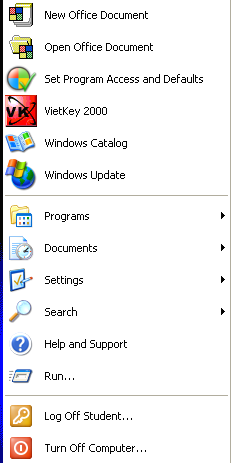 Trên Tray là một số Icons của một sổ chương trình được thực hiện sau khi khởi động Window.Start MenuNhấp chuột trái vào nút Start, thực đơn hiện ra  nhưsau:Programs: Chứa các Shortcut tới các ứng dụng và các công cụ tiện íchDocuments: Chứa danh sách các văn bản mà bạn đã  mở từ trướcSettings: Shortcut để tuỳ biến WindowSearch: Dùng để tìm các File và thư mụcHelp and Support: Dùng trợ giúp trực tuyến về WindowRun: Dùng để chạy các ứng dụng và mở các tài liệu Log Off…: Dùng để thoát khỏi Window với tài khoản đang dùng để đăng nhập với tài khoản người dùng khác.Turn Off Computer: Dùng để tắt máyHệ điều hành Window XP và chương trình Internet ExplorerMở, đóng các cửa sổroll r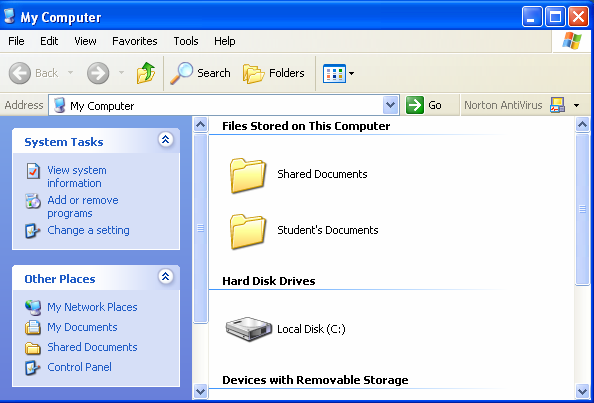 Làm việc với các cửa sổChọn và chuyển các đối tượng trong WindowChọn từng đối tượng: Giữ phím Ctrl đồng thời nhấn chuột trái lần lượt vào các thư mục cần chọnChọn nhiều đối tượng liền kề: Giữ phím Shift đồng thời nhấn chuột trái lần lượt  vào các thư mục cần chọnChuyển các đối tượng: Nhấn chuột trái vào vùng đã chọn các đối tượng, kéo (nhắp chuột trái và giữ) đến nơi cần chuyển (chẳng hạn là Destop), sau đó thả chuột ra, các đối tượng sẽ được chuyển đến vị trí mới (Desktop)Di chuyển và thay đổi kích thước của cửa sổDi chuyểnDi chuột vào Title bar, nhấn chuột trái và di chuyển chuột, cửa sổ cũng bị di  chuyển theoCực đạiNhắp chuột trái vào nút MaximizeCực tiểu hoá cửa sổNhắp chuột trái vào nút MinimizeThay đổi kích thước cửa sổTin học cơ sởDi chuyển chuột vào viền dưới của cửa sổ, con trỏ chuột chuyển thành hình    Nhấn chuột trái và di chuyển chuột theo chiều dọc để thay đổi.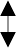 Di chuyển chuột vào viền dưới của cửa sổ, con trỏ chuột chuyển thành hình  Nhấn chuột trái và di chuyển chuột theo chiều ngang để thay đổi.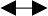 Di chuyển chuột vào góc dưới bên phải cửa sổ, con trỏ chuột chuyển thành hình Nhấn chuột trái đồng thời di chuyển để thay đổi kích thước cử sổ.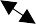 Di chuyển qua lại giữa các cửa sổKhi đang chạy cùng lúc nhiều ứng dụng, có thể dễ dàng chuyển qua lại giữa chúng bằng việc nháy chuột vào tên ứng dụng được liệt kê trên thanh Task bar. Khi một ứng dụng được chọn thì nó trở thành cửa sổ làm việc.Ngoài ra, cũng có thể sử dụng bàn phím để chuyển đổi qua lại. Sử dụng tổ hợp  phím Alt+Tab để di chuyển qua lại.Tắt máyBạn nên chọn Turn Off Computer để hệ thống ghi lại các thay đổi và đóng tất cả  các file hệ thống cũng như các file đang chạy khác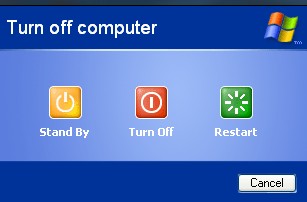 trước khi tắt máyCác bước thực hiện như sau:Bấm vào nút Start trên thanh  Task barChọn Turn Off Computer StandBy: Tắt máy và ghi lại cấu hính giúp lần khởi động tiếp theo nhanh hơn.Turn Off: Ghi lại các thay đổi và tắt máyRestart: Ghi lại các thay đổi và k   hởi động lại.Các kiến thức cơ bảnLàm việc với My ComputerMy Computer quản lý mọi thông tin trên máy tính. Để mở My Computer, nhấn đúp chuột lên biểu tượng My Computer trên DesktopThay đổi kiểu hiển thịNhấn vào bên cạnh biểu tượng View trên cửa sổ My Computer Thumbnails: Xem các thư mục dưới dạng hiển thị tóm tắt nội dung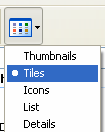 Titles: Hiển thị các thư mục và tên của chúng  Icons: Hiển thị thư mục dưới dạng các biểu tượng List: Hiển thị các thư mục theo dạng danh sách Details: Các đối tượng được mô tả một cách chi tiếtHệ điều hành Window XP và chương trình Internet ExplorerSắp xếp các biểu tượng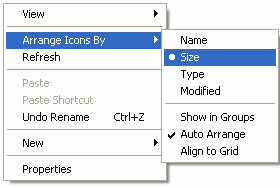 Nhắp chuột phải vào vị trí bất kỳ, chọn Arrange Icons ByName: sắp xếp theo vần tênSize: sắp xếp theo kích thước file Type: Sắp xếp theo kiểu đối tượng Modified: Sắp xếp theo ngày thángSử dụng Window ExplorerKhởi động chương trình Window ExplorerCách 1: Nhắp chuột phải vào Start chọn Explorer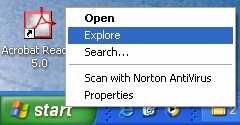 Cách   2:   Nhấn tổ  hợp	phím +e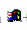 Tin học cơ sởQuay lạiChuyển lên đối tượng chaTìm kiếmTùy chọn hiển thị cây thư mục bên tráiTùy chọn hiển thị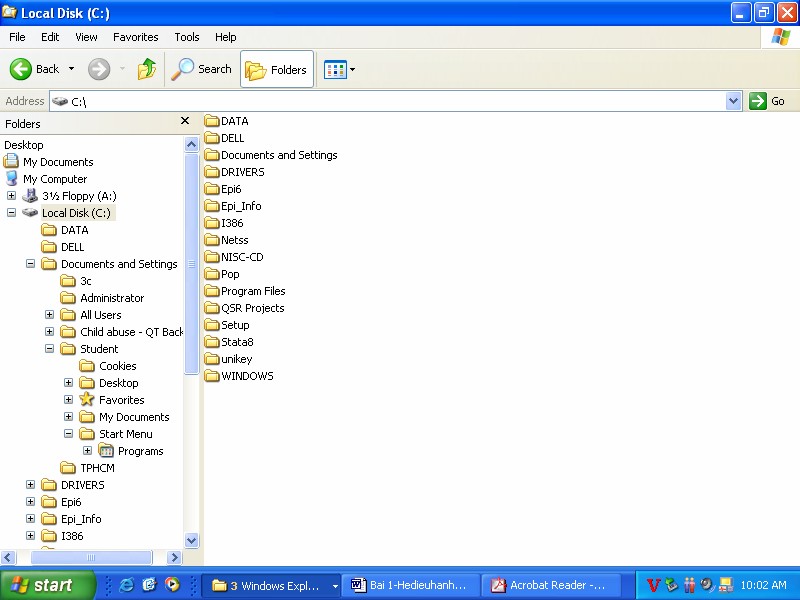 Địa chỉ của đối tượngCác đối tượng được hiên thị theo cấu trúc câyNội dung của đối tượng được chọn ở bảng bên tráiTạo thư mụcCách 1:Ở cây thư mục bên trái, chọn thư mục mẹ mà thư mục con tạo mới sẽ nằm trong nó. Chẳng hạn chọn thư mục mẹ là thư mục C:\DataNhấn chuột phải vào vùng trống ở cửa sổ bên phải, chọn New, chọn Folder. Sau đó New Folder mới được đặt tên mặc định là NewFolder,  bạn hãy nhập vào tên thư mục mà bạn cần, chẳng hạn là YTCC.Hệ điều hành Window XP và chương trình Internet Explorer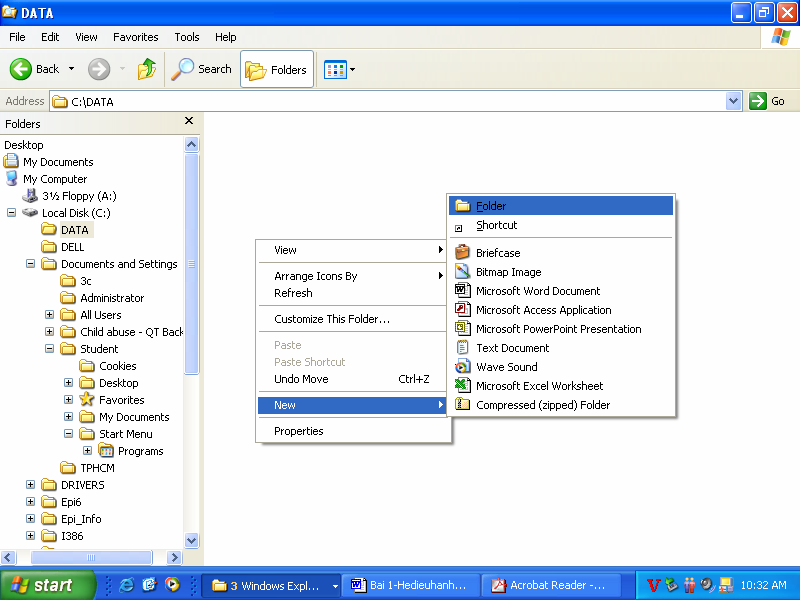 Cách 2:Chọn thư mục mẹ mà thư mục con tạo mới sẽ được chứa trong nóKích chuột vào File trên thanh thực đơn, chọn New, chọn FolderĐặt tên mới cho NewFolderSao chép thư mục và tệpChọn một hoặc một số đối tượng cần sao chépNhấn chuột phải vào vùng đối tượng đã chọn, chọn CopyDi chuyển đến thư mục cần sao chép, kích chuột phải, chọn PasteDi chuyển thư mục và tệp tinChọn một hoặc một số đối tượng cần sao chépNhấn chuột phải vào vùng đối tượng đã chọn, chọn CutDi chuyển đến thư mục cần dán, kích chuột phải, chọn PasteXóa thư mục, tệp tinChọn một hoặc một số thư mục hoặc tập tin cần xóa. Nhấn chuột phải, chọn DeleteHộp thoại xuất hiệnTin học cơ sở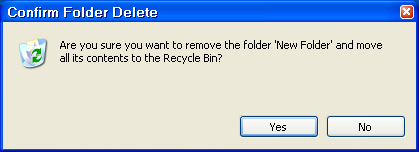 Chọn “Yes”Làm việc với Recycle BinKhi xóa các thư mục hay các tệp tin, không phải chúng bị xóa ngay mà chúng được chuyển vào đối tượng gọi là Recycle Bin (thùng rác).Recycle Bin sẽ lưu lại các thư mục và tệp tin bạn đã xóa. Để khôi phục lại, kích chuột phải lên đối tượng trong Recycle Bin, chọn Restore. Đối tượng được Restore sẽ được khôi phục trở về vị trí cũ trước khi nó bị xóa.Tuy nhiên, có thể chọn xóa thẳng các thư mục hay tệp tin mà không lưu lại ở thùng rác bằng cách nhấn tổ hợp phím Shift+Delete. Những đối tượng bị xóa bằng cách này không thể khôi phục lại được.Sử dụng công cụ tìm kiếmCách 1: Nhấn nút cửa sổ Window+F Cách 2:Nhấn nút StartChọn SearchChọn “For Files or Folders…”Cửa sổ tìm kiếm xuất hiệnĐối tượng tìm kiếm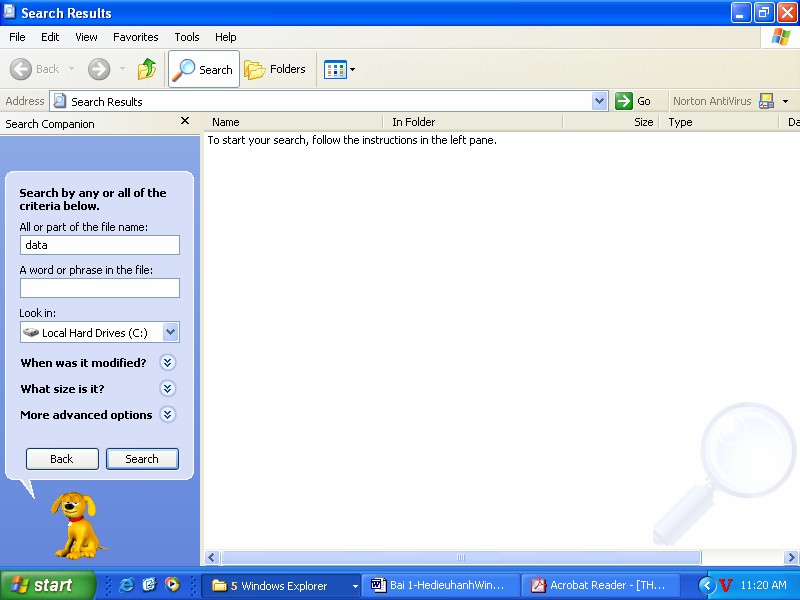 Phạm vi tìm kiếmHệ điều hành Window XP và chương trình Internet Explorer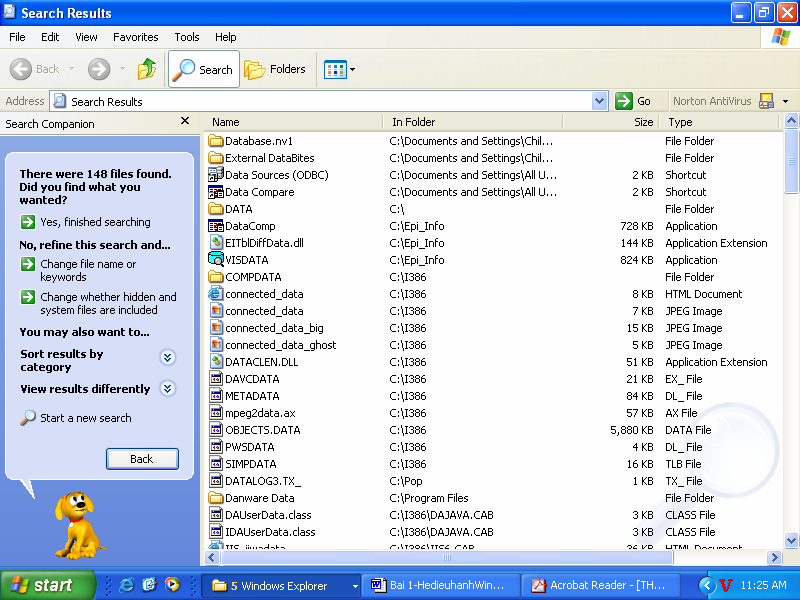 Làm việc với Control PanelControl Panel là nơi người dùng chỉ ra các tùy chọn của mình đối với hệ thống Window. Đế kích hoạt Control Panel, nhấn nút Start, chọn Settings, chọn Control Panel. Bạn hãy họn một biểu tượng để điều chỉnh cấu hình. Sau khi điều chỉnh xong, ấn OK để thay đổi, nhấn Cancel để bỏ qua, nhấn Apply để cập nhật thay đổi ngay. Tất cả các phần cấu hình của Control Panel cũng tuân thủ nguyên tắc này.Tin học cơ sở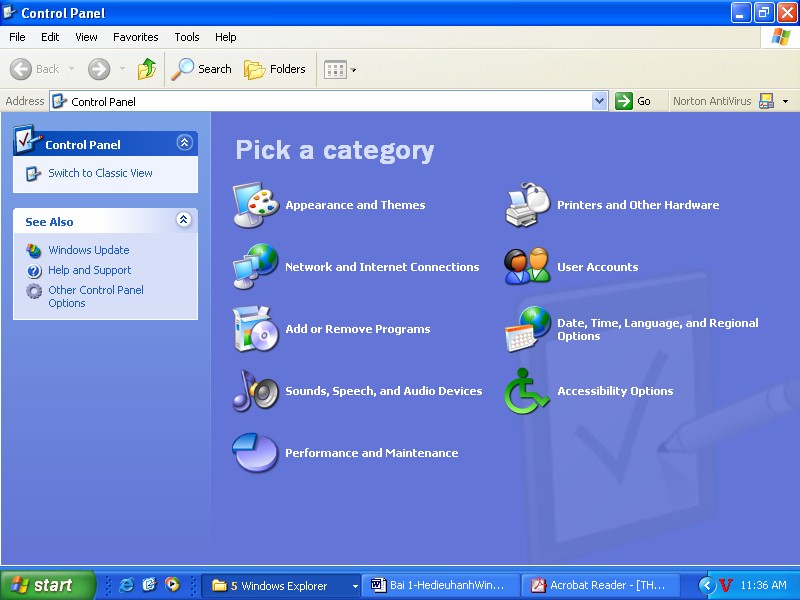 Appearance and Themes: Thay đổi một số thông số về giao diện Window như nền màn hình, độ phân giải, chế độ hiển thị, bảo vệ màn hìnhNetwork and Internet Connections:  Thiết lập cấu hình kết nối mạngAdd or Remove Programs: cài đặt, gỡ bỏ chương trình, phần mềmPrinters or other Hardware: thiết lập cấu hình cho bàn phím, chuột, máy in, máy scan,…User Accounts: Thiết lập các chế độ phân quyền người dùngDate, Time, Language, and Regional Options: Thay đổi ngày giờ hệ thống, thay đổi kiểu hiển thị ngày, giờ, đơn vị tiền tệ,…Khái niệm về InternetInternet là mạng thông tin toàn cầu lớn nhất hiện nay. Internet là “mạng của các mạng”. Điều đó có nghĩa là Internet được tạo nên bằng cách kết nối máy tính và các mạng máy tính với nhau để tạo thành một mạng có quy mô toàn cầu. Các mạng máy tính riêng  rẽ có thể là của một trường học, một viện nghiên cứu, một thư viện, một hãng kinh doanh, có thể là một cơ quan nhà nước hay một tổ chức phi chính phủ.Về mặt vật lý, các mạng máy tính này được kết nối thông qua các mạng viễn thông khác nhau như mạng điện thoại công cộng, qua vệ tinh (Satellite), qua các kênh viba, qua các đường thuê riêng (lease line), hoặc qua cáp quang (fiber - optic).Hệ điều hành Window XP và chương trình Internet ExplorerSử dụng Internet – Thao tác với trình duyệtKích hoạt trình duyệt (kích chuột vào biểu tượng Internet Explorer)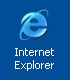 Gõ địa chỉ Website bạn muốn truy nhập vào thanh địa chỉNhập địa chỉ Website vào đây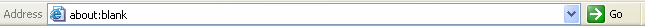 Nếu trong trường hợp nào đó, thanh địa chỉ này biến mất, bạn hãy vào View/ ToolBar rồi check vào StatusBar.Khi trang Web đã hiện lên màn hình, muốn đi tiếp vào nội dung nào, hãy bấm  chuột vào các liên kết (nơi con trỏ trở thành hình bàn tay).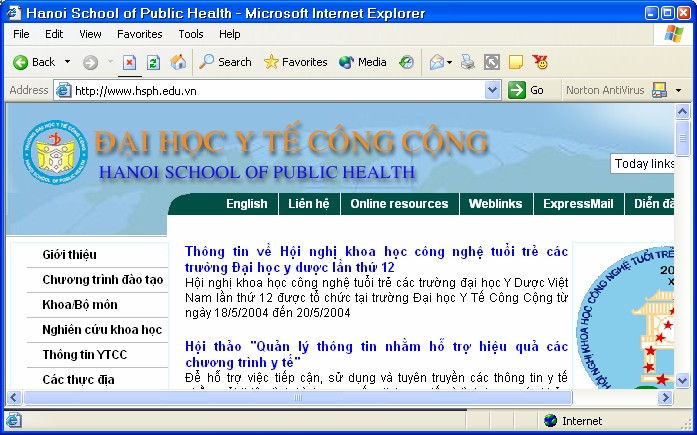 Các thao tác cơ bản với tình duyệtBack: trở về trang kế trướcForward: tới trang kế sau (đã từng được duyệt qua)Stop: ngừng duyệt trang hiện thờiHome: trở về trang chủHistory: Hiển thị những địa chỉ đã từng duyệt qua trong quá khứPrint: in trang Web hiện thờiTin học cơ sởCách lưu lại địa chỉ các Website vào FavoritesTại trang Web mà bạn đang xem và muốn lưu lại địa chỉ, chọn Favorites trên menu. Sau đó chọn Add to Favorites.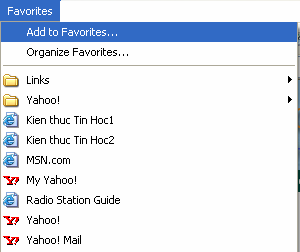 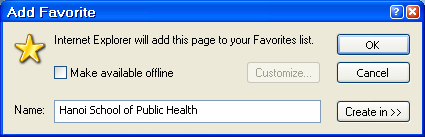 Tìm kiếm thông tin trên WebsiteTính năng quan trọng nhất trong việc sử dụng Internet là tìm kiếm thông tin. Một số SITE nổi tiếng để tìm kiếm thông tin là:http://www.google.comhttp://www.yahoo.comhttp://www.altavista.comĐể tìm kiếm thông tin theo các chủ đề, bạn cần cung cấp từ khóa cho các trang tìm kiếm. Sau đó các Site tìm kiếm này sẽ liệt kê các website có nội dung liên quan đến từ khóa tìm kiếm. Bạn có thể mở các Website này để lần lượt tìm kiếm thông tin.Thư điện tử (E mail)E mail là viết tắt của Electronic mail. E mail là một dịch vụ được triển khai trên các mạng máy tính cho phép người dùng trên mạng có thể gửi thư cho nhau. Địa chỉ thư điện tử bao gồm tên người dùng và tên miền. Ký hiệu @ để ghép nối tên người dùng và tên miền. Ví dụ : nvan@hsph.edu.vnSoạn thảo, chọn, tìm kiếm, thay thế văn bảnBài 2	LÀM QUEN VỚI MICROSOFT WORDKhởi động và thoát khỏi chương trình Microsoft Word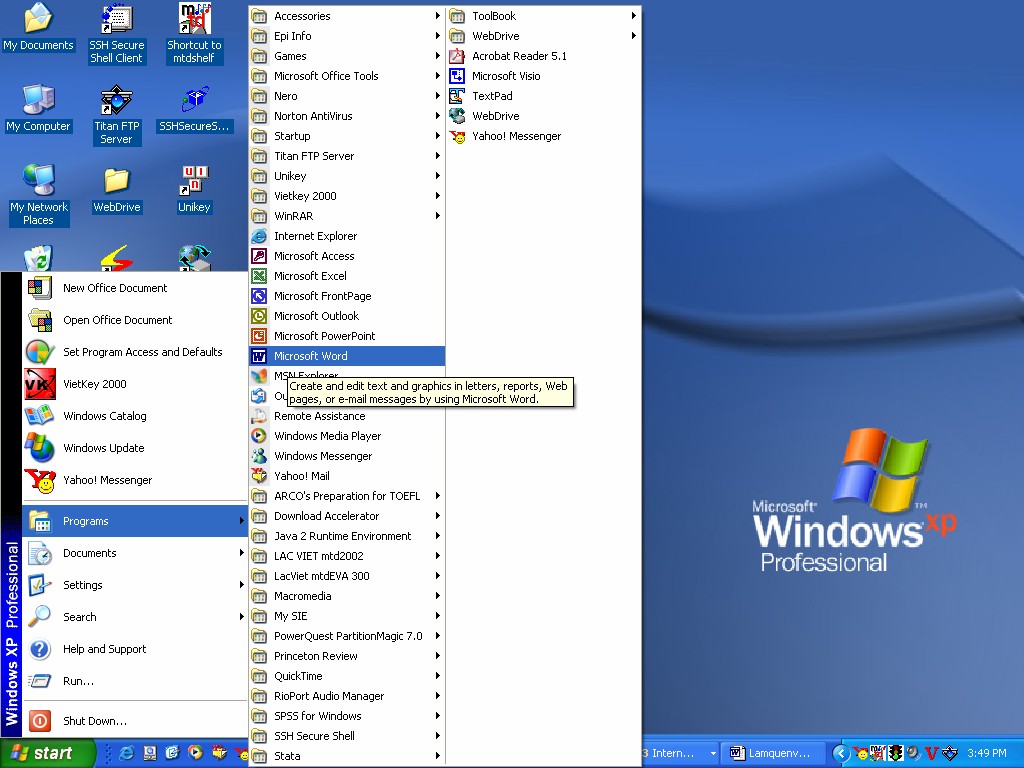 Khởi động chương trình Microsoft WordCó 2 cách để khởi động chương trình Microsoft Word XP Cách 1: Nhắp Start, chọn Programs, chọn Microsoft WordCách 2: Nhắp đúp chuột trái trên biểu tượng Microsoft Word trên Desktop (nếu có)Tin học cơ sởNếu làm theo cả hai cách trên mà bạn không thấy có chương trình Word thì có nghĩa rằng chương trình chưa được cài vào máy bạn.Thoát khỏi chương trình Microsoft WordCó nhiều cách để thoát khỏi chương trình Microsoft Word XP. Có 3 cách thông dụng là:Cách 1: Kích chuột trái vào dấu  ở góc trên bên phải của cửa sổ chương trình Microsoft Word XP.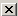 Cách 2: Ấn tổ hợp phím Alt+F4Cách 3: Chọn menu File, chọn CloseMàn hình Microsoft Word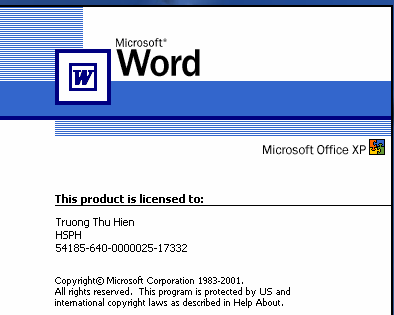 Soạn thảo, chọn, tìm kiếm, thay thế văn bảnTitle bar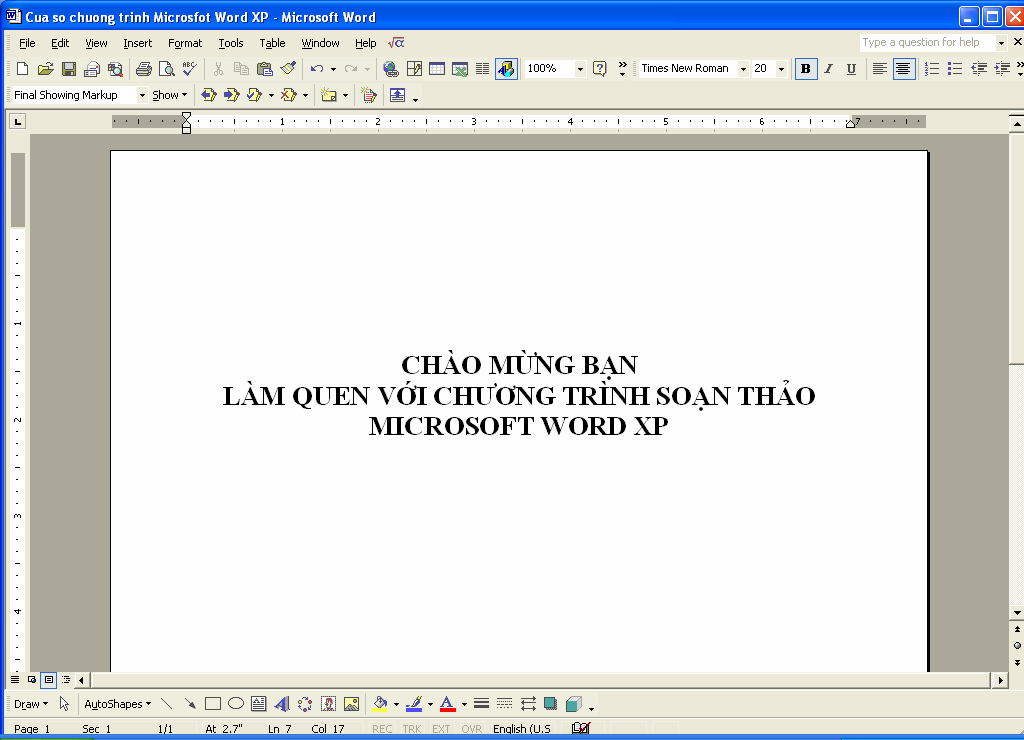 Menu barTool barDrawing bar	Status barCửa sổ chương trình của Microsoft Word gồm các thành phần:Title barThanh tiêu đề thể hiện tên của chương trình là Microsoft Word và tên của tài liệu.Menu barCác lệnh trên Menu được liệt kê theo từng nhóm. Mỗi nhóm làm các việc khác nhau và gợi nhớ cho người sử dụng.File: Gồm các lệnh thao tác với file như: mở file, đóng file, tạo file mới, lưu file, đặt định dạng trang in, in ấn, đóng cửa sổ chương trình Word 2000 …Edit: Gồm các lệnh soạn thảo với văn bản như: Sao chép (Copy), cắt dán (Cut), tìm kiếm (Search), thay thế (Replace), dán (Paste) …View: Gồm các lệnh cho phép hiển thị văn bản hiện tại theo những cách  khác  nhau  như:  dạng  thông  thường  (Normal  layout),  dạng  in  ấn  (PrintTin học cơ sởlayout), phóng to văn bản theo các tỉ lệ khác nhau, hiển thị các thanh công cụ ….Insert: Gồm các lệnh cho phép chèn các đối tượng, các biểu tượng, các  hìnhảnh, đánh số trang văn bản… vào văn bản.Format: Gồm các lệnh cho phép định dạng văn bản như: đặt font chữ, định dạng văn bản kiểu liệt kê, định dạng đoạn văn bản, định dạng màu sắc hiển thị của văn bản…Tool: Gồm các lệnh cho phép thiết lập các tuỳ chọn mở rộng thêm cho văn bản như: kiểm tra chính tả, đặt tuỳ chọn (Options), trộn thư, viết các macro…Table: Gồm các lệnh cho phép thao tác với bảng biểu như: tạo bảng, xoá bảng, thay đổi định dạng của bảng, chuyển văn bản thành bảng và ngược lại….Window: Gồm các lệnh cho phép thao tác với các cửa sổ soạn thảo của Word như: tạo cửa sổ mới, sắp xếp cửa sổ, chia cửa sổ thành nhiều phần…Help: Gồm các lệnh cho phép hiển thị nội dung về chương trình Word và toàn bộ phần trợ giúp của chương trình Word.ToolbarThanh công cụ là các lệnh được thể hiện dưới dạng biểu tượng giúp người sử dụng có thể thi hành một số lệnh nhanh hơn. Khi di chuyển chuột tới gần một biểu tượng thì tên của lệnh tương ứng sẽ hiện ra ở đuôi của con trỏ chuột, đây được gọi là tool tip.Các thanh thường được dùng là Standard và Formatting.Các biểu tượng của thanh công cụ StandardSoạn thảo, chọn, tìm kiếm, thay thế văn bảnTin học cơ sởCác biểu tượng của thanh công cụ FormattingSoạn thảo, chọn, tìm kiếm, thay thế văn bảnNgoài ra, trong quá trình làm việc, chúng ta còn có thể nhắp biểu tượng (Drawing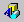 ) trên thanh Standard để hiện ra (hoặc tắt) thanh Drawing. Thanh này thường nằm ởphía dưới của cửa sổ soạn thảo.Microsoft Word có rất nhiều thanh công cụ. Ta có thể cho hiện các thanh công cụ khác bằng cách nhắp menu View, trỏ chuột vào lệnh Toolbar và nhắp chọn tên thanh công cụ cần thiết, thanh công cụ nào đang hiện ra sẽ có dấu kiểm tra  đứng trước. Ta có thể điều khiển và sắp đặt vị trí của các thanh công cụ sau khi chúng đã hiển thị. Chẳng hạn, dùng chuột kéo một cạnh của thanh công cụ Drawing có thể làm thay đổi kích thước của thanh công cụ này, dùng chuột kéo tiêu đề của thanh công cụ có thể di chuyển nó sang vị trí khác. Đặc biệt, nếu di chuyển thanh công cụ đi lên phía trên của cửa sổ và đưa vào vị  trí kế tiếp của các thanh công cụ đã có sẵn, nó tự duỗi ra thành một hàng, lúc này nhả chuột thì thanh công cụ sẽ được xếp ngay ngắn và tiêu đề của thanh công cụ tự động mất đi.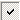 Chú ýVùng làm việc trong cửa sổ Word sẽ bị thu hẹp khi có nhiều thanh công cụ hiện ra cùng lúc. Vì vậy, tuỳ theo yêu cầu của công việc, chỉ nên cho hiện ra những thanh công cụ cần thiết mà thôi.Status barLà thanh công cụ cho phép người dùng theo dõi được vị trí hiện tại của con trỏ soạn thảo.Thể hiện cửa sổ văn bảnMột văn bản có thể được xem dưới những góc độ khác nhau thông qua các lệnh trong menu View hoặc dùng các biểu tượng lệnh nằm ở góc dưới  bên trái của cửa sổ.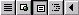 Nhắp menu View chọn lệnh:Tin học cơ sởNormal:  cửa sổ cho một thước đo ngang, chế độ này sẽ hiển thị được văn bản với các kiểu định dạng ký tự, định dạng paragraph, hình vẽ (không  chính xác). Nó không hiển thị các cột chữ, frame, các headers – footers. Nó thường được dùng trong lúc nhập văn bản, hiệu chỉnh và định dạng văn bản, ở dạng này Word sẽ làm việc nhanh hơn.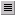 Web layout: 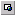 Print layout:  cửa sổ có đủ hai thước đo, văn bản được thể hiện như trang giấy in với đầy đủ cách trình bày, Word sẽ chạy chậm hơn.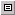 Outline:  cửa sổ không có thước đo, chế độ này sẽ hiển thị văn bản trong dạng outline, chỉ thích hợp cho việc trình bày một văn bản dài có trật tự theo các đề mục (mục số la mã, mục số, mục chữ...).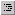 Mở tệp văn bản mới hoặc đã cóMở một văn bản mới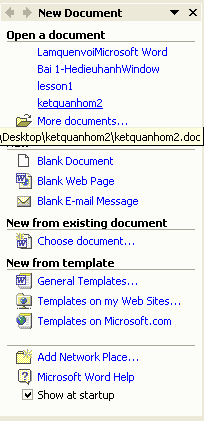 Để mở một văn bản mới, bạn có thể làm theo các cáchsau:Cách 1: Nhấn tổ hợp phím Ctrl+NCách 2: Chọn File, chọn NewVới cả 2 cách trên, sẽ xuất hiện một cửa sổ nhỏ ở góc bên phảicủa văn bản bạn đang soạn thảo. Tại cửa sổ này, hãy chọn Blank Document.- Cách 3: Trên thanh Formatting, kích chọn biểu tượng   (ở phía trái nhất). Khi đó mộtvăn bản mới sẽ được mở ra.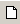 Với cả 3 cách này, văn bản mới mở sẽ mặc định là DocumentN (N là một số thay đổi, nếu trên máy tính – trong thư mục C:\My Documents- có văn bản Document1 rồi thì văn bản mới mở sẽ là Docunet2, N=2).Mở một tệp văn bản đã cóCách 1: Nhấn tổ hợp phím Ctrl+O Cách 2: Chọn File, chọn OpenCách 3: Trên thanh Formating kích chọn biểu tượng .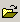 Với cả 3 cách trên, bạn sẽ thấy xuất hiện cửa sổ như sau:Soạn thảo, chọn, tìm kiếm, thay thế văn bản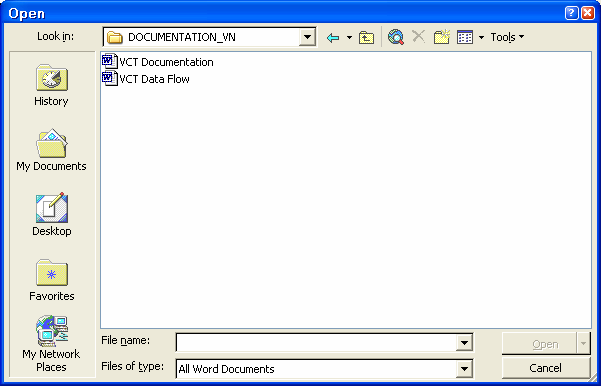 Mặc định, máy tính sẽ mở các tài liệu có phần mở rộng là doc trong thư mục C:\My Documents. Để mở file văn bản nào trong thư mục này , kích chọn biểu tượng của file đó (hoặc gõ tên file đó vào ô File name), sau đó chọn Open để mở file.Khi muốn mở một file văn bản ở một thư mục khác, không phải ở thư mục mặc định (C:\My Documents), hãy kích chuột trái vào biểu tượng  trong phần Look in, một cửa sổ hiện ra như hình ở trang sau.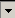 Tại cửa sổ này, ta có thể tìm đến thư mục chứa file cần mở (tương tự việc sử dụng Windows Explorer), sau đó sẽ kích chuột vào biểu tượng của file cần mở hoặc gõ tên file cần mở vào ô File name và chọn Open.Lưu văn bảnLưu nội dung của văn bảnLưu nội dung đã soạn thảo của văn bản là một việc làm thường xuyên của người thực hiện việc soạn thảo trên máy tính. Để lưu nội dung của văn bản hiện tại (văn bản có cửa sổ soạn thảo đang được kích hoạt). Bạn có thể thực hiện một trong các cách sau:Cách 1: Nhấn đồng thời tổ hợp phím Ctrl+S.Cách 2: Chọn Menu File/ Save.Cách 3: Kích chuột trái lên biểu tượng  của thanh Formatting.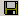 Khi thực hiện 1 trong 3 cách trên, nếu văn bản đã được lưu từ trước (tức là đã có tên do người dùng đặt) thì văn bản sẽ được lưu lại, mọi thay đổi do quá trình soạn thảo của người dùng tác động vào văn bản sẽ được lưu giữ, khi tắt máy tính, nội dung của văn bản ở thời điểm lưu giữ sẽ được bảo toàn. Nếu không lưu văn bản lại, khi tắt máy (có thể doTin học cơ sởmất điện đột ngột), toàn bộ nội dung của văn bản sẽ bị mất và người dùng sẽ phải gõ lại từ đầu.Khi thực hiện 1 trong 3 cách trên, nếu văn bản là một văn bản mới, tức là chưa được lưu giữ 1 lần nào trước đó, ta sẽ gặp cửa sổ sau: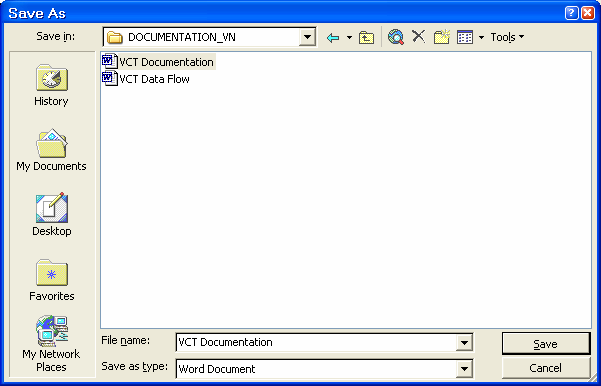 Khi đó, mặc định máy tính sẽ lưu văn bản trong thư mục C:\My Documents, nếu muốn lưu văn bản với tên nào đó (khác tên DocumentN), hãy gõ tên mới vào ô File Name và chọn Save. Nếu muốn giữ tên mặc định của máy tính đặt thì để nguyên và chọn Save, trong trường hợp này, lần sau file mới mở ra sẽ có tên mặc định là Document(N+1).Trong trường hợp muốn lưu file ở một thư mục khác, kích chuột trái vào biểu  tượng   để chọn thư mục cần lưu file. Nếu muốn đặt tên khác tên mặc định của máy tính, gõ tên vào ô File Name và chọn Save. Nếu muốn lấy tên là tên mặc định của máy tính đặt, chọn Save.Chú ýNên đặt cho văn bản một tên gợi nhớ đến nội dung của nó. Việc này cho phép quản lý và tìm kiếm văn bản nhanh hơn.Lưu văn bản dưới dạng một văn bản khácTrong nhiều trường hợp, bạn muốn lưu văn bản của mình thành một bản copy khác, với một tên mới. Khi đó, hãy thực hiện 1 trong các cách sau:Cách 1: Nhấn phím F12 trên bàn phímCách 2: Chọn Menu File/Save As.Soạn thảo, chọn, tìm kiếm, thay thế văn bảnViệc đặt tên file và lưu file hoàn toàn tương tự như phần lưu văn bản đã trình bày ở mục bên trên. Điểm khác biệt duy nhất là ở đây, chúng ta sẽ có một văn bản mới với nội dung hoàn toàn tương tự văn bản cũ nhưng sẽ có tên mới do bạn vừa đặt xong. Mặt khác văn bản mới này cũng trở thành văn bản hiện hành của trình soạn thảo Word XPMôi trường soạn thảo tiếng ViệtGiới thiệu một số bộ gõMột trong những vấn đề bạn gặp phải ngay trong lần soạn thảo một văn bản đầu tiên trong Word là làm thế nào để có thể gõ được tiếng Việt, trong khi bàn phím chỉ toàn  là các chữ cái không dấu. Hiện nay trên thị trường có rất nhiều phần mềm giúp bạn gõ được tiếng Việt trong các ứng dụng khác như: VietKey, Abc, UniKey… các phần mềm này gọi tắt là bộ gõ Tiếng ViệtVietKey 2000 và Unikey là phần mềm hỗ trợ gõ tiếng Việt phổ biến nhất hiện nayĐể khởi động chương trình gõ tiếng Việt, bạn thực hiện như sau:Chương trình VietKey 2000Cách 1: Nhấp chuột vào Start, chọn VietKey2000Cách 2: từ màn hình Desktop, bạn nhắp đúp biểutượng	   để khởi động chương trình này.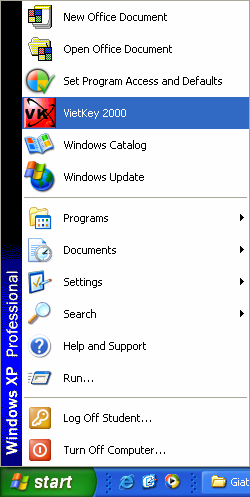 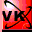 Vknt.exeVới cả 2 cách trên cửa sổ sau xuất hiện: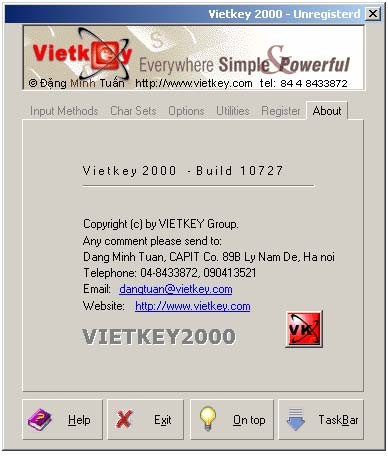 Trên cửa sổ VietKey, bạn nên chọn TaskBar để thu gọn cửa sổ xuống góc phải màn hình.Tin học cơ sởChương trình UniKeyTừ  Desktop  bạn  nhấp  đúp  vào  biểu     tượng . Cửa sổ chương trình xuất hiện như sau: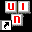 Unikey.lnkBạn nên chọn Close để thu gọn chương trình xuống góc phải dưới của màn hình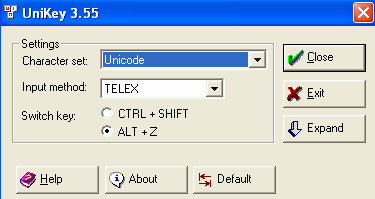 Cách gõ tiếng ViệtKiểu gõ TelexCác chữ cái, chữ số được gõ như bình thường (gõ vào các phím có tên tương ứng trên bàn phím).Các từ có dấu được gõ theo qui tắc sau đâyVí dụĐể gõ dòng chữ: “Nước chảy đá mòn” Ta gõ như sau:“Nwowcs chayr ddas monf”hoặc“N][cs chayr ddas mofn”Kiểu gõ VniCác chữ cái, chữ số được gõ như bình thường (gõ vào các phím có tên tương ứng trên bàn phím).Soạn thảo, chọn, tìm kiếm, thay thế văn bản- Các từ có dấu được gõ theo qui tắc sau đâyVí dụĐể gõ dòng chữ: “Nước chảy đá mòn” Ta gõ như sau:“Nu7o71c cha3y d9a1 mo2n”Các chuẩn gõ tiếng ViệtChuẩn gõ ABCChuẩn gõ ABC sử dụng bảng mã TCVN3(ABC). Để soạn thảo văn bản dựa trên chuẩn này, thực hiện các thao tác sau:Khởi động chương trình gõ tiếng Việt (VietKey 2000 hoặc UniKey)Khi xuất hiện biểu tượng nhỏ ở góc phải phía dưới màn hình, kích chuột phải vào biểu tượng  hoặc biểu tượng , chọn TCVN3(ABC) (hoặc TCVN code table).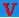 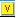 Các Font tương ứng với chuẩn gõ ABC là các Font bắt đầu bằng .vn  như .vnTime,.vnTimeH .vnArial, .vnArialH, .vnAristos,…Chuẩn gõ UnicodeKhởi động chương trình gõ tiếng Việt (VietKey 2000 hoặc UniKey)Khi xuất hiện biểu tượng nhỏ ở góc phải phía dưới màn hình, kích chuột phải vào biểu tượng  hoặc biểu tượng , chọn UnicodeCác Font tương ứng với chuẩn gõ Unicode là các Font Times New Roman, Arial, …Chú ýCác bước để gõ được tiếng Việt trong Word:Mở chương trình Microsofr WordKhởi động chương trình gõ tiếng ViệtLựa chọn kiểu gõ (Telex hoặc Vni)Lựa chọn chuẩn gõ (ABC hoặc Unicode)Khi đã lựa chọn chuẩn gõ nào thì phải chọn các Font chữ soạn thảo tươngứng với chuẩn đóBài 1Tin học cơ sởBÀI TẬPY tế công cộng (YTCC), nếu so với quá trình tiến triển của y học, thì thực sự là mộtngành học mới, trẻ hơn rất nhiều. Tuy vậy, quá trình phát triển của YTCC cũng đủ để người ta đưa ra khá nhiều định nghĩa khác nhau. Những định nghĩa sau đây được coi là cơ bản của YTCC đã được phần đông các nhà khoa học trong lĩnh vực này công nhận và trích dẫn cho tới nay bao gồm:“YTCC là khoa học và nghệ thuật của việc phòng bệnh, kéo dài tuổi thọ, tăng cường sức khoẻ và hiệu quả thông qua những cố gắng được tổ chức của cộng đồng, v.v..” (Wilsow), 1920)“Hoàn thiện những quan tâm xã hội trong việc đảm bảo những quyền làm cho con người có thể khỏe mạnh” (báo cáo của IOM, 1998)Có thể thấy được từ những định nghĩa này là YTCC có nhiệm vụ tăng cường và  bảo vệ sức khỏe cho một cộng đồng nhất định và nó chỉ có thể làm được điều đó thông  qua việc áp dụng những biện pháp tổ chức xã hội. Việc hiểu và áp dụng đúng những nguyên tắc cơ bản của YTCC nhằm bảo vệ và nâng cao sức khỏe cộng đồng là vô cùng quan trọng. vậy thì chúng ta nên hiểu YTCC như thế nào trong bối cảnh của chúng ta hiện nay, và trên những cơ sở đó chúng ta sẽ xây dựng ngành YTCC như thế nào để nó có thể phát huy tác dụng một cách có hiệu quả nhất trong việc bảo vệ và nâng cao sức khỏe các cộng đồng dân cư của chúng ta. Cũng có thể bằng cách đề cập đã rất quen thuộc với chúng ta đó là địng nghĩa về sức khỏe của Tổ chức Y tế thế giới (TCYTTG) xem nó có gì mâu thuẫn với định nghĩa YTCC đã nêu trên không. TCYTTG đã định nghĩa sức khỏe của một cá thể “là tình trạng thoải mái cả về thể chất và tinh thần của cá thể đó chứ không phải chỉ là tình trạng không có bệnh tật”. Vậy thì chúng ta có thể suy ra rằng sức khỏe của một cộng đồng là tình trạng thoải mái cả về vật chất và tinh thần của cả một cộng đồng. Các hoạt động hướng tới việc bảo vệ, tăng cường sức khỏe của một cộng đồng chính là các hoạt động YTCC. Phương pháp hiện được cho là tối ưu nhất và hầu như duy nhất để thực hiện việc này chính là thông qua những biện pháp phát hiện vấn đề sức khỏe, nguy cơ đe dọa sức khỏe cộng đồng và áp dụng những biện pháp can thiệp như truyền thông, giáo dục, tổ chức xã hội thuận lợi cho việc tăng cường sức khỏe.Yêu cầu:Nhập văn bản trên và đặt tên là “khainiemYTCC.doc”.Mở file “khainiemYTCC.doc” và đặt tên lại là “lichsuYTCC.doc”Soạn thảo, chọn, tìm kiếm, thay thế văn bảnBài 2Khoa học, công nghệ đã đóng góp vai trò quan trọng giải quyết những vấn đề thiết thực, cấp bách về y tế và y học, góp phần nâng cao chất lượng và hiệu quả trong sự nghiệp chǎm sóc và bảo vệ sức khỏe nhân dân. Nó đã thực sự là động lực phát triển y học Việt Nam, được thể hiện cụ thể là:Đã góp phần tích cực để khống chế, đẩy lùi và từng bước thanh toán một số bệnh lây truyền ở Việt Nam, giảm tỷ lệ mắc và tỷ lệ tử vong của sốt rét, tiêu chảy, nhiễm khuẩn cấp tính đường hô hấp ở trẻ em, khống chế không để xảy ra dịch bệnh lớn, ví dụ: Về bệnh sốt rét nǎm 1995 so với nǎm 1991 giảm chết 92,64% và giảm mắc 39,77%. Kết quả này có sự đóng góp tích cực của khoa học, công nghệ chiết xuất Artemisinin từ cây thanh cao hoa vàng, Artemisinin và các chế phẩm của nó đã thể hiện rất rõ tác dụng trong điều trị sốt rét ác tính. Các sản phẩm của khoa học công nghệ về vắc-xin đã cung cấp cho chương trình tiêm chủng mở rộng nhiều vắc-xin trong nước có chất lượng GMP quốc tế như: Vắc-xin bại liệt, uốn ván, viêm gan B, viêm não Nhật Bản,... đã làm giảm rõ rệt nhiều bệnh dịch mà trước kia đe dọa sức khỏe trẻ em. Nghiên cứu sản xuất được các bộ sinh phẩm chẩn đoán viêm não Nhật Bản sốt xuất huyết, viêm gan B... có chất lượng tốt và đáp ứng yêu cầu cho chẩn đoán, một số vắc-xin có khả nǎng xuất khẩu.Đã nghiên cứu ứng dụng nhiều kỹ thuật mới hiện đại, thiết thực nâng cao chất lượng chẩn đoán và điều trị. Các kỹ thuật chẩn đoán bằng hình ảnh đã được áp dụng tại hai Trung tâm chuyên sâu Hà Nội và thành phố Hồ Chí Minh, đã góp phần phát hiện chính  xác một số cǎn bệnh mà trước kia không chẩn đoán được. Các kỹ thuật điều trị hiện đại như phẫu thuật nội soi tán sỏi, ghép thận, ghép tủy, hồi sức cấp cứu... đã cứu chữa được nhiều người bệnh mà trước kia điều trị kết quả rất thấp hoặc không chữa được.Về lĩnh vực dược, đã tập trung vào nội dung tạo nguồn nguyên liệu làm thuốc như là: đã nghiên cứu nâng cao hiệu quả trồng cây thanh cao hoa vàng và chiết xuất Artemisinin, phục hồi cây canh-ki-na, chiết xuất các Ancaloit khác từ cây dừa cạn ngoài Vinblastin. Nghiên cứu tái sinh Sa nhân, Hoàng Đằng tạo thêm nguồn nguyên liệu chiết xuất Berberin ở Việt Nam. Thực hiện chọn giống và trồng đu đủ tập trung tạo nguồn nguyên liệu để  chiết xuất Papain sử dụng trong công nghiệp dược, thực phẩm và xuất khẩu.Yêu cầu:Nhập văn bản trên và đặt tên là: “khoahoccongnghe.doc”Hiển thị văn bản ở dạng Normal, WebPage, Print LayoutLưu văn bản với tên mới là “KHCN_Yte.doc”Tin học cơ sởBài 3	SOẠN THẢO, CHỌN, TÌM KIẾM, THAY THẾ VĂN BẢNCác qui tắc trong soạn thảo văn bảnNhập nội dung văn bản trước khi thực hiện các thao tác căn chỉnh văn bản đểnâng cao tốc độ soạn thảo và làm cho văn bản thống nhất hơn.Sau khi nhập xong nội dung văn bản thì thực hiện căn chỉnh văn bản.Muốn căn chỉnh với phần nào của văn bản, phải chọn phần đó trước rồi mới sử dụng các công cụ để căn chỉnh văn bảnMột số khái niệm cơ bản về soạn thảo văn bảnCharacter (ký tự): Một phím ký tự được gõ từ bàn phím (trừ các phím chức năng).Word (từ): Một nhóm ký tự được phân cách bằng khoảng trắng. Một từ có thể được giới hạn bởi 2 khoảng trắng ở 2 đầu hoặc là một khoảng trắng ở cuối - đây là trường hợp các từ ở đầu đoạn văn.Paragraph (đoạn văn bản): Một đoạn văn bản là một nhóm các từ và các dấu câuđược kết thúc bằng phím Enter. Một tài liệu có thể có nhiều đoạn văn bản.Word Wrap: Đây là khả năng văn bản tự động xuống dòng khi gặp lề phải của cửa sổ soạn thảo văn bản. Trong nhiều trường hợp văn bản không tự xuống dòng trừ khi người dùng gõ phím Enter. Khi đó ta phải sử dụng tuỳ chọn này.Trong quá trình nhập văn bản có thể dùng:Shift+Enter xuống dòng không tạo paragraph mới (Line Break).Enter xuống dòng tạo paragraph mới (End of Paragraph).Ctrl+Enter ngắt sang trang mới (Page Break).Soạn thảo văn bảnChọn văn bảnChọn một từCách 1: Kích đúp chuột trái trên từ đóCách 2: Di chuyển con trỏ soạn thảo về đầu của từ, ấn giữ phím Shift, tiếp đó (vẫn giữ phím Shift) dùng phím di chuyển sang phải  để chọn từng kí tự cho đến khi hết từ cần chọn.Chọn một hàng (dòng) văn bảnCách 1: Di chuyển con trỏ chuột về phía cực trái của dòng cần chọn cho đến khi con trỏ chuột có dạng  , ấn phím chuột trái, khi đó cả dòng sẽ được chọn.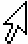 Soạn thảo, chọn, tìm kiếm, thay thế văn bảnCách 2: Di chuyển con trỏ soạn thảo về phía cực trái của dòng cần chọn sau đó bấm giữ phím Shift và dùng các phím di chuyển như phím End hoặc phím di chuyển sang phải  để chọn văn bản đến cuối dòng.Chọn nhiều dòng trong văn bảnCách 1: Di chuyển chuột về phía cực trái của dòng đầu tiên cần chọn trong văn bản, khi chuột có dạng    , ấn phím chuột trái, khi đó cả dòng đầu tiên sẽ được chọn, tiếp tục ấn giữ phím chuột trái và kéo chuột xuống, khi đó ta có thể chọn được nhiều dòng.Cách 2: Di chuyển con trỏ soạn thảo về phía cực trái của dòng cần chọn sau đó bấm giữ phím Shift và dùng các phím di chuyển như phím End hoặc phím di chuyển sang phải, sang trái, phím di chuyển lên, phím di chuyển xuống, phím Page Up, Page Down để chọn văn bản.Chọn một đoạn văn bản (paragraph)Cách 1: Di chuyển chuột về phía cực trái của một dòng trong đoạn cần chọn trong văn bản, khi chuột có dạng   , nhắp đúp phím chuột trái. Khi đó cả đoạn văn bản sẽ được chọn.Cách 2: Di chuyển chuột vào đoạn văn bản cần chọn, nhấn giữ phím Ctrl và nhấn phím chuột trái, khi đó cả vùng sẽ được chọn.Chọn toàn bộ file văn bảnCách 1: Nhấn giữ phím Ctrl+ACách 2: Chọn menu Edit/Select All.Các lệnh soạn thảoCopy một vùng văn bản từ chỗ này sang chỗ khác trong văn bảnBước 1: Đánh dấu chọn một vùng văn bản.Bước 2: Chọn Menu Edit/Copy hoặc nhấn tổ hợp phím Ctrl+C.Bước 3: Đặt con trỏ text ở một vị trí cần copy đoạn văn bản trên đến.Bước 4: Chọn Menu Edit/Paste hoặc nhấn tổ hợp Ctrl+V.Tin học cơ sởDi chuyển một vùng văn bản từ chỗ này sang chỗ khác trong văn bảnBước 1: Đánh dấu chọn một vùng văn bản.Bước 2: Chọn menu Edit/Cut hoặc nhấn tổ hợp phím Ctrl+X.Bước 3: Đặt con trỏ text ở một vị trí cần chuyển đoạn văn bản trên đến.Bước 4: Chọn menu Edit/Paste hoặc nhấn tổ hợp Ctrl+V.Xoá một vùng văn bảnChọn vùng văn bản.Nhấn phím Delete để xoá vùng văn bản đã chọn.Tìm kiếm và thay thế văn bảnTìm kiếm văn bảnĐể tìm kiếm một kí tự, một nhóm các kí tự trong văn bản, thực hiện một trong các cách sau:Cách 1: Nhấn tổ hợp phím Ctrl+FCách 2: Chọn menu Edit/Find…Với cả 2 cách trên một màn hình như sau: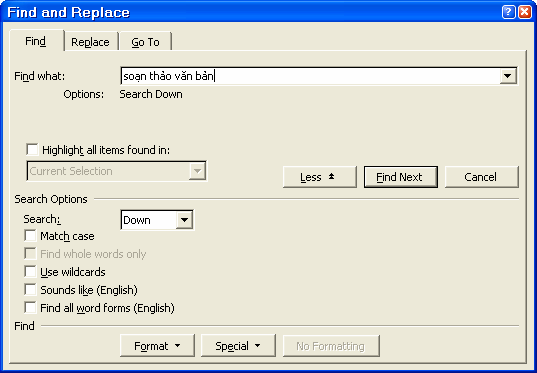 Find what: Nhập nội dung cần tìm vào ô này.More: Nếu muốn hiển thị mục Search Options thì chọn nút lệnh này. Sau  khi đã chọn nút lệnh này thì nút này sẽ chuyển thành Less. Để tắt mục Search Options (như trên hình) hãy chọn lại nút Less.Search: Cho phép tìm kiếm cả văn bản (All), tìm kiếm từ vị trí con trỏ đến cuối văn bản (Down), tìm kiếm từ vị trí con trỏ đến đầu văn bản (Up).Match case: Nếu tuỳ chọn này không được chọn thì chức năng tìm kiếm này sẽ tìm các kí tự mà không phân biệt chữ hoa và chữ thường, tức là chứcSoạn thảo, chọn, tìm kiếm, thay thế văn bảnnăng tìm kiếm coi chữ ‘a’ và chữ ‘A’ là giống nhau. Nếu tuỳ chọn này được chọn, chức năng tìm kiếm sẽ tìm kiếm có phân biệt chữ hoa và chữ thường, tức là coi chữ ‘a’ và chữ ‘A’ là khác nhau.Sau khi đã chuẩn bị xong, nhắp nút lệnh Fine Next, Word sẽ bắt đầu quá trình tìm kiếm, nếu tìm ra từ thoả điều kiện, từ đó sẽ được đánh dấu chọn trong văn bản và chờ chúng ta quyết định. Nếu muốn tìm tiếp thì nhắp vào nút Fine Next để Word tiếp tục tìm. Nhấn nút lệnh Cancel để không thi hành lệnh.Thay thế văn bảnĐể thay thế một kí tự, một nhóm các kí tự thành một kí tự, một nhóm các kí tự mới trong văn bản, thực hiện một trong các cách sau:Cách 1: Nhấn tổ hợp phím Ctrl+HCách 2: Chọn menu Edit/Replace…Với cả 2 cách trên một màn hình như sau hiện ra: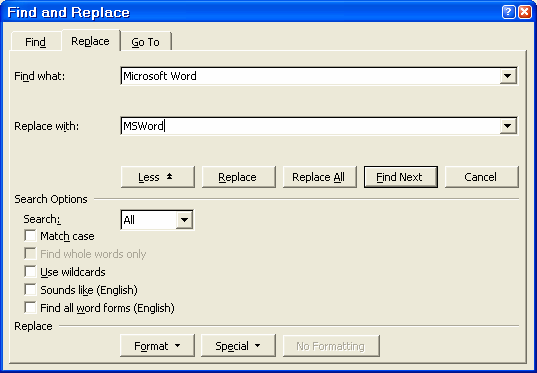 Find What: Nhập nội dung cần thay thế – ví dụ: Microsoft WordReplace With: Nhập nội dung cần thay thế - ví dụ: MSWordCác tuỳ chọn còn lại hoàn toàn tương tự với phần tìm kiếm đã trình bày ởtrên.Search chọn phạm vi tìm (All – Down – Up).Match case – phân biệt cách viết chữ in với chữ thường. Nếu có dùng  thì lệnh Replace xem cách viết chữ in sẽ khác cách viết chữ thường.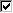 Ví dụ  word # Word # WORDNếu không dùng thì lệnh Replace xem cách viết chữ in và cách viết chữ thường là như nhau.Tin học cơ sởVí dụ: word = Word = WORD-	Find Whole Words Only – phân biệt cấu trúc từ. Nếu có dùng	thì lệnh replace có phân biệt cấu trúc từ.Ví dụ: word # wordxp # xpwordNếu không dùng thì lệnh Replace không phân biệt cấu trúc từ.Ví dụ: word = wordxp = xpword-	Use wildcards - sử dụng các ký tự đại diện.Các ký tự đại diện (đó là dấu chẩm hỏi và dấu sao) dùng để thay thế cho những ký tự cần tìm nhưng không nhớ chính xácMột dấu chấm hỏi (?) thay cho bất kỳ một và chỉ một ký tự nào.Một dấu sao (*) thay cho một lượng ký tự bất kỳ.Nếu có dùng  thì lệnh Replace mới hiểu dấu chấm hỏi và dấu sao là ký tự thế chân.Ví dụ: w??d có thể là word, wild (trong wildcards) hoặc wind (trong window).Nếu không dùng  thì lệnh Replace sẽ xem dấu chấm hỏi và dấu sao là ký  tự bình thường.Ví dụ: w??d # word # windSau khi đã chuẩn bị xong, nhắp nút lệnh Find Next, Word sẽ bắt đầu quá trình tìm kiếm, nếu tìm ra từ thoả điều kiện, từ đó sẽ được đánh dấu chọn trong văn bản và chờ chúng ta quyết định. Nếu muốn thay thế từ này thì nhắp vào nút Replace, sau khi thay xong Word sẽ tìm tiếp. Nếu muốn thay thế tất cả các từ cần tìm thì nhắp vào nút Replace All và Word sẽ thông báo kết quả (số từ đã được thay). Nhấn nút lệnh Cancel để không thi hành lệnh.Chú ýLệnh Replace giúp bạn soạn thảo văn bản nhanh hơn bằng cách viết tắt những từ thường xuất hiện trong văn bản, sau đó tìm và thay thế từ được viết tắt bằng từ hoàn chỉnh.Soạn thảo, chọn, tìm kiếm, thay thế văn bảnBÀI TẬPBài 1NGHIÊN CỨU VỀ CẤU TRÚC VÀ SỰ PHÂN BỐ CÁC CHỨC NĂNG YTCC ỞVIỆT NAMPhương phápSử dụng phương pháp nghiên cứu định tính kết hợp với các nguồn số liệu thứ cấp. Kỹ thuật thu thập số liệu chủ yếu bao gồm: phỏng vấn sâu và thảo luận nhóm. Thông tin được phân tích theo kiểu chuyên gia, có sử dụng thang đo Likert trong việc đánh giá mức độ hoạt động các chức năng. Ngoài ra có sử dụng kỹ thuật phân tích điểm mạnh, yếu, cơ hội, những đe doạ (phân tích S.W.O.T) cho việc phân bố các chức năng YTCC cơ bản liên quan tới tình hình hiện tại ở Việt nam.Mục tiêuNghiên cứu này được thực hiện dựa trên các hoạt động thực tế của hệ thống y tế và các hệ thống khác liên quan của nước ta, nhằm mục đích tìm hiểu rõ hơn về cấu trúc và  các chức năng YTCC và công tác triển khai của các chức năng này trên toàn quốc ở mọi tuyến, cung cấp những đánh giá cơ bản về năng lực triển khai các hoạt động YTCC làm nền tảng cho phát triển kỹ năng và qui trình giám sát trong hệ thống. Đây là một trong ba nghiên cứu trường hợp được thực hiện ở 3 nước là Việt nam, Malaysia và Fiji do Tổ chức Y tế Thế giới - Khu vực Tây Thái Bình Dương tổ chức và tài trợ, là cơ sở để phát triển các nghiên cứu khác trong tương lai thông qua các bộ công cụ đã được phát triển.Yêu cầuSoạn thảo văn bản trên, đặt tên là “nghiencuu.doc”Di chuyển và sao chép khối: nội dung trình bày ở trên còn chưa đúng thứ tự: Hãy dùng thao tác di chuyển khối để đưa phần nội dung của “mục tiêu” lên trước “phương pháp”.Ghi lại file với tên là “nghiencuu1.doc’Trong file “nghiencuu1.doc” thực hiện tìm kiếm và thay thế như sau: tìm kiếm tất cả các từ “YTCC” và thay thế thành “Y tế công cộng”Tin học cơ sởBài 2Cho một hợp đồng thuê nhà như sau:CỘNG HÒA XÃ HỘI CHỦ NGHĨA VIỆT NAMĐộc lập - Tự do - Hạnh phúcHỢP ĐỒNG THUÊ NHÀCăn cứ Pháp lệnh Hộp đồng Kinh tế ngày 25/09/1997 và Pháp lệnh Trọng tài Kinh tế ngày 10/01/1998 của Hội đồng Nhà NướcCăn cứ Nghị định số 17/HĐBT ngày 16/01/1998 của Hội đồng Bộ trưởng qui định chi tiết việc thi hành Pháp lệnh Hợp Đồng Kinh Tế.Hôm nay ngày …. (tự điền ngày tháng)Bên A: Bà Lê thị V, chủ sở hữu nhà số 999 Huỳnh Văn Bánh, Phường 6, Quận Phú Nhuận, TP Hồ Chí Minh – Chưng minh nhân dân số 020345678 do Công an TP. Hồ Chí Minh cấp ngày 27/06/1992. (gọi tắt là bên A)Bên B: Công ty TNHH Robotic (gọi tắt là bên B)Địa chỉ liên lạc :  Số 123 Nguyễn Trãi, Quận 1, TP. Hồ Chí MinhĐiện thoại	: 8222345Do tiến sĩ Cao A, Giám đốc Công ty làm đại diệnHai bên thoả thuận cho thuê và thuê nhà số 999 Huỳnh Văn Bánh, Phường 6, Quận Phú Nhuận, Tp. Hồ Chí Minh theo các điều khoản dưới đây.Điều 5: Trong quá trình thực hiện hợp đồng, mỗi bên nếu thấy cần có sự thay đổi một hay nhiều điều khoản có liên quan đến các điều khoản đã ghi trong hợp đồng hoặc ngừng hợp đồng trước thời hạn phải báo trước cho bên kia 30 ngày và cùng nhau giải quyết.Điều 3: Giá nhà cho thuê và thanh toán được tính 5.000.000 đồng mỗi tháng. Giá này được giữ ổn định trong suốt thời gian Hợp đồng có hiệu lực. Bên B thanh toán cho Bên A mỗi tháng bằng tiền mặt.Điều 2: Thời hạn thuê nhà là 2 năm kể từ ngày 01/05/1999 đến hết ngày 30/04/2001.Điều 1: Bên A thoả thuậncho Bên B thuê phần phía mặt tiền đường của nhà số 999 Huỳnh Văn Bánh, Phương 6, Quận Phú Nhuận, TP. Hồ Ch Minh với diện tích 60m2 gồmDiện tích chính	: 45m2Diện tích phụ  :  15m2để công ty TNHH Robotic sử dụng làm Cửa hàng giưới thiệu sản phẩmĐiều 6: Hợp đồng này có hiệu lực kể từ ngày kí. Hai bên cam kết thực hiện đầy đủ các điều khoản đã ghi trong hợp đồng.Hợp đồng được lập thành 4 bản có giá trị như nhau. Mỗi bên giữa hai bản.ĐẠI DIỆN BÊN A	ĐẠI DIỆN BÊN BĐiều 4: Trách nhiệm mỗi bênBên A có trách nhiệm thanh toán mọi khoản thuế theo luật định (nếu có)Bên B chịu mọi chi phí về điện, nước, điện thoại do Bên Bsử dụng, các chi phí khác như nhu cầu sửa chữa nhỏ, bảo trì, phục vụ, bảo vệ cửa hàng, các trang bị văn phòng và phương tiện làm việc.Soạn thảo, chọn, tìm kiếm, thay thế văn bảnYêu cầuGõ hợp đồng trên vào một file có tên là thuenha.docSao chép, cắt dán các đoạn trên cho đúng thứ tựTạo một bản hợp đồng trên một file khác có nội dung tương tự như trong file thuenha.doc. Đặt tên file đó là thuenha1.doc. Trong file thuenha1.doc thay tên Bên A và bên B bằng  các tên khácTin học cơ sởBài 4	ĐỊNH DẠNG VĂN BẢNTrình bày Font chữChèn ký tự đăc biệtTrong văn bản, có thể chèn vào một số ký tự do các font chữ đặc biệt tạo ra bằng cách đặt con trỏ text ở vị trí thích hợp, nhắp menu Insert chọn lệnh Symbol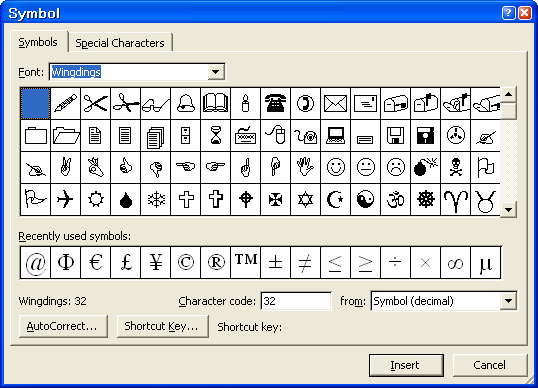 Font: dùng để thay đổi font chữ, ví dụ chọn font Windings sẽ có một sơ đồ font tương ứng hiện ra.Giữ chuột kéo qua từng ô, ký tự trong ô sẽ được phóng lớn lên. Nhấp chọn một ký tự cần thiết, nhắp nút lệnh Insert hoặc nhắp đúp ở ký tự cần chèn để ký tự được chèn vào tại vị trí của con trỏ text. Lặp lại các bước trên để chèn thêm các ký tự khác vào văn bản. Nhắp nút lệnh Close để đóng hộp thoại.Định dạng văn bảnTrình bày Font chữ dùng biểu tượng trên ToolbarĐánh dấu chọn một đoạn văn bản cần trình bày, nhắp biểu tượng lệnh:Font dùng để thay đổi font chữ , nhắp nút tam giác để có bản liệt kê các font chữ, nhắp chọn một tên font chữ thích hợp.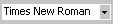 Font Size dùng để thay đổi kích thước font chữ , nhắp nút tam giác để có bảng liệt kê các font chữ (dùng đơn vị là point), nhắp chọn một số thích hợp, ngoài ra bạn còn có thể gõ số tùy chọn vào.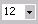 Font Style dùng để thay đổi kiểu chữ, gồm các biểu tượng lệnh:Nhắp nút tam giác của biểu tượng  Highlight, chọn lấy một màu. Con trỏ chuột sẽ được gắn kèm một cây viết, kéo chuột qua đoạn văn bản cần chiếu sáng.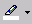 Nhắp chuột vào biểu tượng Highlight một lần nữa để tắt chức năng chiếu sáng.Để tắt đoạn văn bản đã được chiếu sáng, đánh dấu chọn đoạn văn bản, nhắp nút tam giác của biểu tượng Highlight, chọn None.Chú ýNếu in văn bản bằng máy in trắng đen, màu chiếu sáng sẽ chuyển sang thang xám.Trình bày Font chữ dùng lệnh trong menuĐánh dấu chọn một đoạn văn bản, vào menu Format chọn lệnh Font...Các lệnh Font, Font Style, Size, Color có cách dùng tương tự như đã dùng các biểu tượng.Tin học cơ sở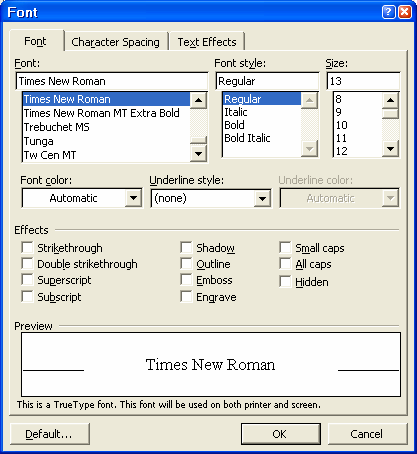 Underling style: dùng để gạch dưới ký tự, gồm các lệnh:None: không gạch dướiSingle: gạch dưới một nétWords only:  chỉ gạch dưới từng từDouble: gach dưới nét đôiDotted: gạch dưới bằng dấu chấmThick: gạch dưới bằng nét dàyDash: gạch dưới bằng đường đứt nétDot dash: gạch dưới bằng đường chấm gạchDot dot dash:gạch dưới bằng đường chấm chấm gạchWave: gạch dưới bằng đường dạng sóngEffects: tạo hiệu ứng cho chữStrikethrough: gạch giữa chữ bằng đường đơnDouble strikethrough: gạch giữa chữ bằng đường đôiSuperscript: đưa chữ lên trên và giảm kích thướcSubscript: đưa chữ xuống dưới và giảm kích thướcShadow: chữ có bóngOutline:	             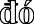 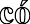 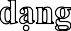 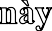 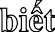 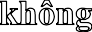 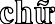 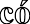 Emboss: chữ nổi có màu trắng, bóng màu đen nằm ở phía dướiEngrave: chữ nổi, chữ có màu trắng, bóng màu đen nằm ở phía trênĐịnh dạng văn bảnSmall Caps:  ĐổI CHữ THƯờNG THÀNH CHữ IN VớI KÍCH THƯớC NHỏ HƠNAll Caps: ĐỔI CHỮ THƯỜNG THÀNH CHỮ IN CÓ CÙNG KÍCH THƯỚCHidden: ẩn đoạn văn bảnFont Color: tô màu cho chữChú ýNếu sử dụng máy in màu, màu của chữ sẽ được in đúng với màu đã chọn. Nếu dùng máy in trắng đen, màu chữ sẽ chuyển thành thang xám, trong trường hợp này sẽ có một số màu khi in ra sẽ là trắngRed	in thành màu đenPink	in thành màu trắngBlue	in thành màu đenBright green  in thành màu trắngChọn màu là Auto, màu chữ có thể tự động thay đổi tương phản với màu nền. Nếu nền màu trắng chữ sẽ có màu đen, nền màu đen chữ sẽ có màu trắng.Sau đã chọn xong các lệnh cần thiết trong hộp thoại Font, nhắp lệnh Default... đểlưu giữ các lệnh đã chọn làm default.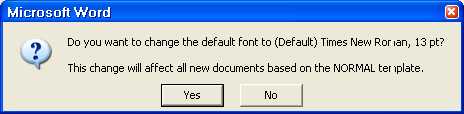 Nhắp nút lệnh Yes, lệnh trình bày font chữ Default có tác dụng ngay, đồng thời nó còn được lưu trữ lại trong file NORMAL.DOT của Word để lệnh còn có hiệu lực trong những lần làm việc sau đó.Chú ýCác lệnh trình bày fon chữ rất đa dạng giúp người sử dụng có nhiều khả năng chọn lựa. Nhưng trong thực tế, nếu không có yêu cầu đặc biệt thì điều quan trọng của một văn bản là phải rõ ràng và dễ đọc.Trình bày Paragrap – Đoạn văn bảnSử dụng các biểu tượng lệnhAlignment – Trình bày tuyến tính theo chiều ngangĐánh dấu chọn Paragraphhắp chọn một biểu tượng lệnhTin học cơ sởIndentation – Trình bày lề của ParagraphLề trái của Paragraph có thể được điều chỉnh nhanh bằng cách nhắp biểu tượngDùng Ruler để trình bày lề của ParagraphLề của Paragraph đang được đánh dấu chọn là vị trí tương đối của các biểu tượng lệnh trên Ruler.Dùng chuột kéo các biểu tượng lệnhKéo nút tam giác trên  First Line Indent, chỉ có một nút này di chuyển (các nút   phía dưới vẫn đứng yên), thay đổi lề trái của dòng đầu tiên trong Paragraph theo kiểu thụt đầu dòng.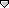 Kéo nút tam giác phía dưới  Hanging Indent, nút này sẽ di chuyển cùng với nút hình chữ nhật (nút tam giác phía trên đứng yên), thay đổi lề trái của các dòng dưới trong Paragraph theo kiểu treo đầu dòng.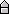 Kéo nút chữ nhật Left Indent, cả 3 nút sẽ di chuyển cùng một lúc, thay đổi lề trái của Paragraph.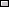 Kéo nút tam giác bên phải right	Indent, thay đổi lề phải của Paragraph. Các mẫu trình bày của Paragraph: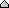 Chú ýĐể thể hiện đúng tính chất thụt vào (indent), chỉ nên kéo các biểu tượng sao cho vị trí của chúng vẫn còn nằm trong phạm vi màu trắng của thước đo (thông thường từ 0 tới 6 inch) là thích hợp.Định dạng văn bảnSử dụng MenuĐánh dấu chọn Paragraph, vào menu Format chọn lệnh Paragraph.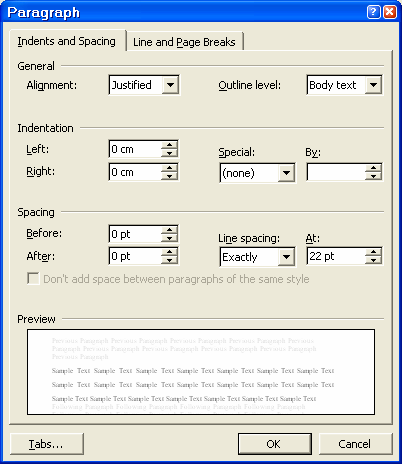 Alignment - Lệnh căn lề ngang của Paragraph gồm: Left – Centered – Right – Justify.Indentation - Lệnh đặt lề cho Paragraph (đơn vị = inch).Left - số đo khoảng cách lề trái.Right - số đo khoảng cách lề phải.Special - gồm các lệnh:None - First line và left thẳng hàng nhau.First line - First line ở bên phải của left, dòng đầu tiên thụt vào bên trong.Hanging - First line ở bên trái của left, dòng đầu tiên treo ra ngoài.By - Số đo khoảng cách giữa first line và left.Spacing - Khoảng cách trong Paragraph.Before - Khoảng cách so với Paragraph trên (đơn vị = point).After - Khoảng cách so với Paragraph dưới (đơn vị = point).Line spacing - Khoảng cách giữa các dòng trong một Paragraph.Single - 1 lineTin học cơ sở1.5 line - 1. 5 lineDouble - 2 lineAt least - Tạo khoảng cách lớn hơn một dòng (1 line).Exactly - Khoảng cách chính xác theo số point đã cho.Multiple - Khoảng cách tính theo line, tối thiểu = 0. 5 line.Trình bày văn bản dạng liệt kêVăn bản dạng liệt kê là một kiểu trình bày đặc biệt, có thể nhận biết nhờ các ký hiệu đứng đầu mỗi Paragraph (thông thường là dấu gạch đầu dòng, dấu * hoặc cẩn thận hơn là các số thứ tự 1, 2, 3 hay a, b, c...). Có hai dạng liệt kê: bằng số thứ tự  hoặc bằng  các ký tự đặc biệt.Dùng biểu tượng lệnhĐánh dấu chọn các Paragraph liên tiếp.Trên Toolbar nhắp biểu tượng lệnh Numbering . Đầu mỗi Paragraph sẽ được chèn thêm một số ký tự.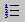 Trên Toolbar nhắp biểu tượng lệnh Bullets . Đầu mỗi Paragraph sẽ được chèn một ký tự đặc biệt.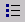 Dùng MenuĐánh dấu chọn các Paragraph cần trình bày, vào menu Format chọn lệnh Bullets And Numbering.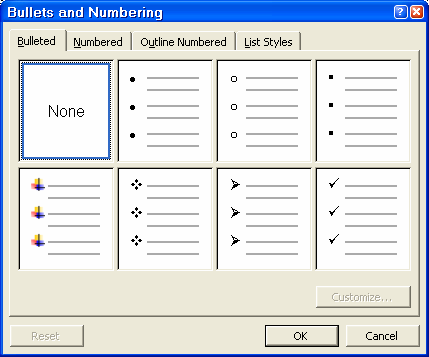 Định dạng văn bảnLớp BulletedChọn một mẫu liệt kê bằng ký tự đặc biệt. Nhắp nút lệnh Customize... để hiệu chỉnh thêm cách định dạng cho Bulleted.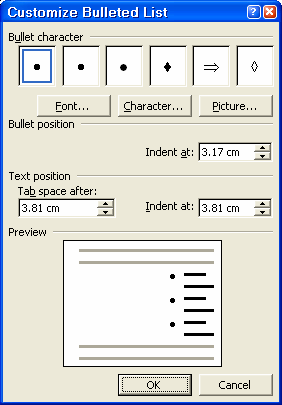 Bullet character: Liệt kê các ký tự được chọn trước, có thể chọn ký tự khác bằng cách nhắp nút lệnh Font... hoặc Bullet... một hộp thoại mới hiện ra cho phép chọn font chữ và chọn ký tự mới.Chú ýWord XP có thể tự động trình bày văn bản theo kiểu liệt kê nếu chúng ta gõ đúng quyước:Nếu đầu dòng gõ dấu (*) hoặc dấu gạch (-) kèm theo một khoảng trắng rồi mới gõ nội dung thì khi Enter xuống dòng tạo Paragraph mới sẽ trình bày theo kiểu Bullet.Nếu đầu dòng gõ số (1-) hoặc chữ(a-) kèm theo một khoảng trắng rồi mới gõ nội dung thì khi enter xuống dòng tạo Paragraph mới sẽ được trình bày theo kiểu Numbering.Có thể tắt chức năng tự động trình bày văn bản theo kiểu liệt kê bằng cách nhắp menu Tool – Autocorrect, chọn lớp AutoFormat as you type, nhắp tắt lệnh:- Automatic bulleted listsTin học cơ sở- Automatic numbered lists- Lớp NumberedTrong hộp thoại hiện ra 8 mẫu, nhắp chọn một mẫu – OK.Nếu muốn hiệu chỉnh chi tiết hơn cho mẫu đã chọn, có thể nhắp nút lệnh Customize... đểhiệu chỉnh thêm cho Numbered.Hộp thoại Customize Numbered List hiện ra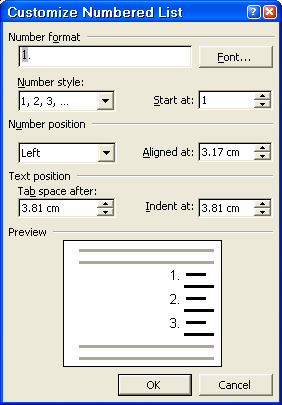 Number Format: cách định dạng số thứ tự như 1, hoặc 1- hoặc (1)-Font... thay đổi font chữ cho số thứ tựNumber style: chọn kiểu đánh số thứ tự 1, 2, 3 hoặc a, b, c hoặc I, II, III...Start at: số bắt đầu.Number position: vị trí của số thứ tự được thể hiện thông qua các lệnh như: Left, Center, Right và nút Aligned at.Text psition: vị trí chữ của Paragraph được thụt vào so với số thứ tự thể hiện trong mục Indent at.Trang trí đoạn văn bảnTạo BorderDùng Border để trang trí cho Paragraph như tạo đường viền bao quanh Paragraph hoặc tạo màu nền cho Paragraph.Định dạng văn bảnSử dụng toolbarsNhắp biểu tượng lệnh  Tables and Borders trên Toolbar sẽ có thêm thanh công cụ Tables and Borders (nên di chuyển thanh công cụ này nên trên sắp đúng vào vị trí các thanh công cụ để nó không che khuất vùng làm việc của văn bản).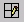 Thanh công cụ này được dùng cho 2 phần là Tables and Border.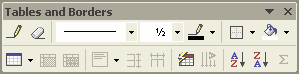 Trong mục này chúng ta chỉ xét đến những lệnh của Borders.Cách thực hiện BorderBước 1: Đánh dấu chọn các Paragraph cần trang trí (nếu chọn một Paragraph thì chỉ cần đặt con trỏ text trong một dòng chữ của Paragraph là được).Bước 2: Nhắp biểu tượng line style để chọn một dạng nét kẻ. Nhắp biểu tượng Line Weight để chọn độ dày nét kẻ. Nhắp biểu tượng Border Color để chọn màu cho nét kẻ.Bước 3: Nhắp vào nút tam giác của biểu tượng Border để chọn đường viền thích hợp.Tin học cơ sởChú ýKhi tạo Border thì chiều rộng của đường viền được xác định bằng lề của Paragraph (indentation) và chiều cao của nó sẽ bằng chiều cao của Paragraph.Nếu chỉ chọn một đoạn văn bản trong Paragraph (chọn bằng cách kéo chuột để tô đen một đoạn văn bản) mà dùng lệnh Border and shading thì lệnh này chỉ có tác dụng trên đoạn chữ đã chọn. Ngoài ra, còn có thể tạo Border riêng cho từng cạnh.Ví dụ:Dạng Box: Line Style = Nét đôi (hoặc nét đôi dày mỏng...), Outside BorderDạng Shadow: Line Style = Nét đơn, Line Weight = ½ pt nhắp Top Border và Left Border, Line Weight = 3pt nhắp Bottom Border và Right Border, Shading = Gray 20%Sử dụng MenuĐánh dấu chọn Paragraph, vào Menu Format chọn lệnh Border and Shading... Chọn lớp Borders để tạo đường viền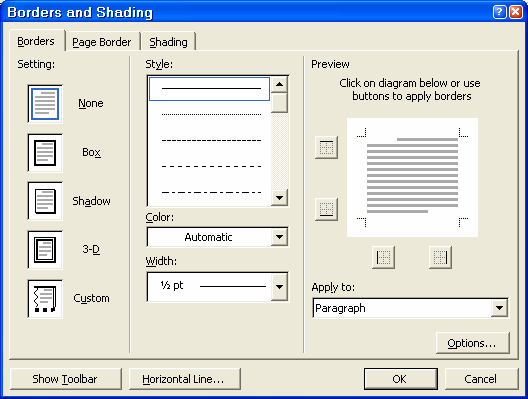 Setting	Chọn dạng dường viền.None   Không tạo đường viền.Box	Tạo đường viền bao xung quanh có bóng.Shadow	Tạo đường viền bao xung quanh có bóng.3D	Tạo đường viền bao xung quanh có dạng nổi (3 chiểu.Định dạng văn bảnCustom	Tạo đường viền cho từng cạnh (chọn Width, sau đó nhắp chọn nút thể hiện cho từng cạnh ở mục Preview)Style	Chọn dạng của nét.Color  Chọn màu cho đường viền.Width Độ dày của nét.Apply to	Chọn phạm vi ảnh hưởng của lệnh (Paragraph hoặc Text).Chọn lớp Page Border - Tạo đường viền cho trang in.Lệnh này có tác dụng tạo đường viền cho trang in bằng cách kẻ khung bao quanh trong trang giấy.Cách dùng tương tự lớp Border, có thêm lệnh art để tạo đường viền trang trí cho trang giấy bằng hình vẽ.Tạo màu nềnChọn lớp Shading để tạo màu nền cho ParagraphFill  Chọn màu nền.Patterns  Tạo lưới trên nền fill bằng cách chọn màu (Color) và chọn kiểu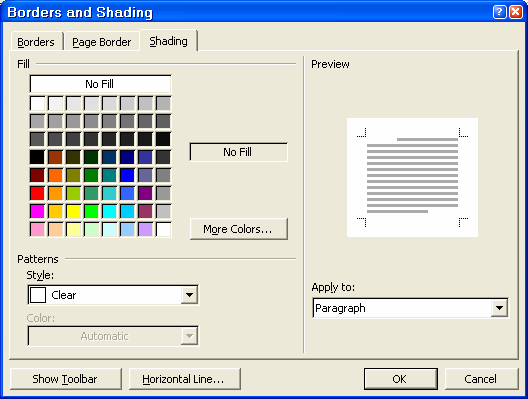 Tin học cơ sởChú ýWord XP còn có khả năng tự động Border cho Paragraph nếu chúng ta gõ đúng quy ước:Đầu dòng, gõ 3 dấu bằng (=) và gõ Enter, Word sẽ tự tạo đường gạch dưới bằng nét đôi mỏng.Đầu dòng, gõ 3 dấu gạch (-) và gõ Enter, Word sẽ tự tạo đường gạch dưới bằng nét đơn mỏng.Đầu dòng, gõ 3 dấu gạch dài (_) và gõ Enter, Word sẽ tự tạo đường vạch dưới bằng nét đơn dày.Định dạng văn bảnBài 1Yêu cầu :BÀI TẬPTự hátCh¼ng d¹i g× em −íc nã b»ng vµng Tr¸i tim em anh ®· tõng biÕt ®Êy Anh lµ ng−êi coi th−êng cña c¶i Nªn nÕu cÇn anh b¸n nã ®i ngayEm còng kh«ng mong nã gièng mÆt trêi V× sÏ t¾t khi bãng chiÒu ®æ xuèngL¹i m×nh anh víi ®ªm dµi c©m lÆng Mµ lßng anh xa c¸ch víi lßng emEm trë vÒ ®óng nghÜa tr¸i timBiÕt lµm sèng nh÷ng hång cÇu ®· chÕt BiÕt lÊy l¹i nh÷ng g× ®· mÊtBiÕt rót gÇn kho¶ng c¸ch cña yªu tinEm trë vÒ ®óng nghÜa tr¸i tim emBiÕt khao kh¸t nh÷ng ®iÒu anh m¬ −íc BiÕt xóc ®éng qua nhiÒu nhËn thøc BiÕt yªu anh vµ biÕt ®−îc anh yªuSoạn thảo bài thơ trên, ghi lại với tên file là “Tu hat.doc”Định dạng bài thơ theo đúng mẫuHình  được chèn vào nhờ lệnh Insert/ Symbol. Sau đó chọn Font là Webdings, bạn sẽ tìm thấy hình này.Khổ 1 dùng font chữ là .VnAristote, cỡ chữ là 14, canh lề trái 2.54cmKhổ 2 dùng font chữ .VnArial, cỡ chữ 12, canh lề trái 3.81cmKhổ 3 dùng font chữ .VnKoala, cỡ chữ 17, canh lề trái 3.81cmKhổ 4 dùng font chữ .VnBlack, cỡ chữ 12, canh lề trái 5.08cmChú ý, để soạn thảo được các font có tên bắt đầu bằng .vn (ví dụ .vnArial) thì phải chọn chuẩn gõ là TCVN3   Tin học cơ sởBài 2Yêu cầuSoạn thảo đoạn văn bản trênĐịnh dạng theo đúng mẫu:Hình  được chèn nhờ lệnh Insert/ Symbol. Sau đó chọn Font là Wingdings. Tìm hình này trong đó.Font chữ soạn thảo là Time New Roman, cỡ chữ 13, chữ có màu xanh blue, dãn dòng là Multiple 1.3pt, dòng đầu tiên lùi vào 1.27cm (chọn First line là 1.27cm)Đoạn văn được canh lề thẳng cả lề trái và lề phảiTạo Border bao quanh đoạn văn (chọn Border)Màu nền chọn là màu xám nhạt (chọn Shading )Bảng biểuBài 5	BẢNG BIỂU1	Tạo bảngBảng biểu (Table) là một cách trình bày văn bản gồm các ô (Cell) có dạng hàng (Row) và cột (Column). Các cách tạo bảng biểu:Cách 1Đặt con trỏ text ở vị trí thích hợp, trên thanh công cụ Tables and Borders nhắp chọn biểu tượng Insert Table , một bảng mẫu hiện ra.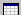 Đặt con trỏ chuột ở ô đầu tiên, kéo chuột xuống dưới để chọn số hàng, kéo chuột sang phải để chọn số cột. Khi nhả chuột, một bảng biểu được chèn vào văn bản có đủ số hàng và cột đã chọn, các cột có độ rộng bằng nhau và độ rộng của mỗi cột bằng lề trang in chia cho số cột đã chọn.Cách 2	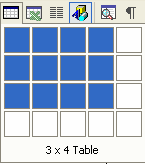 Đặt con trỏ text ở vị trí thích hợp trong văn bản, nhắp menu Table chọn lệnh Insert Table/Table, một cửa sổ hiện ra như sau: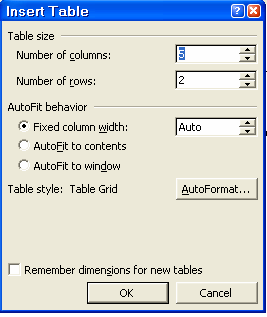 Tin học cơ sởTrong cửa số này:Number of columns: Số cộtNumber of rows	: Số hàngChọn OK, sẽ có một bảng biểu được chèn vào tại vị trí ban đầu của con trỏ text.Ví dụ: Chèn bảng biểu = 5x2 (5 hàng và 4 cột), độ rộng của cột (Column width)=1. Khi đó bảng có dạng sau:Nhập nội dung cho bảng biểuMỗi ô trong bảng biểu có thể chứa chữ, chữ số hoặc hình vẽ. Nhắp chuột vào một  ô, con trỏ text hiện ra cho ô để  cho phép nhập nội dung cho ô đó.Chiều rộng của một ô quyết định lề của Paragraph có trong ô, chữ sẽ tự xuống dòng khi gặp cạnh bên phải của ô. Trong một ô có thể có nhiều Paragraph (Nhấn Enter để  xuống dòng và tạo ra đoạn – Paragraph - mới).Khi nhập xong nội dung cho một ô, gõ phím Tab để di chuyển con trỏ text sang ô kế tiếp bên tay phải, gõ Shift+Tab để di chuyển con trỏ text sang ô kế tiếp bên tay trái. Gõ các phím mũi tên để di chuyển con trỏ text đi theo hướng mũi tên.Một bảng ví dụ như sau:Chú ý:Khi con trỏ text nằm trong ô cuối cùng của bảng biểu thì phím Tab sẽ có tác dụng thêm một hàng mới vào cuối bảng biểu và tiếp tục nhập nội dung trong hàng mới.Hiệu chỉnh bảng biểuChọn hàng, chọn cột, chọn ô, chọn bảngChọn hàng (Select Row)Cách 1: Đặt con trỏ text trong một ô, vào menu Table, chọn lệnh Select Row, hàng chứa con trỏ text sẽ được chọn.Cách 2: Đặt con trỏ chuột ở đầu hàng, con trỏ có dạng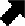 +	Nhắp chuột: chọn một hàng.+	Kéo chuột theo chiều dọc: chọn nhiều hàng.Bảng biểuChọn cột (Select Column)Cách 1: Đặt con trỏ text trong một ô, vào menu Table, chọn lệnh Select Colunm,  cột chứa con trỏ text sẽ được chọn.Cách 2: Đặt con trỏ chuột trên đỉnh cột, con trỏ có dạng 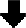 +	Nhắp chuột: chọn một cột.+	Kéo chuột theo chiều ngang: Chọn nhiều cộtChọn ô (Select Cell)Đặt chuột trong cạnh trái của một ô, con trỏ có dạng 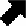 Chọn toàn bộ bảng biểu (Select Table)Có thể áp dụng các cách như chọn tất cả các hàng, chọn tất cả các cột hay chọn tất cả các ô.Cách chọn an toàn nhất đó là đặt con trỏ text ở một ô trong bảng biểu, vào menu Tablechọn lệnh Select Table.Các lệnh chèn, xóaChèn – InsertChèn hàng: Đánh dấu chọn một hàng làm mốc, vào menu Table chọn lệnh Insert Rows (hoặc nhắp biểu tượng Insert Rows), hàng mới được chèn vào ở phía trên hàng đã chọn.Để chèn một hàng mới nằm ở cuối bảng biểu, đặt con trỏ text trong ô cuối cùng của bảng biểu, gõ phím Tab.Chèn cột: Đánh dấu chọn một cột làm mốc, vào menu Table chọn lệnh Insert Columns (hoặc nhắp biểu tượng Insert Columns), cột mới được chèn vào bên trái cột làm mốc.Để chèn cột mới ở cuối bảng biểu, đánh dấu chọn cột ký hiệu (end of Cell) ở bên phải của bảng biểu, vào menu Table chọn lệnh Insert Columns.Chèn ô: Đánh dấu chọn một ô vào menu Table chọn lệnh Insert Cells…, hộp thoại Insert Cell hiện ra. Ô mới được chèn vào bằng cách đẩy các ô cũ phụ thuộc vào lệnh chọn trong hộp thoại Insert Cell:Shift Cell right: Các ô cũ trong cùng một hàng bị đẩy sang bên phải.Shift Cell Down: Các ô cũ trên cùng một cột bị đẩy xuống dưới.Insert Entire Row: Chèn một hàng mới.Insert Entire Column: Chèn một cột mới.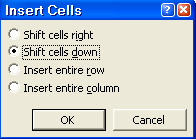 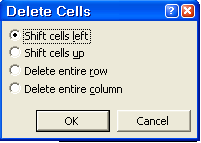 Tin học cơ sởXoá – DeleteXoá hàng: đánh dấu chọn hàng cần xoá, menu Table chọn lệnh Delete Rows. Xoá cột: đánh dấu chọn cột cần xoá, menu Table chọn Delete Columns.Xoá ô: đánh dấu chọn ô cần xoá, munu Table chọn Delete Cells.Hộp thoại Delete Cell có các lệnh ngược với hộp thoại Insert Cells.Chú ýLệnh Insert Columns có tác dụng làm bảng biểu trở nên lồi lõm rất khó coi.Ví dụ: Từ ví dụ trước, tiến hành chèn thêm các hàng và cột thích hợp.Đánh dấu chọn hàng 2 làm mốc, insert Rows, hàng mới được chèn vào sẽ là hàng thứ hai còn hàng cũ sẽ bị đẩy xuống dưới.Đánh dấu chọn cột 4 làm mốc, insert Columns, cột mới được chèn vào sẽ là cột thứ tư, còn cột cũ xẽ bị đẩy sang phải.Nhập tiếp nội dung trong ô tương ứng, con trỏ text ở ô cuối (trung bình), gõ phím Tab để thêm hàng mới.Điều chỉnh hàng, cộtChiều cao của hàngChiều cao của hàng thường được để ở dạng tự động điều chỉnh (Auto) bằng chiều cao của ô cao nhất có trong hàng. Tuy nhiên, chúng ta cũng có thể chỉnh chiều cao của hàng bằng cách:Cách 1: Đặt chuột ở đường lưới ngang của bảng biểu, kéo chuột theo chiều dọc để điều chỉnh độ cao thấp của hàng hoặc nhắp đúp để hàng có chiều cao tự động.Cách 2: Đánh dấu chọn hàng cần hiệu chỉnh, vào menu Table chọn lệnh Cell Height and Width chọn lớp Row.+ Height of Row… Chiều cao của hàng thứ…+ Auto: Chiều cao tự động.+ At Least: Chiều cao theo số đo (tối thiểu là 1 line), at=...+ Exactly: Chiều cao theo số đo chính xác, at=...+ Indent From left: Lề trái của hàng so với lề văn bản.Bảng biểu+ Alignment: Vị trí của hàng so với chiều ngang của trang giấy (left, center, right).Chiều rộng của cộtCách 1: đặt chuột ở đường lưới dọc của một cột, con trỏ chuột có dạng ,     kéo chuột theo chiều ngang để chỉnh độ rộng tương đối cho cột hoặc nhắp đúp để chỉnh độ rộng tự động cho cột (Autofit lệ thuộc chiều rộng của ô có nhiều chữ nhất trong một cột, nó làm cho chữ trong ô không bị xuống dòng).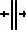 Cách 2: đánh dấu chọn một cột cần hiệu chỉnh, vào menu Table chọn lệnh+ Cell height and width - chọn lớp Column.+ Width of Column... độ rộng của cột thứ...+ Space Between Columns: khoảng cách giữa các cột (thường dùng 0.15”)có tác dụng làm cho chữ trong ô không cham vào đường lưới dọc.+ Previous Column: chọn trở về cột trước đó.+ Next Column: chọn sang cột kế tiếp.+ Autofit: chọn độ rộng tự động cho một cột.Chú ýChỉ nên điều chỉnh độ rộng của mỗi cột theo thứ tự từ trái sang phải và bảo đảm chiều rộng của toàn bộ bảng biểu phải nhỏ hơn hoặc bằng lề trang in (  6”).Chiều rộng của ôĐánh dấu chọn ô cần hiệu chỉnh (hoặc chọn các ô liên tiếp trên cùng một cột).Dùng chuột kéo đường lưới dọc bên phải của ô đã chọn.Khi thay đổi chiều rộng của một ô thì ô kế phải của nó thay đổ theo hướng ngược lại.Chú ýHạn chế điều chỉnh chiều rộng của ô vì lệnh này làm cho chiều rộng các ô thay đổi, ảnh hưởng đến chiều rộng của cột (lồi hoặc lõm)Trộn ô, tách ôTrộn ô – Merge CellsCó thể hợp các ô nằm liên tiếp nhau để được một ô duy nhất.Để lệnh được thực hiện nhanh hơn, nên nhắp biểu tượng  Tables and Borders,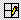 thanh này thường dược dùng khi trình bày và trang trí bảng biểu.Tin học cơ sởĐánh	dấu	chọn các ô liên tiếp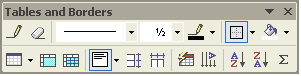 Nhắp biểu tượng  Merge Cells hoặc nhắp menu Table chọn lệnh Merge Cells.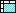 Ô mới tạo ra gọi là ô trộn, có chiều rộng bằng tổng chiều rộng của các ô ban đầu, có chiều cao bằng tổng các Paragraph trong các ô ban đầu. Nếu các ô ban đầu không có nội dung, chiều cao của ô trộn chỉ bằng một Paragraph.Có thể xoá bỏ các Paragraph thừa trong ô trộn để giảm chiều cao của hàng.Tách ô – Split CellsMột    ô      có thể được tách ra thành nhiều ô bằng cách đánh dấu chọn một ô (hoặc nhiều ô) cần thiết, nhắp biểu tượng  Split Cells hoặc nhắp menu Table chọn lệnh Split Cells.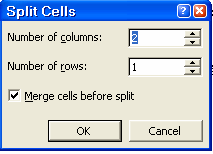 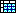 Number of column: chọn số cột cần tách raNumber of rows: chọn số hàng cần tách raMerge Cells before split: trộn các ô trước khi tách. Nếu không dùng lệnh  này thì nội dung trong các ô sau khi tách ra vẫn nằm đúng vị trí (nhắp tắt  dấu kiểm tra đứng trước lệnh)Trình bày và trang trí bảng biểuTrình bày bảng biểuNội dung trong các ô có thể được trình bày bằng các biểu tượng lệnh của Font, Paragraph, Bullets and Numbering... Ngoài ra, trong bảng biểu còn có những lệnh riêng để trình bày cho các ô bằng cách dùng các biểu tượng lệnh trên thanh Table and Borders.Bảng biểuTrang trí bảng biểuMột bảng biểu khi mới chèn vào đã được tự động trang trí bởi lệnh Border với   nét½pt. Để cho bảng biểu được đẹp hơn, chúng ta cần phải trang trí thêm bằng cách dùng các biểu tượng lệnh trên thanh Tables and Borders.Đánh dấu chọn toàn bộ bảng biểu hoặc chỉ chọn các ô cần thiết, sử dụng lệnh trên thanh Tables and Borders như:Line Style: chọn dạng nét kẻLine weight: chọn độ dày của nét kẻBorder Color: chọn màu cho nét kẻChọn các lệnh border tương ứng: Outsier Border, Top Border, Bottom Border, Left Border, Right Border, All Borders, Inside Border, Inside Horizontal Border, Inside Vertical Border, No Border để tạo ra các đường viền thích hợp.Tin học cơ sởĐể ẩn một nét kẻ, phải xét đến vị trí tương đối của nét kẻ giữa các ô. Ví dụ: để ẩn đường kẻ ngang giữa 2 ô, chọn ô trên ẩn nét kẻ dưới (Bottom Border), hoặc chọn ô dưới ẩn nét kẻ trên (Top Border)Shading Color: để tạo màu nền cho một số ô.Chú ýNên tạo border cho toàn bộ bảng biểu trước, các chi tiết riêng trang trí sau.Ví dụ : Từ ví dụ trên, thực hiện việc trang trí để hoàn tất bảng biểu. Chọn toàn bộ bảng biểu (select Table).Line style = nét đôi dày mỏng, outside border.Line style = nét đơn, line weight =3/4 pt, inside border. Chọn h3 (ứng với người số 1).Line style = nét đơn, line weight = 1 ½ pt, dùng top border. Chọn hai hàng đầu của bảng biểu, shading color = gray 20%.Chú ý:Muốn tạo một bảng biểu nhanh và đúng, cần thực hiện tuần tự qua các bước:Bước 1: Chèn bảng biểu có đủ số hàng, số cột để đỡ tốn công phải chèn thêm hoặc xoá bớt.Bước 2: Nhập nội dung vào cho từng ô (sẽ có những ô không có nội  dung).Bước 3: Trình bày font chữ cho phần nội dung trong các ô.Bước 4: Điều chỉnh độ rộng, chiều cao của hàng và cột sao cho phù hợp.Bước 5: Có thể dùng thêm lệnh Merge Cells hoặc Split Cells nếu cần.Bước 6: Trình bày và trang trí bảng biểu.Bảng biểuBài 1BÀI TẬPQUỸ THỜI GIAN CHƯƠNG TRÌNH CỬ NHÂN01 đơn vị học trình tương đương 15 tiết lý thuyết, 30 tiết thựctập tại các phòng thí nghiệm, 45 tiết thực tế tại cộng đồng, quân sự và thể dục.** Phần tự chọn (đặc thù) lý thuyết, thực hành do từng khoa đề xuất, xây dựng trong chương trình chi tiếtYêu cầuMở một file văn bản tên là “Chuong trinh cu nhan.doc” và  soạn thảo bản tính trênĐịnh dạng bảng theo đúng mẫu:Phần phía trên là một bảng độc lập gồm 1 hàng 2 cộtPhía dưới là một bảng khác. Để soạn thảo bảng này cần các thao tác trộn ô trong bảng.Canh lề theo đúng mẫuBài 2Tin học cơ sởTHÀNH PHẦN CỦA CÁC LOẠI PROTEINYêu cầu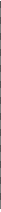 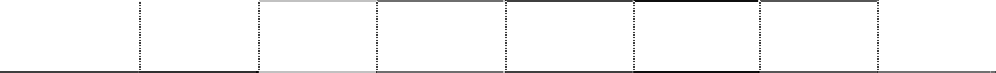 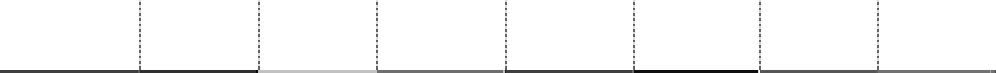 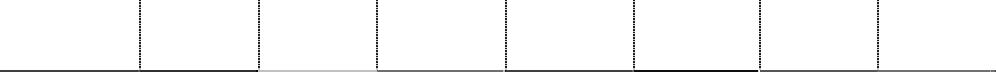 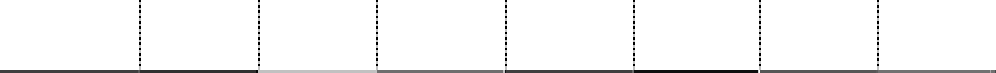 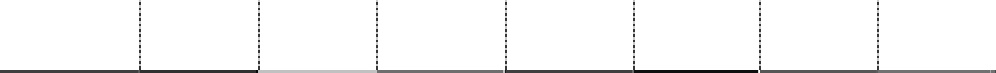 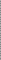 Mở một file văn bản mới với tên  là “protein.doc”Soạn thảo bảng trên theo đúng mẫuTạo bảng ban đầu có dạng 8 cột, 7 hàngTrộn các ô để bảng có định dạng như mẫuNhập dữ liệu vào các ô của bảng, Font chữ của dữ liệu là Time New Roman, cỡ chữ 11.Canh lề giữa các ô trong bảng và chọn dãn dòng là 1.5 linesTạo đường viền quanh bảng là đường kẻ képCác đường kẻ ô trong bảng có dạng chấm như trênDòng tiêu đề của bảng tô màu nền là màu xám nhạt.Hình vẽ và một số tiện ích khác của WordBài 6	HÌNH VẼ VÀ MỘT SỐ TIỆN ÍCH KHÁC CỦA WORDVẽ hình, tạo đối tượngNhắp biểu tượng   Drawing trên thanh Standard, sẽ hiện ra (hoặc tắt) thanh Drawing. Theo mặc định Thanh Drawing sẽ xuất hiện ở phía dưới màn hình soạn thảo như sau: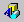 Line: vẽ đoạn thẳng.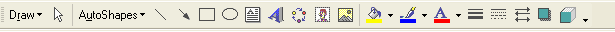 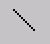 Kéo chuột để vẽ đoạn thẳng.Giữ phím shift – kéo chuột: vẽ đoạn thẳng có góc là bội số của 15 độ.Giữ phím Ctrl – kéo chuột: vẽ đoạn thẳng lấy điểm đặt của chuột làm tâm. Arrow: vẽ mũi tên.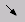 Cách vẽ tương tự như vẽ đoạn thẳng. Rectangle: vẽ hình chữ nhật. Kéo chuột để vẽ hình chữ nhật.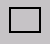 Giữ Shift – kéo chuột: vẽ hình vuông.Giữ Ctrl – kéo chuột: vẽ hình chữ nhật lấy điểm đặt làm tâm. Oval: vẽ hình ellipse. Kéo chuột để vẽ hình ellipse.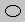 Giữ Shift – kéo chuột: vẽ hình tròn.Giữ Ctrl – kéo chuột: vẽ hình ellipse lấy điểm dặt làm tâm. Giữ Ctrl Shift – kéo chuột: vẽ hình tròn lấy điểm đặt làm tâm.  Text box: vẽ hộp chữ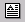 Kéo chuột để vẽ khung hình chữ nhật, gõ nội dung vào trong khung. Autoshapes: vẽ hình theo mẫu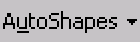 Nhắp Autoshapes, chọn nhóm thích hợp, chọn một mẫu và kéo chuột để vẽ hình theo mẫu chọn trước. Nhắp chuột vào văn bản để chèn mẫu định dạng đã chọn theo kích thước mặc nhiên. Kéo chuột sẽ vẽ mẫu đã chọn theo kích thước tuỳ ý.Tin học cơ sởHiệu chỉnh đối tượngChọn đối tượngDi chuyển chuột tới gần một đối tượng, con trỏ chuột có dạng mũi tên 4 đầu - nhắp chuột – xung quanh đối tượng được chọn sẽ hiện ra các handle (ô vuông nhỏ). Giữ Shift, nhắp chuột để chọn được đối tượng.Gõ chữ trong đối tượngCác đối tượng như Text Box hoặc Callouts trong Autoshapes đều có con trỏ text cho phép gõ chữ trong đó.Các loại đối tượng khác cũng có thể gõ chữ bên trong bằng cách nhắp chọn một đối tượng bằng nút phải của chuột, một menu hiện ra, nhắp chọn lệnh Add text, con trỏ text sẽ hiện ra bên trong đối tượng (nếu gõ nhiều, một phần chữ sẽ bị che khuất). Kéo một handle để chỉnh lại kích thước của đối tượng cho thể hiện đầy đủ nội dung đã gõ.Phần chữ trong một đối tượng vẫn có thể được trình bày như một văn bản thông thường (trình bày font chữ, trình bày Paragraph...)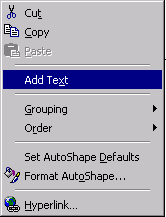 Hiệu chỉnh kích thước và vị tríNhắp chọn đối tượng cần hiệu chỉnh, các handle hiện ra quanh đối tượng.Kéo một handle (con trỏ chuột có dạng mũi tên hai đầu) để chỉnh kích thước.Đặt con trỏ chuột bên trong đối tượng – con trỏ chuột có dạng mũi tên 4 đầu – kéo chuột để di chuyển đối tượng sang vị trí khác.-  Free Rotate: Nhắp chọn một đối tượng, nhắp biểu tượng lệnh Free Rotate, bao quanh đối tượng là những chấm tròn màu xanh, đặt chuột ở chấm tròn màu xanh con trỏ sẽ có dạng mũi tên cong, kéo chuột để xoay đối tượng. Sau khi đã xoay đối tượng, cần nhắp lại biểu tượng lệnh Free Rotate để tắt lệnh này.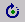 Hình vẽ và một số tiện ích khác của WordHiệu chỉnh thuộc tính cho đối tượngVí dụ   Từ đoạn thẳng đã vẽ ra có thể hiệu chỉnh thành đường mũi tên đứt nét màu đỏ. Chọn đoạn thẳng đã vẽ, nhắp biểu tượng Line Color chọn màu đỏ, Line Style chọn độ dày 1 pt, Dash Style chọn dạng đứt nét, Arrow Style chọn đầu mũi tên.Ví dụ   Tạo bóng cho hình chữ nhật. Vẽ hình chữ nhật nhắp biểu tượng Fill Color chọn màu vàng, Line Color chọn màu đỏ, Line Style chọn 3 pt, Shadow chọn mẫu (1, 2)Ví dụ	Tạo hình như mẫu trang sau:Chọn biểu tượng Oval, giữ phím Shift – kéo chuột để vẽ vòng tròn.Nhắp biểu tượng Fill Color, chọn Fill Effects để mở ra hộp thoại Fill Effects. Hộp thoại này dùng để tạo các hiệu quả tô màu đặc biệt.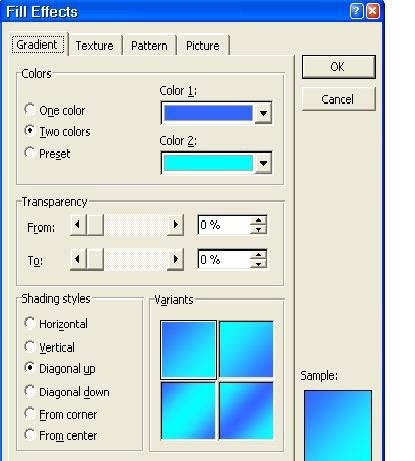 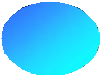 Tin học cơ sởTrong lớp Grandient, tiến hành chọn các lệnh như:Colors = One Color; Color 1 = màu trắng, chỉnh thanh trượt về Dark để tạo màu xanh - đen (chỉnh về Linght để tạo màu xanh - trắng).Shading Style = From corner; Variants chọn mẫu thứ nhất. Nhắp biểu tượng Shadow, nhắp chọn mẫu bóng (1, 4).Ví dụ  Dùng AutoShapesNhắp AutoShapes, trỏ chuột vào Starts and Banners, chọn mẫu đầu tiên, kéo  chuộtđể vẽ hình.Nhắp nút phải ở hình vẽ, chọn Add Text, gõ nội dung, chọn phần nội dung dùng font .VnTime, alignment là center, chỉnh kích thước hình vẽ cho phù hợp với nội dung trong hình. Nhắp biểu tượng Fill Color chọn màu vàng, Line Color chọn màu đỏ, Line Style chọn 1 pt, Shadow chọn mẫu nằm ở hàng thứ hai, cột thứ hai.Xoá đối tượngNhắp chọn hình cần xoá (8 handle hiện ra), gõ phím Delete.Chèn hình vẽ có sẵn vào văn bảnNgoài các công cụ để vẽ hình, Microsoft Word có sẵn một thư viện hình vẽ khá phong phú. Người sử dụng có thể chèn thêm hình vẽ vào để trang trí cho văn bản đẹp hơn.Chèn hình vẽ từ Microsoft Clip Gallery 3. 0Đặt con trỏ text trong văn bản, nhắp menu Insert trỏ chuột vào lệnh Picture, nhắp chọn ClipArt...Sau khi cửa sổ Insert Clip Art xuất hiện, chọn Clip Organizer.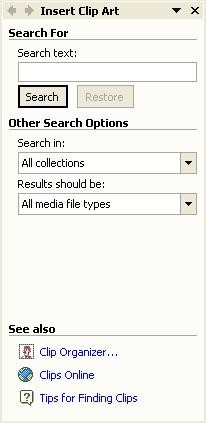 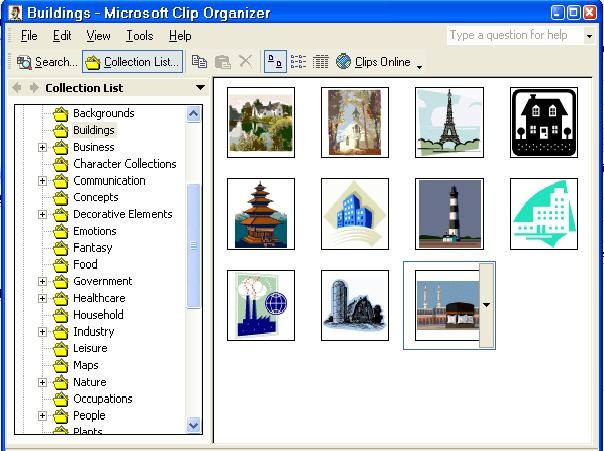 Hình vẽ và một số tiện ích khác của WordLớp ClipArt là một thư viện gồm các hình vẽ thể hiện ở dạng thức vector (loại file có phần mở rộng WMF).Thư viện hình vẽ được chia thành nhiều nhóm thể hiện theo tên gọi như Animals (các hình động vật), Building (các mẫu nhà), Flags (cờ các nước)...Chọn một tên nhóm, nhắp chọn một mẫu hình, nhắp nút lệnh Insert để chèn hình vẽ vào văn bản.Chèn hình vẽ từ FileThực chất mỗi hình vẽ là một file, mỗi file có tên riêng và đưa vào phần mềm mở rộng của tên file để nhận biết file thuộc loại nào (*.WMF, *.WAV, *.AVI...). Các file được lưu trữ tập trung thành từng nhóm trong các thư mục con. Vì vậy, nếu biết rõ địa chỉ của file (đường dẫn – path) chúng ta có thể chèn hình vẽ từ file.Nhắp menu Insert, trỏ chuột vào lệnh Picture, chọn lệnh From File để mở hộp  thoại Insert Picture.Look in – tìm chọn đường dẫn qua ổ đĩa, thư mục cha, thư mục con... Chọn tên file cần chèn vào.Nhắp nút lệnh Insert để chèn hình vẽ vào văn bản.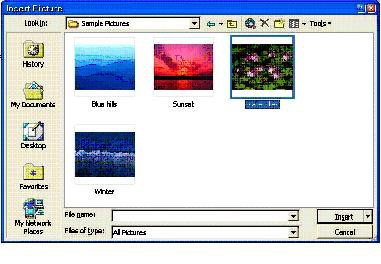 Hiệu chỉnh hình vẽDùng chuột để hiệu chỉnh hình vẽNhắp chuột ở hình vẽ để đánh dấu chọn hình, bao quanh hình vẽ nổi lên 8 handle.Kéo chuột ở một handle để thay đổi kích thước hình vẽ (con trỏ chuột có dạng mũi tên hai đầu).Đặt con trỏ chuột bên trong hình vẽ, con trỏ có dạng mũi tên 4 đầu, kéo chuột để di chuyển hình vẽ.Hiệu chỉnh màu cho hình vẽNhắp đúp vào hình vẽ để mở cửa sổ Picture chỉ còn lại hình vẽ trong cửa sổ, nhắp chọn từng chi tiết trong hình vẽ và dùng các biểu tượng lệnh trên thanh công cụ Drawing như Fill Color  (tô màu bên trong một đối tượng khép kín),  Line Color (tô   màu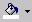 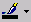 Tin học cơ sởcho đường viền của đối tượng) để thay đổi màu cho từng chi tiết của hình vẽ. Sau khi hiệu chỉnh xong, nhắp nút Close Picture (hoặc nhắp menu file chọn lệnh Close and Return...) để đóng cửa sổ Picture quay trở về cửa sổ văn bản.Trong cửa số văn bản, nhắp chọn hình vẽ, trên màn hình tự động hiện thanh công cụ Picture. Nếu thanh công cụ Picture không hiện ra, có thể nhắp menu View – Toolbars – Picture.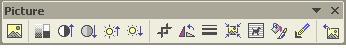 Để hiệu chỉnh màu sắc trong hình vẽ có thể dùng các biểu tượng lệnh.Thể hiện hình vẽ trong WordKhi mới chèn hình vẽ vào văn bản, hình vẽ sẽ có một kích thước nhất định và chiếm một vị trí tương đối trong văn bản.Nhắp chọn hình vẽ, xung quanh hình vẽ sẽ có 8 handle và thanh công cụ Picture.Lệnh Text Wrapping  cho phép thay đổi cách thể hiện hình vẽ trong văn bản: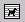 Square Hình vẽ được văn bản chạy bao quanh theo dạng hình chữ nhật.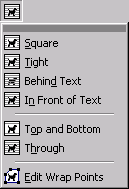 Tight   Hình vẽ được văn bản chạy bao quanh như dạng của    hình vẽThrough Văn bản chạy bao quanh theo dạng của hình vẽ và     còn có khả năng chèn vào các vùng hở trong của hình vẽNone Văn bản đi ngang qua hình vẽ (văn bản và hình vẽ sẽ  không đẩy nhau). Với lệnh này, hình vẽ có thể ở lớp  trên che mất một phần văn bản, có thể làm cho hình   vẽchìm dưới văn bản bằng cách nhắp nút lệnh Draw (trên thanh công cụ Drawing) trỏ vào Order và chọn Send behind text.Top and Bottom Văn bản chỉ hiện ra ở phía trên và phía dưới của hình vẽ.Hình vẽ và một số tiện ích khác của WordMột số tiện ích khác của WordGõ công thức toán họcKích chuột Insert, chọn Object, hộp thoại sau xuất hiện: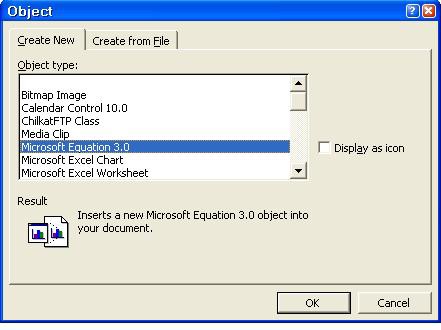 Bạn chọn Microsoft Equation 3.0, khi đó, cửa sổ soạn thảo công thức xuất hiện như sau: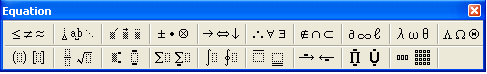 Bạn có thể chọn các loại công thức toán học hoặc các ký tự đặc biệt có sẵn soạn thảo các công thức.Drop cap bằng chữ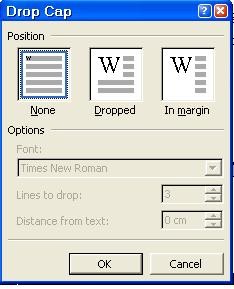 Dùng Drop cap để hiển thị ký tự đầu tiên của Paragraph lớn hơn và có chiều cao chiếm vài dòng chữ trong Paragraph.Đánh  dấu  chọn  Paragraph  nhắp  menu  Formatchọn lệnh Drop Cap.Position: Chọn kiểu định dạng theo mẫu.None – Dropped – In Margin.Font: chọn font chữ cho Drop Cap.Line to Drop: số dòng chữ rớt – tương ứng kích thước của font chữ của văn bản.Nếu muốn gỡ bỏ Drop cap, chọn mẫu None.Bài 1Tin học cơ sởBÀI TẬP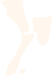 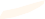 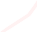 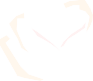 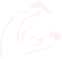 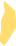 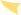 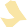 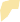 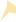 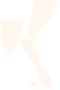 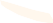 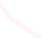 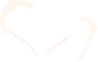 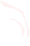 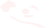 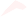 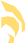 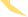 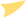 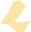 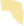 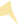 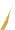 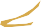 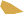 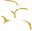 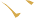 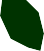 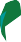 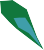 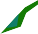 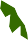 Yêu cầuSoạn thảo bài thơ trên và lưu vào file có tên là “Bon mua hoc tro.doc”Chèn vào một bảng 2 hàng 2 cột chứa 4 khổ thơ trên, sau đó che đường kẻ của bảng điFont chữ soạn thảo là Time New Roman, cỡ chữ 12, chữ nghiêng.Chèn vào hình mặt người (trong Autoshape), điều chỉnh kích thước cho phù hợp.Chèn vào hình hoa hồng (Insert/ Picture/ ClipArt/ OfficeColections/Nature), định dạng Layout của hình là Tight.Hình vẽ và một số tiện ích khác của WordBài 2TRUNG BÌNH SỐ HỌCham số quen thuộc nhất trong việc đo lường vịt rí trung tâm là giá trị trung bình số học. Chúng ta sử dụng từ trung bình số học để phân biệt với một dạng trung bình khác đó là trung bình hình học. Trong phạm vi nghiên cứu của chúng ta, chúng takhông đề cập đến giá trị trung bình hình học, do đó chúng ta sẽ gọi giá trị trung bình số học một cách đơn giản là giá trị trung bình (mean). Giá trị này được tính bằng cách cộng tất cả các giá trị quan sát lại rồi đem chia cho số lượng các quan sát đó.Việc tính toán giá trị trung bình không phức tạp, chỉ đòi hỏi một công thức chung. Nếu chúng ta gọi biến số chúng ta quan tâm là X, các giá trị quan sát được của biến này được ký hiệu là x1, x2, …, xN với N là tổng số các quan sát của một quần thể hữu hạn. Ký hiệu µ được dùng để chỉ giá trị trung bình quần thể. Chúng ta sẽ có công thức chung cho giá trị trung bình của quần thể là:Yêu cầuN xi    1NMở file văn bản “trung binh so hoc.doc”Soạn thảo văn bản trênDùng Drop Cap ở chữ  cái đầu đoạn vănDùng Equation 3.0 để soạn thảo công thứcCanh lề đoạn văn 2 bên trái và phảiTin học cơ sởBài 7	TRÌNH BÀY TRANG VÀ IN ẤNTrình bày trangĐịnh dạng trang inMỗi khi tạo file mới, trong cửa sổ văn bản đã có sẵn một trang giấy trắng để bắt đầu soạn văn bản (thường là giấy letter hoặc giấy A4). Chỉ khi nào cần đến chi tiết chính xác hơn chúng ta mới chọn lại khổ giấy khác.Menu File chọn lệnh Page Setup... Xuất hiện màn hình như hình vẽ dưới đây.Chọn loại giấy - Lớp Paper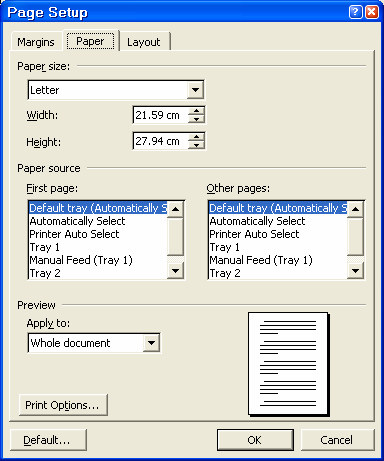 Trình bày trang và in ấnPaper size: Chọn loại giấy, kích thước tương ứng sẽ hiện ra trong Width và Height, nếu chọn Custom phải cho số đo kích thước giấy trong Width và Height.Appy to: Chọn phạm vi áp dụng trang giấy trong văn bản.Đặt lề cho trang in - Lớp Margins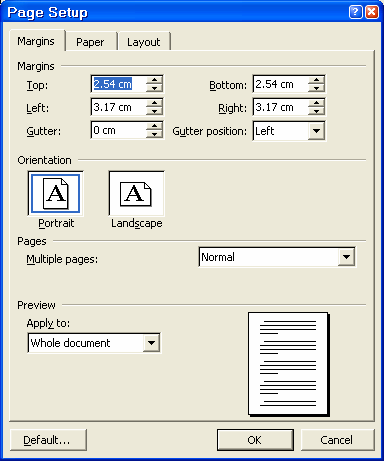 - MarginsTop: Lề đỉnh của trang in. Bottom: Lề đáy của trang in. Left: Lề trái của trang in.Right: Lề phải của trang in.Gutter: Khoảng cách dành để đóng gáy sách.Orientation Chọn hướng in. Portrait: Giấy dọc. Landsape: Giấy ngang.Pages: Chọn cách in các trangNormal: In bình thườngMirror margins: Đặt lề đối xứng nhau. Nếu lệnh này có dùng, giấy sẽ được phân biệt là có trang lẻ và trang chẵn (Odd and Even), thường áp dụng để in sách.Tin học cơ sởHeader/ FooterTrình bày phần đầu và phần cuối của trang in.Menu View chọn lệnh Header/Footer để vào cửa sổ Header/Footer có dạng tương tự  như hình vẽ, lúc này văn bản sẽ chuyển sang màu xám.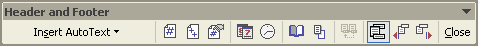 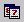 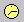 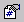 Biểu tượng lệnh Date	để chèn ngày hiện hành vào vị trí con trỏ text.Biểu tượng Time	để chèn giờ hiện hành vào vị trí con trỏ text.Nhắp nút lệnh Format Page Number	để chọn cách định dạng cho số trang.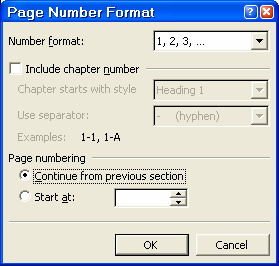 +	Number format: Chọn dạng số thứ tự.+	Include Chapter Number: Số trang sẽ được kèm với số chương.+	Continue From Previous Section: Số trang nối tiếp với section trước đó.+	Start at: Số trang được bắt đầu từ số …Đánh số trangVào menu Insert, chọn Page Numbers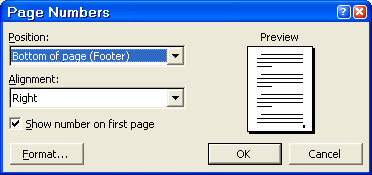 Trình bày trang và in ấn+	Position: vị trí hiển thị số trang+	Alignment: canh lề khi hiển thị số trang+	Format: định dạng cách hiển thị trang inXem văn bản trước khi inCách 1 : Chọn File/ Print PreviewCách 2: Kích vào biểu tượng  trên thanh công cụ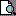 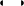 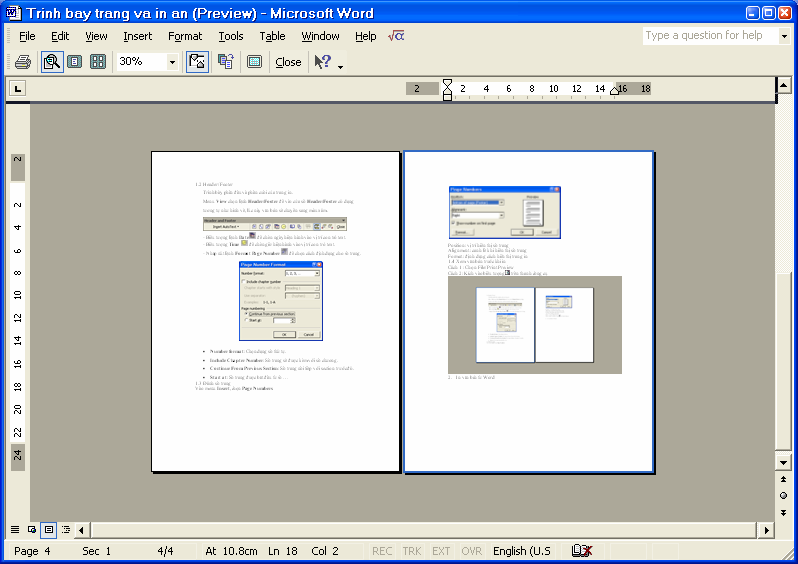 In văn bản từ WordMáy in phải được chuẩn bị sẵn sàng như mở công tắc nguồn, nạp giấy... Với các máy cài Windows, nếu chưa cài đặt máy in, phải vào chức năng Settings | Printers từ Menu Start trên màn hình Desktop để thiết lập máy in. Trong trường hợp không có máy in thật, người dùng vẫn có thể thiết lập một máy in giả để sử dụng được chức năng Print của Word.Cách 1: Nhắp biểu tượng lệnh Print	in tất cả các trang trong cửa  sổ văn bản hịên hành.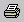 Cách 2: Nhắp menu File chọn lệnh Print...Tin học cơ sở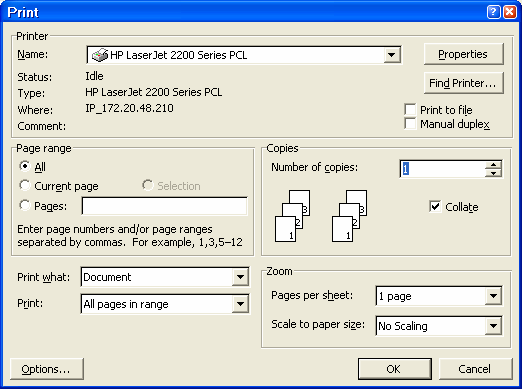 Printer – Name: Chọn tên máy in.Page range: Chọn phạm vi in các trang văn bản.All: In tất cả các trang trong văn bản.Current page: Chỉ in một trang hiện hành.Selection: Chỉ in đoạn văn bản đã được đánh dấu chọn trước đóPages: In theo số trang chọn lựa bằng cách gõ các số trang vào, dùng dấu phẩy (,) để phân cách các trang rời rạc, dùng dấu gạch nối (,) để in các trang liên tiếp.Number of copies: Chọn số bản in.Print to file: Tính năng đổi văn bản cần in thành file ở dạng mã nhị phân và có thể dùng lệnh in của hệ diều hành Dos để in file này.Trình bày trang và in ấnBÀI TẬPBài 1GIỚI THIỆU VỀ THỐNG KÊ Y HỌCTHỐNG KÊ LÀ GÌ ?Thống kê là những gì liên quan đến việc thu thập, phân tích và phiên giải các số liệu thu thập được từ các nhóm cá thể. Các cá thể này có thể là người, hộ gia đình, số lần khám bệnh, các vùng, các tiêu bản máu, muỗi, v..v.. phụ thuộc vào mục đích của việc điều tra. Số liệu cũng có thể bao gồm từ các phép đo lường, phân tích phức tạp trong phòng thí nghiệm như các chuẩn độ huyết thanh học, đếm trứng v.v.. cho tới những đặc điểm dân số học đơn giản như : tuổi, giới tính, nơi ở, ....TRÌNH BÀY SỐ LIỆUCác số liệu dạng số thường được trình bày dưới dạng một bảng số liệu. Nguyên tắc cơ bản trong việc trình bày số liệu là phải tìm cách thể hiện được các thông tin đặc biệt và làm nổi bật được những điểm cốt yếu của bộ số liệu đó.Yêu cầuMở file văn bản “thong ke y te.doc”Soạn thảo văn bản trênPhần tiêu đề dùng một bảng sau đó che mờ 3 đường viền của bảng, để đường viền phía dưới bảng và có kiểu đường kẻ képCanh lề văn bản đúng theo mẫuĐịnh dạng văn bản trước khi inChọn khổ giấy là A4Canh lề :		 Top:	3cm Bottom:	3cmLeft:	3.5cmRight:	2cmHướng in: PortraitXem văn bản trước khi inHiệu chỉnh tỷ lệ % hiển thị trang in: 33%, 75%, 100%Hiệu chỉnh khi đang xem trước khi in nếu phát hiện vẫn còn sai sót   Tin học cơ sởBài 2THỐNG KÊ LÀ GÌ ?Thống kê là những gì liên quan đến việc thu thập, phân tích và phiên giải các số liệu thu thập được từ các nhóm cá thể. Các cá thể này có thể là người, hộ gia đình, số lần khám bệnh, các vùng, các tiêu bản máu, muỗi, v..v.. phụ thuộc vào mục đích của việc điều tra. Số liệu cũng có thể bao gồm từ các phép đo lường, phân tích phức tạp trong phòng thí nghiệm như các chuẩn độ huyết thanh học, đếm trứng v.v.. cho tới những đặc điểm dân số học đơn giản như : tuổi, giới tính, nơi ở, ....TRÌNH BÀY SỐ LIỆUCác số liệu dạng số thường được trình bày dưới dạng một bảng số liệu. Nguyên tắc cơ bản trong việc trình bày số liệu là phải tìm cách thể hiện được các thông tin đặc biệt và làm nổi bật được những điểm cốt yếu của bộ số liệu đó.TRUNG BÌNH SỐ HỌCTham số quen thuộc nhất trong việc đo lường vịt rí trung tâm là giá trị trung bình số học. Chúng ta sử dụng từ trung bình số học để phân biệt với một dạng trung bình khác đó là trung bình hình học. Trong phạm vi nghiên cứu của chúng ta, chúng ta không đề cập đến giá trị trung bình hình học, do đó chúng ta sẽ gọi giá trị trung bình số học một cách đơn giản là giá trị trung bình (mean). Giá trị này được tính bằng cách cộng tất cả các giá trị quan sát lại rồi đem chia cho số lượng các quan sát đó.Việc tính toán giá trị trung bình không phức tạp, chỉ đòi hỏi một công thức chung. Nếu chúng ta gọi biến số chúng ta quan tâm là X, các giá trị quan sát được của biến này được ký hiệu là x1, x2, …, xN với N là tổng số các quan sát của một quần thể hữu hạn. Ký hiệu µ được dùng để chỉ giá trị trung bình quần thể. Chúng ta sẽ có công thức chung cho giá trị trung bình của quần thể là:N xi    1NYêu cầuTạo mới một file văn bản có tên là “dinh dang trang in.doc”Copy nội dung của 2 file “thong ke y te” và file “trung binh so hoc” để tạo thành nội dung cho file mới “dinh dang trang in”Định dạng văn bản trước khi inChọn khổ giấy là A4Canh lề :	Top:	3cmBottom:	3cmLeft:	3.5cmRight:	2cm-  Hướng in: PortraitTrình bày trang và in ấnThêm Header và Footer cho văn bảnHeader có nội dung “Bài tập thực hành Tin học cơ sở”Footer có tên là “Trình bày văn bản và định dạng trang in”Đánh số trang tự động cho văn bản theo định dạng số trang xuất hiện ở phía dưới (Footer) và canh lề giữaXem văn bản trước khi inHiệu chỉnh tỷ lệ % hiển thị trang in: 50%, 100%Hiệu chỉnh khi đang xem trước khi in nếu phát hiện vẫn còn sai sótTin học cơ sởBài 8	CHƯƠNG TRÌNH MICROSOFT EXCELKhởi động và thoát khỏi ExcelKhởi động ExcelCách 1: Chọn Start\Programs\Microsoft Excel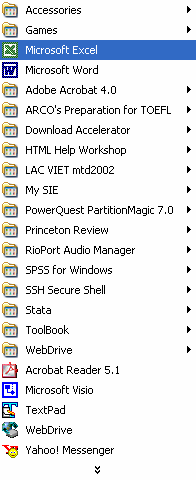 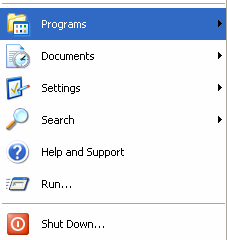 Cách 2: Nhắp đúp chuột trái trên biểu tượng Microsoft Excel trên Destop (nếu có)Tính toán trên bảng tínhThoát khỏi ExcelTrước khi thoát cần phải lưu lại dữ liệu, sau đó thoát bằng một trong những cách sau:Cách 1: Chọn File, chọn tiếp ExitCách 2: Kích nút  ở góc bên phải thanh tiêu đề.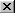 Cách 3: Double click biểu trượng  phía trên trái thanh tiêu đề.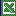 Cách 4: Nhấn tổ hợp phím Alt+F4.Cách 5: Click biểu trượng  phía trên trái thanh tiêu đề khi đó xuất hiện một trình đơn chọn Close.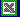 Cách 6: Right Click biểu trượng    trên thanh Taskbar khi đó xuất hiện một trình đơn chọn Close.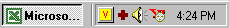 Trong trường hợp chưa lưu lại những thay đổi trên bảng tính vào đĩa, sẽ xuất hiện thông báo như sau: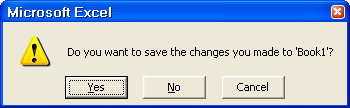 Chọn Yes nếu muốn lưu những thay đổi vào đĩa, nếu không muốn, hăy kích nút No, quay trở lại chọn Cancel để làm tiếp.Màn hình làm việc của Excel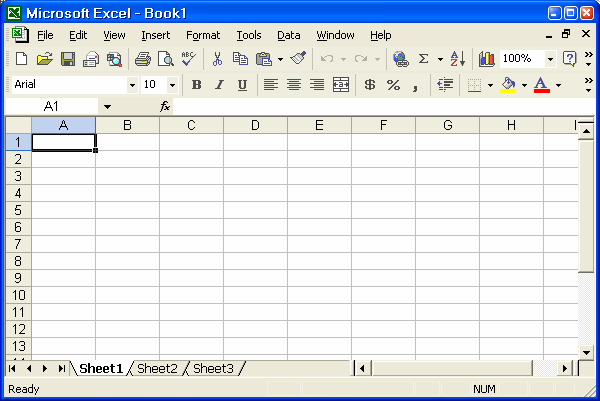 Tin học cơ sởThanh tiêu đề (Title bar)Chứa tên phần mềm ứng dụng (Microsoft Excel) và tên tệp. Tên ngầm định do Excel đặt làBook 1, Book 2, ...Thanh thực đơn (Menu bar)Chứa bộ lệnh của Excel. Đây là nơi cho phép thực hiện những lệnh cơ bản nhất của  Excel. Thực đơn chính của Excel bao gồm: File, Exit, View, Insert, Format, Tools, Data, Windows, Help. Cách sử dụng thực đơn và các lệnh trên thực đơn sẽ được lần lượt giới thiệu trong các phần sau.Thanh công cụ chuẩn (Standard Toolbar)Chứa các nút giúp thực hiện nhanh các thao tác cơ bản nhất như: mở file mới   (New), gọi file cũ   (Open), ghi file vào đĩa   (Save), ....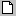 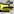 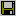 Thanh công cụ định dạng (Formatting toolbar)Chứa các nút giúp định dạng nhanh dữ liệu như: chọn font cho dữ liệu  (font), chọn cỡ font cho dữ liệu (Font size), ....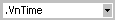 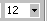 Hộp địa chỉ ô (Name box): cho biết địa chỉ của ô hiện thời.Thanh công thức (Formula bar)Chứa dữ liệu hoặc công thức của ô hiện thời trong bảng tính.Bảng tính (Work sheet)Phần bảng tính, là nơi làm việc chủ yếu trong Excel.Danh sách các sheet (Sheet tabs)Chứa danh sách các bảng tính trong file hiện thời. Ngầm định, các bảng tính có tên là Sheet 1, Sheet 2, Sheet 3, ... Các tên này có thể đổi được (xem phần sau).Thanh trạng thái (Status bar)Hiện các thông báo về trạng thái làm việc hiện thời của bảng tính.Giới thiệu bảng tính ExcelWorkbookMỗi Workbook tương ứng với một file lưu trên đĩa bao gồm các Work sheet (bảng tính), các biểu đồ (Chart), .... Trong một Workbook có thể có tối đa 255 sheet. Dữ liệu trên các bảng tính khác nhau có thể liên hệ với nhau như trên một bảng tính.WorksheetMột tệp tin Excel (Book) sẽ có nhiều bảng tính (Worksheet), trên mỗi bảng tính  bao gồm các hàng (rows), các cột (columns) và vùng giao nhau giữa cột và dòng gọi là các ô (cells).Tính toán trên bảng tínhCác hàng (rows)Tiêu đề hàng (row heading) nằm ở đầu của mỗi hàng và được đánh số từ 1 đến 65536.Các cột (columns)Trong một bảng tính của Excel có 256 cột. Tiêu đề của cột (column heading) được đánh  số theo A, B, C, ..., IU, IV.Các ô (cells)Mỗi ô đều có địa chỉ riêng, địa chỉ này được xác định bằng tên của cột và tên của dòng  tạo ra ô đó (Tên cột luôn đứng trước tên dòng).Ví dụ: A1 (ô giao giữa cột A và hàng 1), E200 (ô giao giữa cột E và hàng 200). Địa chỉ ô hiện thời hiện lên trong ô Cell reference.Vùng ô (range)Là tập hợp nhiều ô đứng liền nhau (hình chữ nhật chứa từ hai ô trở lên), địa chỉ của vùng được xác định bằng địa chỉ của ô bên trái và ô ở góc dưới phải của vùng. Địa chỉ vùng được ký hiệu theo quy tắc: địa chỉ của hai ô đối diện cách nhau bởi dấu hai chấm (:). Ví dụ B4:D7 là địa chỉ vùng gồm các ô B4, B5, B6, B7, C4, C5, C6, C7, D4, D5, D6, D7.Nhập dữ liệu vào bảng tínhCác kiểu dữ liệu trong ExcelTrong một ô chỉ thể hiện được duy nhất một kiểu dữ liệu. Trong Excel có các loại dữ liệu cơ bản sau: kiểu dữ liệu số, chữ và kiểu công thức. Dữ liệu của mỗi ô được căn cứ vào kí tự đầu tiên gõ vào.Kiểu dữ liệu số, chữKhi ta nhập vào một ô toàn chữ số thì Excel sẽ ghi nhận đó là một số, Excel cũng có các kiểu số như số nguyên, số thực. Ta có thể định dạng lại các kiểu số theo ý muốn.Khi ta gõ vào một chuỗi gồm cả chữ số và chữ cái thì Excel sẽ hiểu đó là kiểu kí   tự.Dưới đây là các kiểu dữ liệu của Excel:Tin học cơ sởNhập và chỉnh sửa dữ liệuQuy tắc chungViệc nhập dữ liệu vào bảng tính được thực hiện theo các bước sau:Kích hoạt ô cần nhập dữ liệu và nhập bình thường hoặc Click tại thanh công thức đểnhập dữ liệu cho ô đang chọn.Khi bắt đầu gõ bất kì kí tự nào từ bàn phím, kí tự đó sẽ đều được thể hiện trên dòng nhập dữ liệu (formula bar) và con trỏ text (có dạng | ) nhấp nháy trong ô hiện thời.Nếu gõ nhầm, hãy nhấn phím Backspace để xoá lỗi đó và tiếp tục gõ dữ liệu vào. Trong khi gõ dữ liệu, có thể dùng các phím sau:End: Để chuyển nhanh con trỏ text tới cuối phần dữ liệu trên dòng nhập dữ liệu.Home: Để chuyển nhanh con trỏ text tới đầu phần dữ liệu.Backspace: Để xoá các kí tự bên trái của trỏ Text.Delete: Để xoá kí tự bên phải của trỏ Text.Nhấn phím Enter để chuyển sang ô tiếp theo.Chú ýĐể thay việc ấn Enter có thể dùng các phím chỉ hướng  (Left Arrow),  (Right Arrow), (Up Arrow),   (Down Arrow).Nếu thay đổi ý định nhập dữ liệu trước khi ấn Enter, hãy nhấn phím ESC hoặc kích vào hộp X trên dòng nhập dữ liệu. Khi đó dữ liệu vừa gõ sẽ không được nhập vào ô hiện thời.Một số thủ thuật nhập dữ liệu nhanhExcel cho phép nhập dữ liệu nhanh như sau:Nếu dữ liệu cần nhập là một dãy số hoặc chữ tuân theo một quy luật nào đó, ví dụ như các dãy:1, 2, 3, 4, ....2, 4, 6, 8, ....Jan, Feb, Mar, ...Mon, Tue, Wed, ...Tính toán trên bảng tính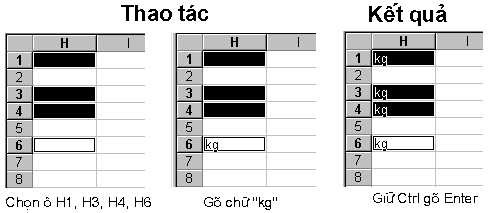 Ta có thể nhập nhanh như sau:Gõ dữ liệu vào hai ô đầu của dãy (hoặc chỉ cần gõ vào một ô đầu của dãy trong trường hợp cần nhập dãy tháng hoặc ngày trong tuần).Chọn hai (hoặc một) ô đầu.Đặt trỏ chuột tại Fillhandle cho biến thành dấu +. Sau đó rê chuột sang phải hoặc xuống dưới để tăng dãy số.Ví dụ: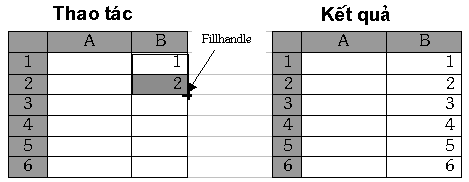 Nếu cần nhập dữ liệu giống hệt nhau trong một hoặc vài vùng, hãy làm như sau:Chọn vùng định vào dữ liệu (liền nhau hoặc cách nhau).Gõ dữ liệu vào ô hiện thời.Giữ Ctrl và nhấn Enter.Ví dụ: ô H1, H3, H4, H6 đều có dữ liệu là kg. Để nhập nhanh dữ liệu vào các ô này cần thực hiện như sau: Phải chọn các ô H1, H3, H4, H6 (giữ phím Ctrl khi cần chọn các ô không nằm cạnh nhau). Gõ chữ "kg" vào ô H6. Tiếp tục giữ Ctrl và nhấn phím Enter, kết quả  cả bốn ô H1, H3, H4, H6 đều có cùng chữ "kg".Tin học cơ sởNếu định gõ dữ liệu vào một vùng xác định, hãy làm như sau:Chọn sẵn vùng cần vào dữ liệu.Gõ dữ liệu vào ô đầu, sau đó nhấn Tab để chuyển con trỏ sang phải, sau đó xuống dưới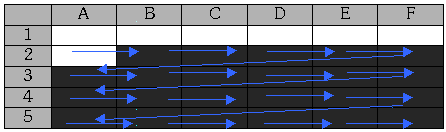 Nhấn Shift + Tab để chuyển con trỏ theo chiều ngược lại.Nhấn phím Enter để chuyển con trỏ xuống dưới, sau đó sang phải.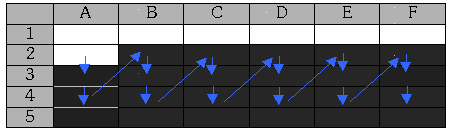 Gõ dữ liệu kiểu số, text, ngày thángGõ dữ liệu kiểu textĐể gõ text vào một ô, gõ text cần nhập và ấn Enter. Excel sẽ tự động dóng hàng text về mép trái của ô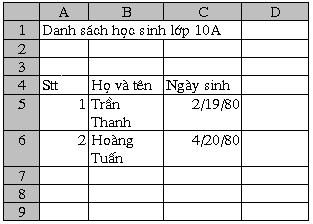 Chú ýKhi text dài hơn độ rộng của một ô, Excel cho phép kéo dài kí tự sang các ô lân cận ở bên phải, nếu chúng rỗng (xem dữ liệu trong ô A1 trên hình 2.8).Trong trường hợp các ô bên phải đã chứa dữ liệu thì ta sẽ không nhìn thấy một phần text vừa gõ vào (xem dữ liệu trong các B5, B6 - dữ liệu gõ vào là "Trần Thanh Bình" và "Hoàng Tuấn Hùng"). Đừng lo lắng về điều đó, text do ta đã gõ vào vẫn còn nguyên vẹn trong ô hiện thời chỉ bị giấu đi một phần thôi. Chúng ta sẽ được học cách điều chỉnh độ rộng ô hoặc định dạng text trong bài sau.Tính toán trên bảng tínhGõ dữ liệu kiểu sốGõ số thông thườngĐể gõ một số thông thường vào bảng tính, hãy làm như sau:Chọn ô muốn gõ số.Gõ số cần nhập.Nhấn Enter.Số được nhập vào sẽ được dồn sang bên phải ô.Ví dụ: muốn gõ số 5567 vào ô C8, hãy kích ô C8, gõ số 5567 và nhấn Enter.Chú ý:Một cách ngầm định, trong Excel, phần thập phân được ngăn cách với phần nguyên bởi dấu chấm (.). Do đó chúng ta phải gõ số 345.6 chứ không được gõ 345,6. Nếu gõ 345,6 Excel sẽ hiểu đó là dữ liệu kiểu text.Khi gõ một số âm, hãy gõ dấu trừ (-), sau đó gõ tiếp những con số. Ví dụ,  -123,-564, -45.765, ...Khi số được gõ vào dài hơn độ rộng của một ô, Excel sẽ thể hiện số đó dưới dạng như 3E+04 (dạng khoa học, nghĩa là 3 nhân với 104) hoặc ######. Để xem toàn bộ số, hãy nới rộng độ rộng cột (xem phần sau).Gõ dữ liệu kiểu ngày thángKhi gõ dữ liệu kiểu ngày tháng và giờ trong bảng tính, ta chỉ việc gõ chúng theo những mẫu mà Excel có thể tự động nhận biết.Bảng sau đây liệt kê các khuôn dạng ngày tháng (Date) và thời gian (Time) của Excel.Tin học cơ sởChú ýCó thể gõ dấu "/ " hoặc dấu "-" để ngăn cách giữa các kí tự chỉ ngày tháng. Ví dụ: 1/23/94 hoặc 23 - Jan -94.Có thể gõ ngày và giờ trong cùng một ô nhưng bắt buộc ngày và giờ phải phân cách nhau bởi một dấu trống. Ví dụ 1/23/94 1:30 AM.Sửa, xóa dữ liệuSửa dữ liệuSau khi gõ dữ liệu, đôi khi ta cần sửa lại dữ liệu cho chính xác. Có thể sửa dữ liệu trong các trường hợp sau:Thay toàn bộ dữ liệu cũ bằng dữ liệu hoàn toàn mớiChọn ô chứa dữ liệu muốn thay thế.Gõ dữ liệu mới.Nhấn phím Enter.Ví dụ Nếu muốn thay số "564" trong ô B8 bởi số 200000, hãy kích chuột vào ô B8, gõ 200000 và nhấn Enter.Sửa một phần nội dung trong ôChọn ô cần sửa nội dung.Gõ phím F2 hoặc kích chuột vào dòng nhập dữ liệu sao cho xuất hiện trỏ text  ởcuối phần dữ liệu trong ô hiện thời hoặc trong dòng nhập dữ liệu.Nếu cần thiết, dùng các phím mũi tên  để chuyển đến các vị trí cần sửa.Xoá phần dữ liệu sai bằng các phím Delete hoặc Backspace hoặc gõ thêm phần dữ liệu cần bổ sung.Nhấn phím Enter sau khi sửa xong dữ liệu.Ví dụ Nếu muốn sửa "MS Excel" thành "Microsoft Excel" tại ô C5, hãy kích chuột vào ô C5. Sau khi nhấn phím F2, con trỏ text xuất hiện ở cuối phần dữ liệu, dùng phím Left Arrow để chuyển trỏ text tới sau chữ T, gõ thêm "hanh" và ấn phím Enter.Xoá dữ liệuChọn ô chứa dữ liệu cần xoá.Nhấn phím Delete.Di chuyển con trỏ trong bảng tínhDi chuyển con trỏ ô bằng chuộtKích chuột tại ô muốn chọn.Trong trường hợp ô cần chọn không xuất hiện trên màn hình, kích chuột vào các mũi tên của thanh cuốn dọc (Vertical scroll bar) hoặc thanh cuốn ngang (horizontal bar) để cuộn tới miền bảng tính cần thiết và kích vào ô cần chọn.Tính toán trên bảng tínhDi chuyển con trỏ ô bằng bàn phímCác thao tác với tệp bảng tínhGhi file hiện thời vào đĩaSau khi nhập dữ liệu vào máy, dữ liệu mới chỉ lưu trữ trong bộ nhớ của máy tính. Nếu thoát khỏi Excel, dữ liệu đó sẽ mất, do đó cần phải lưu trữ các dữ liệu đó vào đĩa để sau đó sử dụng sau.Các bước thực hiện ghi fileMở thực đơn File, kích chuột vào lệnh Save (hoặc kích chuột vào nút Save  trên Standard Toolbar).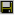 Nếu đây là lần đầu tiên lưu file vào đĩa, Excel sẽ xuất hiện hộp hội thoại Save AsTin học cơ sở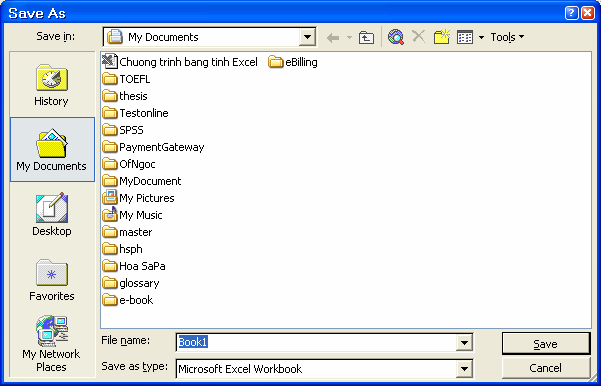 Chú ýTrong hộp Save in kích chuột vào nút Combo, xuất hiện cấu trúc folder (thư mục), kích đúp chuột vào tên các thư mục để chọn thư mục sẽ lưu trữ file.Kích chuột vào hộp File name, xoá chữ Book1, gõ tên file mới, ví dụ ChuongtrinhbangtinhExcel. Tên file trong môi trường Windows 9x cho phép tối đa 255 kí tự, trong khi ở môi trường DOS và Windows 3.1, tên file chỉ được phép tối đa 8 kí tự.Nhấn phím Enter hoặc kích nút Save.Excel tự động gán phần mở rộng .XLS vào tên file. Do đó tên file đầy đủ lúc này là ChuongtrinhbangtinhExcel.xls. Tên file vừa đặt sẽ xuất hiện trên thanh tiêu đề của bảng tính.Trong trường hợp tên file vừa gõ vào trùng với tên file có sẵn tại chính thư mục vừa chọn, sẽ xuất hiện thông báo tương tự như sau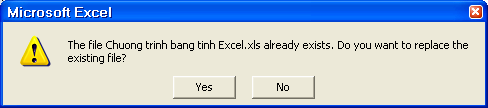 Máy thông báo rằng đã tồn tại file ChuongtrinhbangtinhExcel.xls,  bạn có muốn thay thế file cũ hay không? Nếu kích bút Yes, máy sẽ xoá file cũ và ghi nội dung của file mới vào đĩa với tên cũ. Nếu  chọnTính toán trên bảng tínhNo, thì file cũ sẽ được giữ nguyên và nội dung của file mới sẽ  khôngđược ghi vào đĩa.-  Khi ghi file từ lần thứ hai trở đi, lệnh Save sẽ ghi dữ liệu được bổ  sung hoặc thay đổi của file đó vào đĩa mà không xuất hiện hộp hội thoại.Ghi file hiện thời vào đĩa với tên khácCó thể sao chép file hiện thời trên máy tính thành file khác với nội dung hiện tại bằng cách sau:Mở thực đơn File và chọn lệnh Save AsNếu sao chép thành file mới tại thư mục cũ thì chỉ việc xoá tên file cũ trong hộp File name và gõ tên mới.Nếu muốn giữ nguyên tên file cũ nhưng sao tới ổ đĩa hoặc thư mục khác thì chỉ việc chọn lại ổ đĩa hoặc thư mục trong hộp Save in.Nếu muốn đổi cả tên file và nơi lưu trữ file thì phải làm cả hai việc trên.Nhấn Enter hoặckích nút Save.Sau bước thứ 3, Excel sẽ ghi nội dung hiện thời trên máy tính vào đĩa vào một file mới với tên file khác hoặc với tên file cũ nhưng đặt ở vị trí khác.Gọi một file có sẵn từ đĩa ra màn hìnhKhi muốn gọi một file đã được lưu trữ từ đĩa ra màn hình để làm việc tiếp, hãy thực hiện các bước sau:Mở  thực  đơn  File,  chọn  lệnh  Open  (hoặc  kích  nút  Open  trên Standard Toolbar). Xuất hiện hộp hội thoại Open.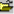 Trong hộp Save in, chọn ổ đĩa và thư mục lưu trữ file cần mở.Kích đúp vào tên file cần mở. Hoặc kích chọn tên file cần mở và kích vào nútOpen.Ví dụ Các bước mở file ChuongtrinhbangtinhExcel.xls được tiến hành theo các bước như hình sau:Tin học cơ sở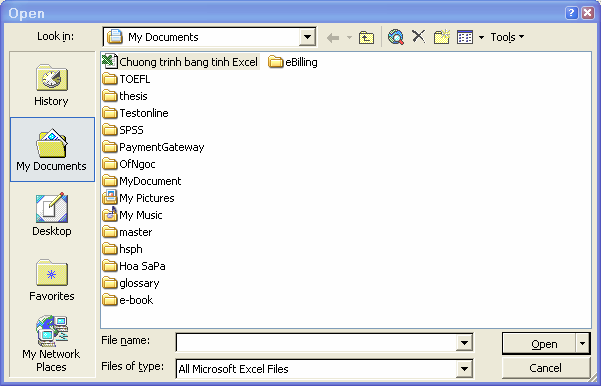 Chú ý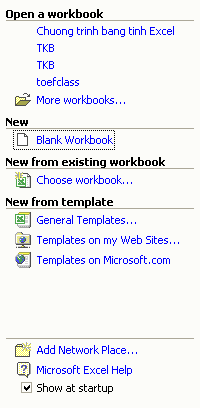 Một cách ngầm định, Excel lưu trữ 4 file được mở gần nhất ở cuối thực đơn file. Do đó, để mở một trong 4 file đó chỉ việc kích vào thực đơn File và kích vào tên file cần mở.Tại một thời điểm có thể mở nhiều file của Excel. Có thể xem danh sách các file đang mở ở dưới  thực đơn Window. Khi cần kích hoạt file nào, hãy kích vào tên file đó.Tạo một file mớiMở thực đơn File, chọn lệnh New, xuất hiện hộp hội thoạiChọn Workbook và kích OK.Chú ýCó thể dùng nút New trên Standard toolbar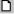 Đóng file hiện thờiMở thực đơn File.Kích chọn lệnh Close.Nếu nội dung file có thay đổi, sẽ xuất hiện thông báo yêu cầu ghi lại. Chú ý lựa chọn cách trả lời thích hợp (Yes - nếu muốn lưu những thay đổi, No - nếu không muốn lưu lại những thay đổi).Tính toán trên bảng tínhBÀI TẬPPhân biệt sự khác nhau sau khi gõ một chuỗi kí tự và sau khi gõ một dãy số.Tại sao khi gõ số 100000 dưới dạng 100 000 vào một ô của bảng tính và nhấn phím  Enterthì dữ liệu lại nằm bên trái ô.Tại sao khi gõ ngày 26 tháng 3 năm 1999 dưới dạng 26/3/99 và nhấn phím Enter thì dữ liệu lại nằm bên trái ô.Nhập các dữ liệu vào bảng tính theo mẫu sau. Khi nhập, chú ý sử dụng các kĩ thuật nhập nhanh. Sau khi nhập dữ liệu xong, kiểm tra và điều chỉnh dữ liệu cho thật chính xác. Thoát khỏi Excel, xuất hiện hộp hội thoại hỏi ta có lưu trữ file hiện thời vào đĩa không, hãy kích nút Yes và ghi vào đĩa với tên BD10A.xls.Nêu chức năng của các lệnh New, Save, Save As, Open, Close và Exit trên thực đơn File.Nêu sự giống và khác nhau giữ hai lệnh Save và Save As.Mở file vừa ghi, sửa dữ liệu của bài tập số 4 trong bài ở trên và ghi vào đĩa với tên BD10A.xls.Dùng lệnh Save As để sao chép thành file BD10B.xls trong cùng thư mục. Sau đó sửa lại theo mẫu sau và ghi lại vào đĩa.Tin học cơ sởTính toán trên bảng tínhBài 9	TÍNH TOÁN TRÊN BẢNG TÍNHSử dụng công thức trong ExcelCác toán tử dùng trong công thức được liệt kê trong bảng sau đâyNhập công thức vào bảng tínhQuy tắc chungKích hoạt một ô trống sẽ chứa giá trị của công thức.Gõ dấu =Gõ biểu thức.Nhấn Enter. Sau khi nhấn Enter, trên ô hiện thời sẽ hiện giá trị công thức, còn bản thân công thức hiện trên dòng nhập dữ liệu.Khi gõ công thức phải luôn luôn bắt đầu bởi dấu bằng "=". Đôi khi, do thói quen, nếu ta  gõ công thức như kiểu viết tay, ví dụ như 20+40 =. Khi đó, Excel sẽ không hiện kết quả tính toán và giá trị được hiển thị trong ô hiện thời dưới dạng"20+40=", vì Excel hiểu đó là xâu kí tự.Trong công thức cho phép gõ dấu cách.Nếu gõ công thức chưa đầy đủ hoặc sai (ví dụ: = 1+), và nhấn Enter, Excel sẽ xuất hiện thông báo tương tự như sau:Tin học cơ sở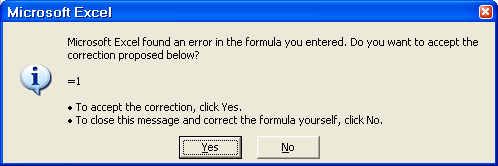 Nếu chấp nhận kết quả do Excel gợi ý, hãy kích vào nút Yes. Nếu muốn tự sửa công thức, kích vào nút No, Excel hiện tiếp hộp hội thoại hướng dẫn cách sửa lỗi tương tự như sau: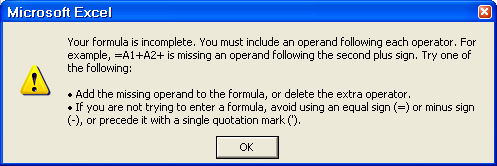 Sau khi đọc xong hướng dẫn, kích vào nút OK, xuất hiện con trỏ text trong ô chứa công thức. Hãy tự sửa lỗi và nhấn phím Enter.Địa chỉ tương đối và tuyệt đốiTên của mỗi ô hay vùng được gọi là địa chỉ của ô hay vùng đó. Có 2 loại địa chỉ: địa chỉ tuơng đối và địa chỉ tuyệt đối.Địa chỉ tương đốiĐịa chỉ bình thường của ô hoặc vùng khi nhập vào trong công thức gọi là địa chỉ tương đối.Ví dụ : = B5+F4-D6Khi sao chép công thức (click & drag) các địa chỉ tương đối trong công thức sẽ tự biến đổi theo vị trí tương ứng ở nơi được chép đến.Ví dụ : khi sao chép công thức ở ví dụ trên sang ô bên phải phía dưới sẽ đổi thành=C6+C5+E7Tính toán trên bảng tínhĐịa chỉ tuyệt đối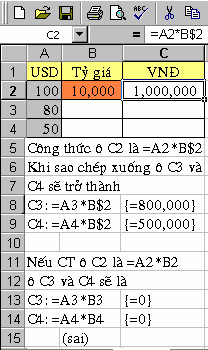 Các địa chỉ trong công thức đứng sau dấu $ sẽ trở thành địa chỉ tuyệt đối. Có thể chỉ đặt giá trị tuyệt đối theo dòng và cột.Ví dụ:  =$B$5+$F4-D$6$B$5 : Đặt giá trị tuyệt đối cả cột lẫn dòng (có thể nhấn F4).$F4   : Đặt giá trị tuyệt đối theo cột.D$6   : Đặt giá trị tuyệt đối theo dòng.Khi sao chép công thức (click & drag), các địa chỉ tuyệt đối trong công thức sẽ không thay đổi.Ví dụ : khi sao chép công thức ở ví dụ 3 sang ô bên phải phía dưới sẽ đổi thành  =$B$5+$F5+E$6-	Địa chỉ tương đối và địa chỉ tuyệt đốiSử dụng hàm trong ExcelKhái niệm hàm trong ExcelGiả sử trong các ô A3, B3, C3, D3, E3, F3 chứa các số. Để tính tổng các số này chúng ta có thể dùng công thức sau: =A3+B3+C3+D3+E3+F3, nhưng cách dùng nhanh hơn cả là sử dụng hàm =SUM(A3:F3).Cú pháp chung của hàm  <tên hàm> ([Đối số])trong đó<tên hàm> được sử dụng theo tên quy ước của Excel.[Đối số] có thể có hoặc không. Đối số có thể là hằng, chuỗi kí tự, địa chỉ ô, địa chỉ vùng, biểu thức hoặc các hàm lồng nhau.Cách sử dụng hàmCách 1: Để sử dụng được các hàm này ta có thể gõ trực tiếp tên hàm và đầy đủ  cácđối số tại nơi gõ công thức.Cách 2:+	Di chuyển con trỏ về ô cần chứa kết quả.+	Chọn  thực  đơn  Insert/Function  (hoặc  kích  nút     trên  Standard Toolbar), xuất hiện hộp hội thoại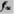 +	Trong hộp Function Category chọn tên nhóm hàmTin học cơ sở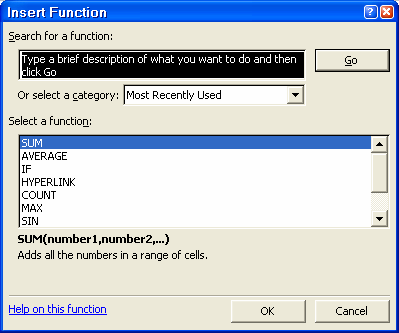 Most Recently Used: các hàm hay dùng nhấtAll: tất cả các hàmFinancial: các hàm tài chínhDate & Time: các hàm kiểu ngày thángMath & Trig: các hàm toán họcStatistical: các hàm thống kêDatabase: các hàm cơ sở dữ liệuLookup & Reference: các hàm tìm kiếmText: các hàm kí tựLogical: các hàm logicInformation: các hàm thông tinKích chuột trong hộp Function Name để chọn tên hàm cần thiết. Sau khi kích vào OK, tên hàm xuất hiện tại vị trí cần dán hàm và xuất hiện hộp hội thoại hướng dẫn vào các đối số của hàm. Ví dụ như nếu chúng ta chọn hàm SUM, sẽ xuất hiện hộp hội thoại sau:Tính toán trên bảng tính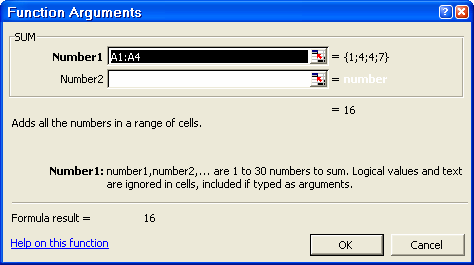 Sau khi vào các đối số, kích nút OK.Một số hàm thông dụngHàm tính toánHàm Sum(đs1, đs2,.., đsn) : Cho giá trị tổng của đs1, đs2,..., đsn. Các đố số ở đây có thể là hằng số, có thể là công thức, có thể là địa chỉ ô, địa chỉ khối.Ví dụ :	Sum (3,6,1)	=> Kết quả trả về là 10Hàm Average(đs1, đs2,.., đsn) : Trả về giá trị trung bình của các đối số Ví dụ :	Average(3,6,1) => Kết quả trả về là 3.33Hàm Max(đs1, đs2,.., đsn) : Trả về giá trị lớn nhất trong các đối số Ví dụ :	Max(3,6,1)	=> Kết quả trả về là 6Hàm Min(đs1, đs2,.., đsn) : Trả về giá trị nhỏ nhất trong các đối số Ví dụ :	Min(3,6,1)	=> Kết quả trả về là 1Hàm Round(number,n) : Làm tròn số (number) theo con số được chỉ định n.Nếu n>0 : làm tròn về bên phải cột thập phân.Nếu n<0 : làm tròn về bên trái cột thập phân Ví dụ :ROUND(2.15, 1) bằng 2.2ROUND(2.149, 1) bằng 2.1ROUND(-1.475, 2) bằng -1.48ROUND(21.5, -1) bằng 20-	Hàm COUNT(danh sách các trị) : cho số các ô chứa trị số trong danh sách.Ví dụ :COUNT(A1:A7) bằng 3COUNT(A4:A7) bằng 2-	Hàm COUNTA(danh sách các trị) : cho số các ô chứa dữ liệu trong danh sách.Tin học cơ sởVí dụ :COUNTA(A1:A7) equals 6Hàm RANK(x, danh sách) : xác định thứ hạng của trị x so với các giá trị trong danh sách.Trong đó :.Trị x và danh sách phải là các trị số, nếu không sẽ gây ra lỗi #VALUE.Trị x phải rơi vào một trong các trị của danh sách, nếu không sẽ gây ra lỗi #N/A Ví dụ :Nếu A1:A5 chứa dãy số 7, 3.5, 3.5, 1, 2, vậy:RANK(A2,A1:A5,1) bằng 3RANK(A1,A1:A5,1) bằng 5Các hàm toán họcHàm ABS(N) : cho giá trị tuyệt đối của biểu thức số N Ví dụ :	ABS(2) bằng 2ABS(-2) bằng 2Hàm SQRT(N) : cho trị là căn bậc hai của biểu thức số N Ví dụ :	SQRT(16) bằng 4SQRT(-16) bằng #NUM! SQRT(ABS(-16)) bằng 4Hàm INT(N) : cho trị là phần nguyên của biểu thức số N Ví dụ :	INT(8.9) bằng 8INT(-8.9) bằng -9Hàm PI() : cho trị là số PiVí dụ :	PI()/2   bằng 1.57079...Hàm LogicHàm IF(điều kiện, giá trị đúng, giá trị sai)Trong đó điều kiện là một biểu thức điều kiện, hàm này trả về giá trị đóng nếu biểu thức điều kiện đúng và trả về giá trị sai trong trường hợp ngược lại.Bản thân giá trị đúng, giá trị sai có thể là những hằng trị, biểu thức (chuỗi, số, lôgic) và cũng có thể là một hàm If.Ví dụ : Vị trí ô A2 chứa giá trị là 5, ô B2 chứa giá trị là 3 If(A2>B3,”Đúng”, “Sai”) => Kết quả trả về là Đúng If(A2<B3,”Đúng”, “Sai”)   =>  Kết quả trả về là SaiHàm AND(điều kiện 1, điều kiện 2, ...) : trả về giá trị đúng khi mọi điều kiện nêu trong danh sách cho trị đúng.Ví dụ :	And(3>2, 5<9)	cho giá trị True And(3<2, 5<9)	cho giá trị FalseTính toán trên bảng tínhHàm OR(điều kiện 1, điều kiện 2, ...) : trả về giá trị đúng khi bất kì một điều kiện nêu trong danh sách cho trị đúng.Ví dụ :	OR(3>2, 5>9)	cho giá trị TrueOR(3<2, 5>9)	cho giá trị FalseHàm NOT(điều kiện) : trả về giá trị đúng nếu điều kiện sai và cho trị sai nếu điều kiện đúngVí dụ :	NOT(1+2=3)	cho giá trị FalseNOT(1+2=4)	cho giá trị TrueMột số hàm thống kêHàm MEDIAN (number1,number2, ...): Cho ra trung vị của một dẫy số. Trung vị là số đứng giữa của tập hợp các số.Trong đó:Number1, number2,...  là 1 đến 30  các số  muốn tìm trung vị của nó.Chú ýCác đối số phải là các số hoặc các tên, dẵy số hay các tham chiếu mà chúng bao gồm các số.Nếu mảng và các ô tham chiếu bao gồm các ký tự các giá trị logic và các ô trống thì các giá trị này bị bỏ qua. Tuy vậy các ô có giá trị không thì được tính-Ví dụMEDIAN(1, 2, 3, 4, 5) bằng 3MEDIAN(1, 2, 3, 4, 5, 6) bằng3.5, trung bình của  3 và 4- AVERAGEA(value1,value2,...):Phép tính trung bình (trung bình số  học các) các  giá trị của một danh sách các đối số. Hơn thế nữa phép tính này có thể thực hiện với các đối số là số , ký tự và các giá trị logic.Trong đó:Value1, value2,... là từ 1 đến 30 ô, khoảng ô, hoặc các giá trị muốn tính trung bình của nó.Chú ýCác đối số phải là các số, tên , dãy số và các ô tham chiếu.Các đối số là các dãy số hay các ô tham chiếu có thể các giá trị là ký tự như 0 hay ký tự trống. Phép toán này sẽ giống phép toán trên nếu không  có giá trị tính trung bình nào là ký tự.2.  Các đối số gồm các giá trị True  là 1 giá trị False là 0.Tin học cơ sởVí dụNếu  A1:A5	tên điểm của môn Tin học cơ sở và có giá trị là 10, 7, 9, 2 và "Not available", thì :AVERAGEA(A1:A5) là 5.6AVERAGEA(Scores) là 5.6AVERAGEA(A1:A5) là  SUM(A1:A5)/COUNTA(A1:A5) là 5.6Nếu A1:A4 gồm các giá trị 10, 7, 9, và 2, và A5 là trống thì AVERAGEA(A1:A5) bằng 7.NORMSINV(probability): Cho ra giá trị ngược của phân phối chuẩn. Phân phối này có trung bình là 0 và độ lệch chuẩn bằng 1.Trong đó:Probability   là một xác suất tương ứng của phân phối chuẩn.Ví dụ :NORMSINV(0.908789) = 1.3333Ngoài ra còn một số các hàm khác nhưTính toán trên bảng tínhBÀI TẬPBài 1Tạo một Workbook mới tên la “Bai tap 1”, đổi tên Sheet1 thành “Bang luong nam 2002”, nhập dữ liệu và trình bày bảng lương theo mẫu sau: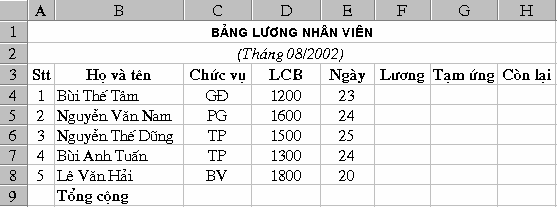 Bài 2Yêu cầuCột Stt phải được đánh số tự động.Lương=Lương cơ bản (LCB) nhân với ngày công (Ngày)Tạm ứng= 2  Lương3Còn lại = Lương - Tạm ứngTính “Tổng cộng” theo các cột: Ngày, Lương, Tạm ứng, Còn lại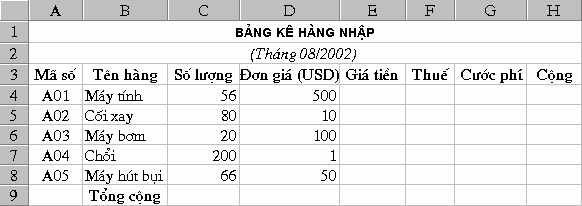 Yêu cầuMở Workbook “Bai tap 1” , đổi tên Sheet 2 thành “Bang ke hang nhap” , nhập dữ liệu và tính toán dữ liệu cho bảng tính như sau:Giá tiền = Số lượng nhân với đơn giáThuế = Giá tiền nhân với 4.25%Cước phí = Số lượng * 1.15Cộng = Trị giá + Thuế + Cước phíTính tổng cộng cho các cột: Giá tiền, Thuế, Cước phí, CộngLưu lại Workbook vào đĩa với tên mới là “Bai tap 2”(dùng lệnh Save As)   Tin học cơ sởBài 3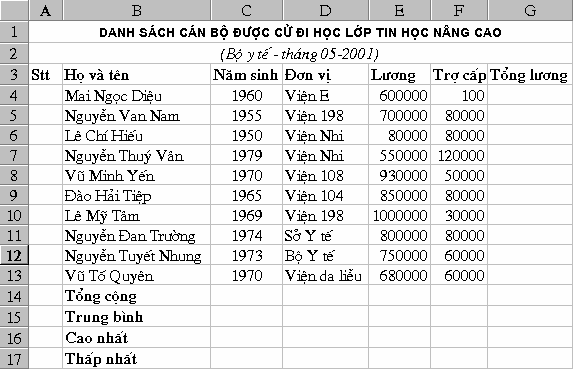 Yêu cầuMở Workbook tên là “Lop tin hoc nang cao.xls” và soạn thảo bảng tính trênĐánh số thứ tự cho cột SttTính Tổng lương =  Lương + Trợ cấpĐiền dữ liệu cho các cột Tổng cộng, Trung bình, Cao nhât, Thấp nhất bằng cách sử dụng các hàm SUM, AVERAGE, MAX, MINĐổi tên Sheet1 thành “Danh sach”. Copy toàn bộ dữ liệu sang Sheet2 và đổi tên Sheet2 thành "Danh sach moi"Chèn thêm cột Quê quán vào bên trái cột Lương và nhập dữ liệu cho cột vừa chènChèn thêm một người mới có tên “Lê Khắc Thành” lên dòng đầu tiên của bảng và đánh lại số thứ tự cho bảngXóa cột Đơn vị của bảngTính toán trên bảng tínhBài 4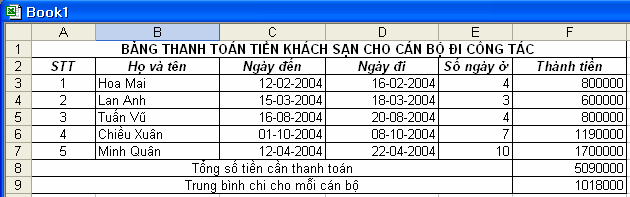 Yêu cầuMở một Workbook mới có tên là “Thanh toan tien khach san.xls”, đặt tên Sheet  1 là “Thanh toan nam 2004”Soạn thảo bảng tính trênSTT được đánh tự độngTính số ngày ở = ngày đi – ngày đến(Để tính được số ngày ở, ví dụ như tính cho E3, tính E3=D3-C3 bạn phảiđịnh dạng đúng dữ liệu trong ô C3 và D3 là kiểu ngày tháng)Thành tiền=số ngày ở* 200000, nếu số ngày ở > 5 ngày thì giảm giá tiền thanh toán 15% (Dùng hàm điều kiện IF)Tin học cơ sởBài 10 TRÌNH BÀY BẢNG TÍNH – VẼ BIỂU ĐỒ - ĐỊNH DẠNG TRANG INTrình bày bảng tínhTrình bày bảng tính là một công việc rất cần thiết trong quá trình làm việc với EXCEL. EXCEL lưu trữ các dữ liệu trong các ô của bảng tính cùng với các thông số định dạng của các ô đó. Việc định dạng cho các dữ liệu trong bảng tính có thể tiến hành bằng các lệnh Cells trong thực đơn Format.Định dạng dũ liệu kiểu sốChọn khối muốn định dạng.Chọn Format\Cell (Ctrl+1), sau đ ó chọn mục Number trong hộp hội thoại Format Cells và chọn tiếp các thông số định dạng sau.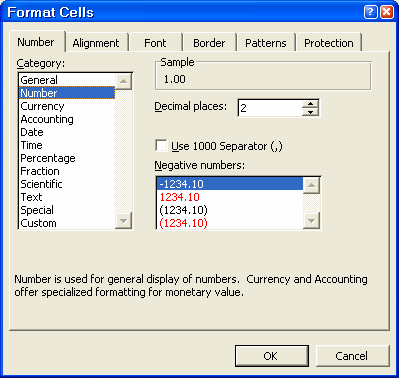 Trong hộp Category chọn các kiểu dữ liệu cần trình bày và chọn tiếp các thông số khác  tuỳ thuộc vào loại dữ liệu đã được chọn trong hộp này. Hãy vừa chọn vừa quan sát hộp Sample để xem mẫu định dạng.Trình bày bảng tính, vẽ biểu đồ, định dạng trang inGeneralĐịnh dạng chung. Với kiểu định dạng này, text gõ vào sẽ được dóng hàng bên trái và dữ liệu kiểu số sau khi gõ vào bảng tính sẽ được dóng hàng bên phải ô.NumberDùng để định dạng các số thông thường. Chọn tiếp các thông số sau: Decimal places - số chữ số sau dấu chấm thập phân, Use 1000 Separators(,) - dùng dấu phẩy để phân cách hàng nghìn, Negative numbers - chọn cách định dạng số âm. Trong hộp Sample hiện mẫu định dạng.CurrencyDùng để định dạng cho các giá trị tiền tệ. Chọn tiếp các thông số sau: Decimal places - số chữ số sau dấu chấm thập phân, Symbol - chọn kí hiệu tiền tệ của các nước khác nhau (Mĩ, Anh, Đức,...) Negative numbers - chọn cách định dạng số âm. Trong hộp Sample hiện mẫu định dạng.AccountingKí tự tiền tệ và dấu chấm thập phân của các số được định dạng theo kiểu này sẽ được dóng thẳng hàng. Chọn các thông số sau: Decimal places - số chữ số sau dấu chấm thập phân, Symbol - chọn kí hiệu tiền tệ của các nước khác nhau (Mĩ, Anh, Đức,... ). Sample hiện mẫu định dạng.DateĐịnh dạng ngày theo mẫu được chọn trong hộp TypeTimeĐịnh dạng giờ theo mẫu được trong hộp TypePercentageĐịnh dạng theo kiểu phần trăm. Số chữ số sau dấu chấm thập phân được chọn trong hộp Decimal Places.TextĐịnh dạng số theo kiểu Text.SpecialĐịnh dạng theo mã vùng và số điện thoạiCustomTuỳ biến theo khuôn dạng được gõ trong hộp Type. Nút Delete được dùng để xoá khuôn dạng không cần dùng đến.Tin học cơ sởĐịnh dạng ngày tháng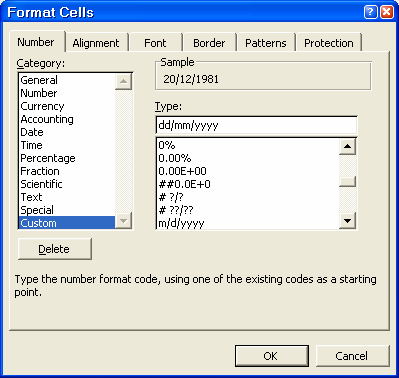 Khi nhập ngày tháng cần nhập tháng trước ngày sau, có thể chỉ cần nhập ngày, tháng và năm Excel sẽ lấy theo tháng năm hiện hành của hệ thống. Cùng một ngày nhưng có thể chọn cách hiển thị khác nhau.Trong hộp thoại Format Cell, ở khung Category ở bảng Number chọn mục Date,  và chọn cách hiển thị bên khung Type.Ngày tháng hiển thị theo dạng tổng quát m/d/yy (tháng/ngày/năm), nếu không vừa  ý với các dạng có sẵn, có thể tạo ra một dạng hiển thị riêng bằng cách chọn mục Custom trong khung Category, và gõ dạng cần thiết vào khung Type, ví dụ: dd/mm/yyyy (2 số ngày/2 số tháng/4 số năm) như 25/11/1998.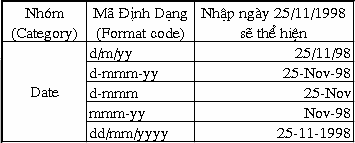 Trình bày bảng tính, vẽ biểu đồ, định dạng trang inĐịnh dạng vị tríChọn mục Alignment trong hộp Format Cells để dóng hàng cho dữ liệu.Dữ liệu nhập vào bảng tính có vị trí mặc định tuỳ theo từng kiểu dữ liệu. Tuy nhiên có thể định dạng lại theo các bước sau: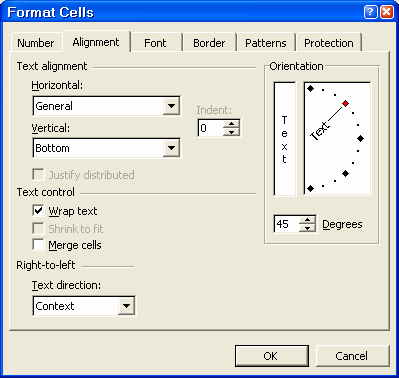 Chọn khối dữ liệu.Click chọn các biểu tượng   định dạng vị trí trên thanh công cụ         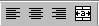 hoặc chọn Format\ Cell (Ctrl+1), trong hộp thoại Format\Cells chọn bảng AlignmentHorizontalLựa chọn cách hiển thị hàng ngang.General: Tổng quátLeft (Indent): TráiRight: PhảiCenter: GiữaJustify: Đều hai bênFill: Vừa bằng ô, vùngCenter Across seletion: Giữa vùngVerticalLựa chọn cách hiển thị hàng dọc.Top: Phía trênCenter: GiữaBotton: Phía dướiJustify: Đều hai bênTin học cơ sởOrientationKiểu chữ đứng hoặc nghiêng (Chỉnh độ nghiêng trong khung Degrees).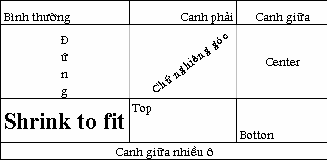 Text ControlCác điều khiển khác.Wrap Text : Text xuống dòng trong các ô khi dài hơn độ rộng hiện thời của ô.Shrink to fit: Text vừa khít trong các ô khi các ô đó bị co hẹp.Merge cells: Trộn các ô trên cùng hàng và cùng cột. Sau khi trộn, chỉ có dữ liệu nằm ở ô trái trên trong vùng đã được chọn hiện trong ô được trộn. Do đó, muốn ô trộn chứa tất cả dữ liệu trong vùng đã chọn thì trước khi trộn phải sao chép toàn bộ dữ liệu vào ô trái trên.Định dạng kiểu chữ cho dữ liệuĐể  định dạng kiểu chữ cho dữ liệu có thể thực hiện theo các bước sau:Chọn khối muốn định dạng.Chọn Format\Cell (Ctrl+1)Trình bày bảng tính, vẽ biểu đồ, định dạng trang in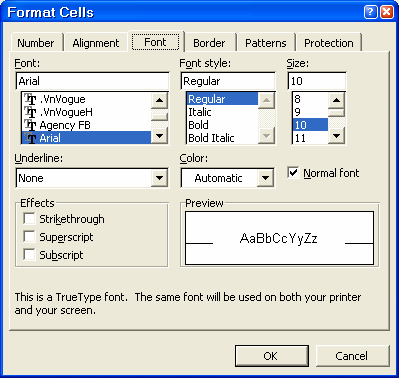 Chọn các định dạng trong bảng Font trong hộp hội thoại Format Cells.Font, Font style : Kiểu chữ.Size : Kích cỡ.Underline: Các kiểu chữ gạch chân được mô tả tại vị trí Underline (None – bình thường, Single - gạch dưới đơn, Double - gạch dưới đúp, Single Accounting - gạch đơn kiểu tài chính đến cuối mép phải của ô, Double Accounting - gạch đúp kiểu tài chính).Color: Màu.Preview: Xem trước.Trong khung Effects có 3 mục lựa chọn:Strikethrought : Gạch ngang.Superscript : Số mũ (x2).Subscript : Chỉ số (H2O).Trên cùng một ô để định dạng kiểu chữ khác nhau cho các thành phần dữ liệu, chọn khối thành phần (click & drag) rồi định dạng bình thường.Lựa chọn Normal Font được dùng nếu muốn lấy lại kiểu trình bày ngầm định.Tin học cơ sởTạo đường viền ôMục Border trong hộp hội thoại Format Cells cho phép tạo khung (đường viền) cho khối  ô hiện thời.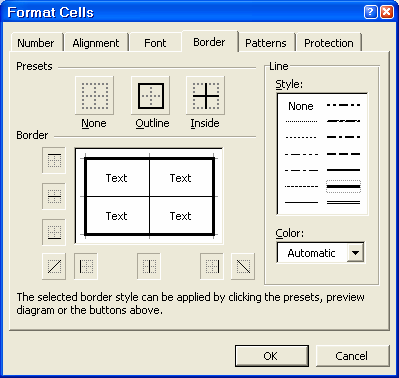 Các đường kẻ dòng và cột trong Excel sẽ không thấy khi in ra giấy, nếu cần có khung kẻ phải thực hiện kẻ khung như sau:Chọn ô, vùng muốn kẻ khung.Chọn Format\ Cell và chọn bảng Border.Chọn các dạng kẻ khung trong hộp thoại:None : không kẻ khung.Outline : kẻ vòng chung quanh khối hoặc ô.Inside : kẻ các đường bên trong khối chọn.Style : chọn dạng đường kẻ.Color : Chọn màu.Có thể chọn từng đường kẻ trong khung Border, nếu khối chọn đã có kẻ khung, dạng khung sẽ hiển thị ở khung Text, Click vào các đường kẻ để chọn hoặc xoá.Tô màuMục Parttern trong hộp hội thoại Format Cells để tô màu cho các ô được chọn.Trong đó:Pattern: mẫu nền.Color: màu tô. Trong đó No Color: hủy tô màu nền.Sample: hiện mẫu tô theo các thông số vừa được chọn.Trình bày bảng tính, vẽ biểu đồ, định dạng trang in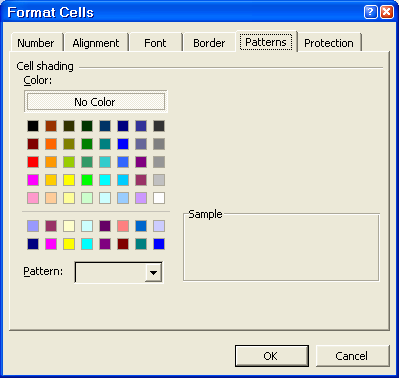 Vẽ biểu đồCác phần tử cơ bản của biểu đồChuỗi dữ liệu (data series)Là các hàng hoặc các cột chứa các dữ liệu cần so sánh với nhau.Kiểu đồ thị (chart type)Các hình thức biểu diễn đồ thị khác nhau theo dạng cột (Column), đường (Line) hoặc diện tích (area), ...Nhãn của biểu đồ (Chart Labels)Là tên chung của cả biểu đồ.Nhãn trục (axis labels)Các nhãn trên trục biểu đồ.Chú giải (Legend)Dùng để phân biệt giữa các chuỗi dữ liệu khác nhau.Ngoài ra còn một số phần tử khác nữa sẽ được trình bày tiếp trong các phần sau.Tạo biểu đồ ngầm định theo một bướcKiểu biểu đồ ngầm định của Microsoft Microsoft Excel là biểu đồ cột. Có hai cách tạo biểu đồ ngầm định.Tin học cơ sởCách 1Chọn dữ liệu muốn biểu diễn thành đồ thị.Nhấn F11. Dữ liệu sẽ được biểu diễn dưới dạng biểu đồ cột và nằm trong một sheet riêng biệt có tên ngầm định là Chart n (n=1, 2, 3, ...).Ví dụ: Cho bảng phân phối trẻ em trong gia đình có 8 conHãy vẽ biểu đỗ để biểu diễn bảng dữ liệu trên.Chọn vùng dữ liệu trên và nhấn phím F11. Kết quả có dạng như sau: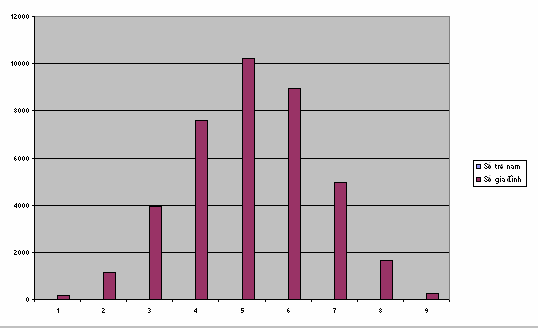 Cách 2Chọn dữ liệu muốn biểu diễn thành đồ thị.Kích nút Default Chart . Đồ thị tạo ra được nhúng vào bảng tính chứa dữ liệu. Trong trường hợp không nhìn thấy nút này, hãy làm như sau: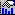 Thực hiện Tools/Customize. Xuất hiện hộp hội thoại, kích chuột vào mục Commands.Trình bày bảng tính, vẽ biểu đồ, định dạng trang in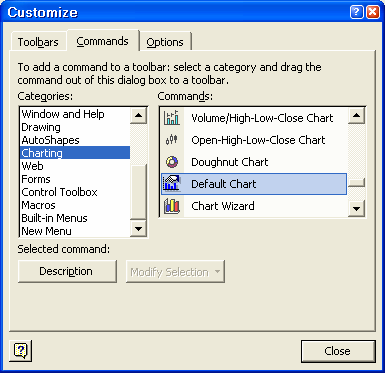 Trong hộp Categories kích chọn Charting.Dùng chuột kéo lệnh Default Chart thả vào một vị trí bất kì trên thanh công cụ chuẩn Ví dụ: sau khi đã cài được nút Default Chart trên thanh công cụ chuẩn, chọn vùng dữ liệu nói trên và kích vào nút này, kết quả có dạng: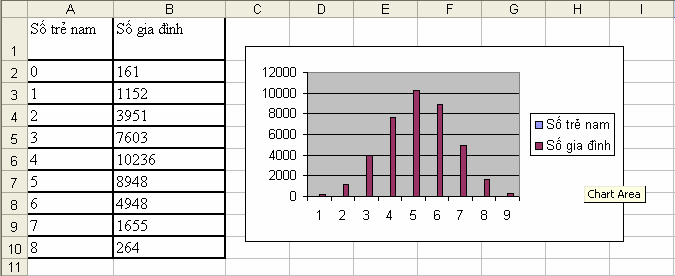 Tạo biểu đồ nhờ Chart WizardChart Wizard là công cụ hướng dẫn chúng ta tạo đồ thị từng bước qua các hộp hội thoại. Các bước tạo đồ thị được tiến hành như sau:Tin học cơ sởChọn các ô chứa các dữ liệu muốn xuất hiện trên biểu đồ. Các dữ liệu này có thể nằm cạnh nhau hoặc nằm cách nhau. Nếu muốn các nhãn cột và nhãn hàng xuất hiện trong biểu đồ hãy chọn cả chúng.Kích nút Chart Wizard . Xuất hiện hộp hội thoại Chart Wizard - Step 1 of 4 - Chart Types. Hộp hội thoại này cho phép chúng ta chọn kiểu đồ thị (Chart type) và một kiểu đồ thị con (Chart sub -type) của nó. Muốn xem trước mẫu đồ thị sẽ được tạo, hãy kích vào nút Press and hold to view sample.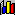 Trong ví dụ này, chúng ta sẽ chọn kiểu Column và một kiểu biểu đồ con của nó như hình vẽ sau: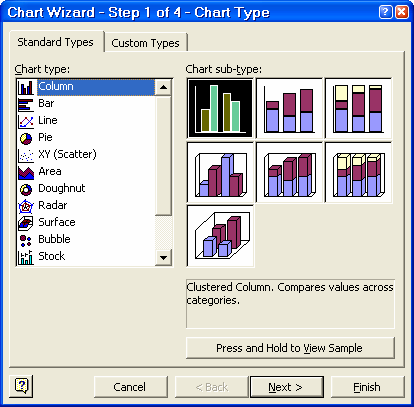 Kích vào nút Next, xuất hiện tiếp hộp hội thoại Chart Wizard - Step 2 of 4 - Chart Source Data sau:Trình bày bảng tính, vẽ biểu đồ, định dạng trang in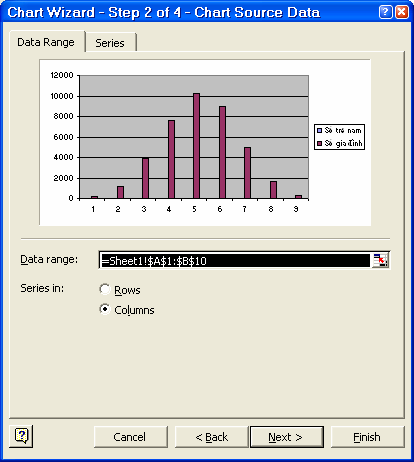 Trong hộp hội thoại này cho phép chọn lại vùng dữ liệu trong hộp Data range (nếu cần thiết). Nếu chọn Rows, chuỗi dữ liệu sẽ được so sánh theo hàng. Nếu chọn Columns, chuỗi dữ liệu sẽ được so sánh theo cột.Trong ví dụ của chúng ta, hãy giữ nguyên các thông số như hộp hội thoại.Kích vào nút Next, xuất hiện tiếp hộp hội thoại Chart Wizard - Step 3 of 4 – Chart Options. Hộp hội thoại này cho phép chọn các tuỳ chọn khác nhau cho biểu đồ. Ở đây, chúng ta chỉ quan tâm tới các thông số trong mục Titles.- Chart title: cho phép gõ nhãn chung của biểu đồ.- Categery (X) axis: cho phép gõ nhãn của trục x.- Value (Y) axis: cho phép gõ nhãn của trục y.Xem kết quả ở hình mẫu bên phải của đồ thị.Tin học cơ sở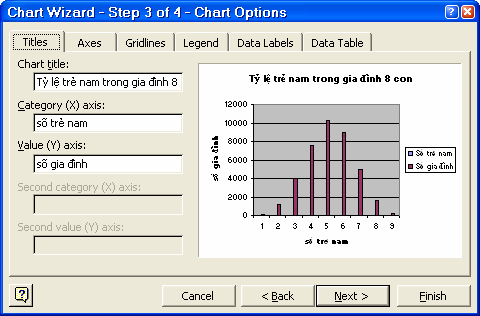 Kích vào nút Next, xuất hiện tiếp hộp hội thoại Chart Wizard - Step 4 of 4 - Chart Location. Trong hộp hội thoại này cho phép chọn vị trí đặt biểu đồ.As new sheet: đặt biểu đồ ở sheet riêng với tên ngầm định do Excel đặt (Chart1, Chart2, ...) hoặc tên do bạn gõ vào.As object in: đặt biểu đồ trong sheet hiện thời, hoặc một sheet khác do bạn chọn bằng cách kích chuột vào mũi tên bên phải hộp này và chọn tên sheet đích.Trong ví dụ trên, giữ nguyên các thông số trong hộp hội thoại.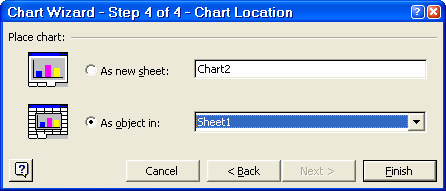 Kích nút Finish.Kết quả có dạng như sau:Trình bày bảng tính, vẽ biểu đồ, định dạng trang in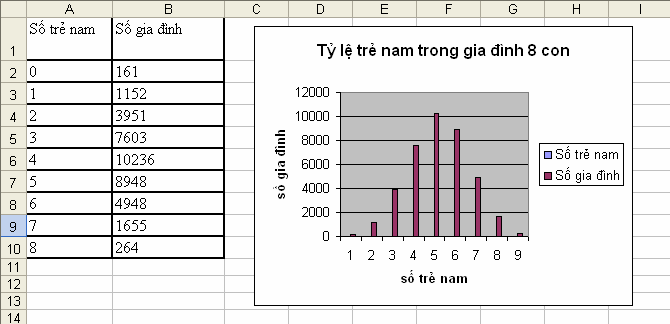 Định dạng trang inCông việc chuẩn bị in ấn bảng tính bao gồm các phần việc được thực hiện từ lệnhFile/Page Setup.Trong hộp hội thoại Page Setup ta có thể thực hiện các công việc sau: Vào các thông số in bao gồm 4 loại thông số:Page: Các thông số trang giấy in.Margins: Các thông số lề trang in.Header/Footer: Tiêu đề trang in (nếu cần thiết).Sheet: Các thông số về dữ liệu cần in trên bảng tính.Tin học cơ sở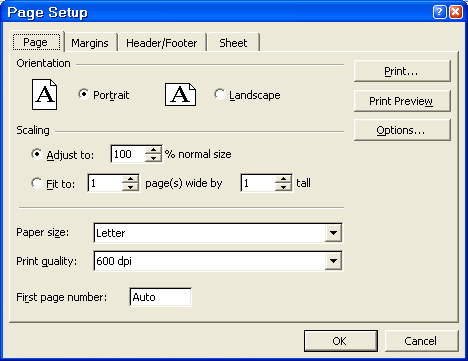 Nút Print Preview dùng để kiểm tra trước khi in chính thức ra giấy in. Nút Print dùng để ra lệnh in.Nút Option dùng để đặt lại các thông số máy in. Nút OK đóng cửa sổ Page Setup.Các thông số in sẽ được mô tả cụ thể dưới đây.PageOrientation: hướng in.Scaling: tỷ lệ in. Có hai lựa chọn sau:+ Adjust to: tỷ lệ in so với dạng chuẩn.+ Fit to: dãn/nén vùng in trong số trang được chỉ ra bởi các thông số về chiều rộng (wide) và chiều dài (tall).Paper Size: kích thước giấy in.Print Quality: chất lượng in.First Page Number: số trang bắt đầu cần đánh số.Trình bày bảng tính, vẽ biểu đồ, định dạng trang inMargins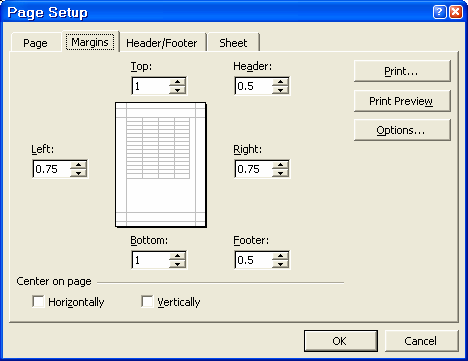 Các thông số lề Top, Bottom, Left, Right: lề trên, dưới, trái, phải.From Edge/Header, Footer: khoảng cách từ mép trang giấy đến tiêu đề trang.Center on Page: in vào giữa trang theo chiều: Horizontally (ngang), Vertically(dọc).Header/FooterCác thông số về tiêu đề được đưa vào tự động hoặc bằng tay khi nhấn các nút Customize Header hoặc Customize Footer.Left section, Center section, Right section: vị trí trình bày tiêu đề trong trang.Các nút phía trên dùng để: trình bày font chữ, chèn số trang, tổng số trang, ngày giờ hệ thống.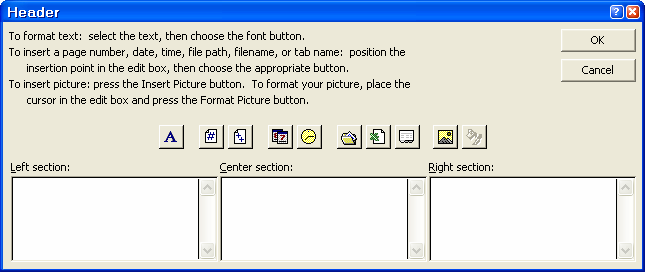 Tin học cơ sở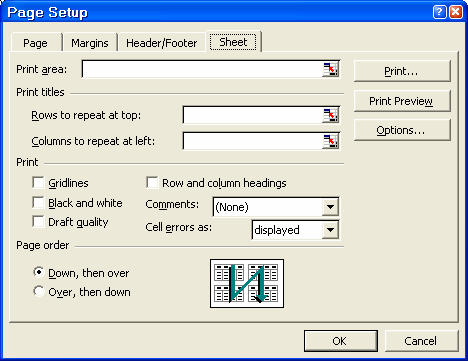 Print Area: chọn vùng dữ liệu cần in.Print Titles: tiêu đề hàng, cột của dữ liệu, trong đó:+ Row to repeat at top: tiêu đề hàng. Các hàng được in ra ở mọi trang.+ Column to repeat at left: tiêu đề cột. Các cột được in ra ở mọi trang.Print: lựa chọn kiểu in+ Row and Column Heading: in tiêu đề hàng, cột của bảng tính.+ Gridlines: in ra lưới của các ô bảng tính.+ Comment: in chú thích.+ Draft Quality: in nhanh (bỏ qua format).+ Black and white: in đen trắng.- Page Order: thứ tự in.+ Down, then over: in từ trên xuống dưới trước, sau đó mới sang ngang.+ Over, then down: in sang ngang trước, sau đó mới xuống dưới.Trình bày bảng tính, vẽ biểu đồ, định dạng trang inBài 1BÀI TẬPSố trường hợp tử vong do 4 nguyên nhân cụ thể tại thành phố Baltimore - Mỹ trong khoảng thời gian từ 1950 - 1980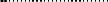 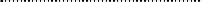 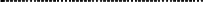 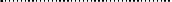 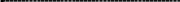 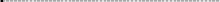 Yêu cầu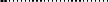 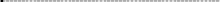 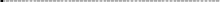 Mở một Workbook tên là “Ty le tu vong.xls”, đặt tên Sheet1 là “nguyen nhan tu vong”.Soạn thảo bảng tính trên, áp dụng công thức để tính giá trị cho cột “TONG SO”Định dạng dữ liệu cho bảng tính theo đúng mẫu trên, đường bao quanh bảng là đường kẻ kép, đường kẻ các cột là đường kẻ đơn, đường kẻ ngăn các dòng là đường nét đứt mờ.Màu nền của tiêu đề ngang và đứng là màu xám nhạtVẽ biểu đồ hình cột so sánh tỷ lệ mắc các bệnh theo từng năm (biểu đồ này ghi riêng ra một Sheet khác, đặt tên Sheet này là “bieu do ty le tu vong”). Ghi đầy dủ các thông tin lên biểu đồ (tên biểu đồ, tên cột ngang, tên cột đứng)Sau khi làm xong ghi lại workbook.Bài 2Tin học cơ sởTỷ suất chết trẻ em (p1000) theo 7 vùng sinh thái. (thời kỳ 1984-1993)Yêu cầuNguồn: Tóm tắt số liệu thống kê Y tế . Bộ Y tế  1/1997.Soạn thảo bảng tính trênTính tỷ suất chết trẻ trung bình cho các vùngVẽ biểu đồ so sánh tỷ lệ chết trẻ giữa các vùng (biểu đồ nằm trong cùng Sheet với dữ liệu)Đánh số trang cho văn bảnĐịnh dạng trang văn bảnTop: 1cm, Bottom: 1m, Left: 2cm, Right: 1cmXem bảng tính trước khi inGhi lại Workbook với tên “Ty le chet tre theo cac vung.xls”Chương trình Microsoft PowerPointBài 11	CHƯƠNG TRÌNH MICROSOFT POWERPOINTGiới thiệu chương trình Microsoft PowerPointLà một chương trình ứng dụng của bộ chương trình Microsoft Officce, Microsoft PowerPoint có tính năng để người sử dụng có thể biên tập các trình diễn bằng các văn bản, các biểu đồ số liệu, các trình diễn bằng hình ảnh, âm thanh. Microsoft Powerpoint có các chức năng cho phép người sử dụng chọn các kiểu mẫu trình diễn đã được thiết kế sẵn hoặc tự thiết kế cho mình một kiểu trình diễn riêng tuỳ theo yêu cầu công việc .Bạn có thể dùng Microsoft PowerPoint để thuyết trình, có thể in ấn các trình diễn  của bạn để sử dụng. Ngoài ra bạn còn có thể sử dụng Microsoft Powerpoint để thiết kế WEB, đặt lịch làm việc... vv...Khởi động chương trình Microsoft PowerPointChọn Start/ Programs/ Microsoft PowerPoint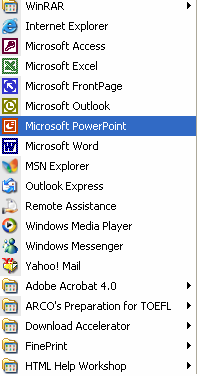 Tin học cơ sởThoát khỏi PowerPointTrước khi thoát cần phải lưu lại dữ liệu, sau đó thoát bằng một trong những cáchsau:Cách 1: Chọn File, chọn tiếp ExitCách 2: Kích nút  ở góc bên phải thanh tiêu đề.Màn hình làm việc của Microsoft PowerPointTitle barMenu bar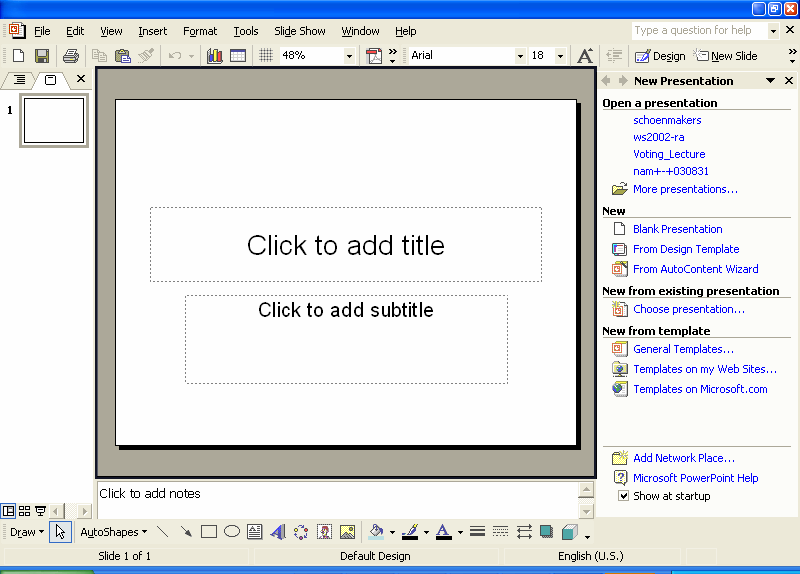 Tạo một Slide trắngHình ảnh các SlideTạo một Slide từ mẫu có sẵnThiết kế trang PresentationTạo mới một PresentationCách 1: Chọn File/ NewCách 2: Chọn Blank Presentation ở Menu dọc bên phải (như hình vẽ)Sử dụng các Template có sẵnNếu không tự tạo các mẫu thiết kế theo ý mình, bạn có thể sử dụng các mẫu (template) có sẵn của PowerPoint để thiết kế các trang trình diễn.Để mở các Slide Template, từ menu dọc bên phải chọn “From Design Template”. Khi đó, các Slide mẫu sẽ được hiển thị để bạn có thể lựac chọn. Di chuyển chuột qua lại để lựa chọn một mẫu bạn thấy phù hợp nhất. Khi chọn xong, Slide đó sẽ được hiển thị trong phần nội dung:Chương trình Microsoft PowerPointCác Slide mẫu có sẵn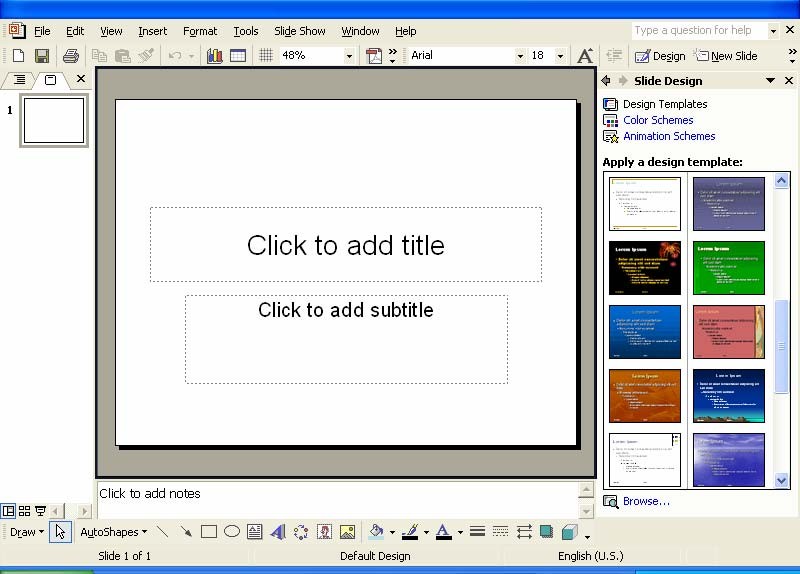 Slide được chọn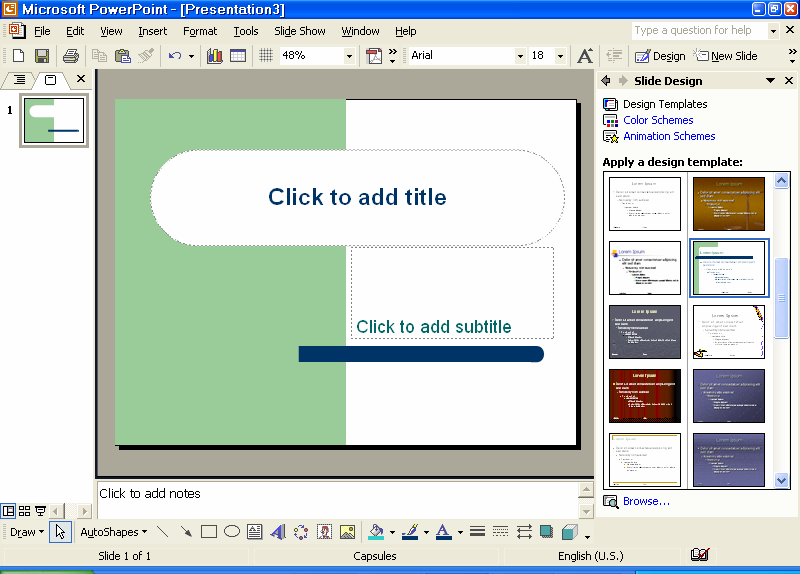 Tin học cơ sởLưu Presentation lên đĩaKhi đang soạn thảo cũng như khi kết thúc công việc bạn nên ghi lại trang trình diễn bằng các cách như sau:Cách 1: Ấn tổ hợp phím Ctrl+S Cách 2: Chọn File/ SaveNếu đây là lần đầu tiên bạn ghi File đang soạn thảo lên đĩa, chương trình sẽ hỏi bạn tên File như sau:Chọn thư mục sẽ lưu lại Slide đang soạn thảo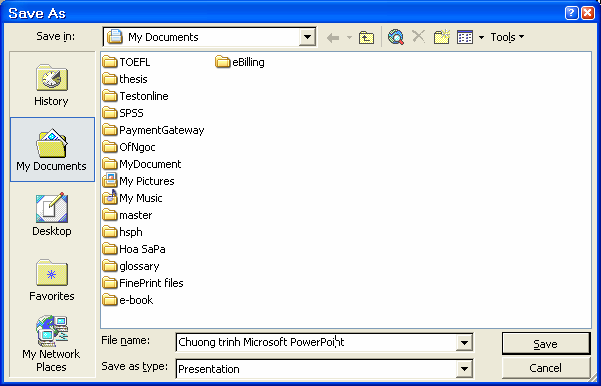 Nhập tên Slide vào đâyĐể lưu lại trang presentation lên đĩa với trang khác thì chọn File/ Save As và hộp thoại như trên xuất hiện. Bạn cũng làm các thao tác chọn tên file mới và chọn thư mục để lưu.Mở một PresentationCách 1: Ấn tổ hợp phím Ctl+OCách 2: Chọn File/ Open, rồi chỉ ra đường dẫn tới File cần nhập Cả 2 cách trên, hộp thoại xuất hiện như sau:Chương trình Microsoft PowerPointChọn File .ppt là File có định dạng của PowerPoint để mởSau khi đã tìm được File cần mở, ấn Open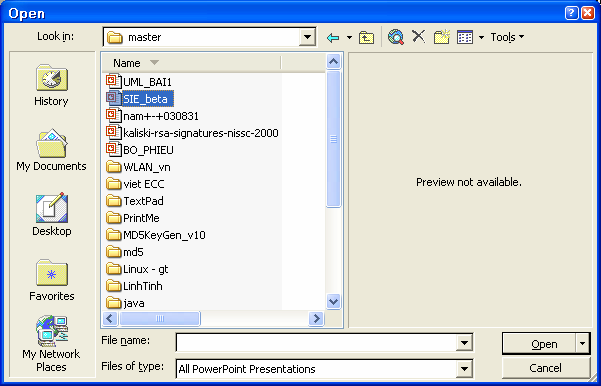 Định dạng và trình diễn trang PresentationĐịnh dạng Font chữ, màu sắc, kích cỡChọn đối tượng cần thay đổi các thuộc tính về Font, màu sắc, kích cỡ. Sau đó:Vào Format/ Font	Hoặc: kích chuột phải chọn Font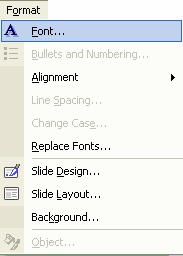 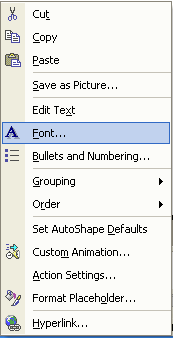 Tin học cơ sởLựa chọn Font chữLựa chọn kiểu chữNhấn OK sau khi đã thực hiện xong các lựa chọn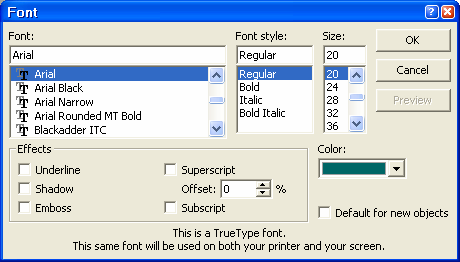 Chọn màu cho chữCác chế độ hiển thị SlideChế độ hiển thị chi tiếtChế độ hiển thị hình ảnh các Slide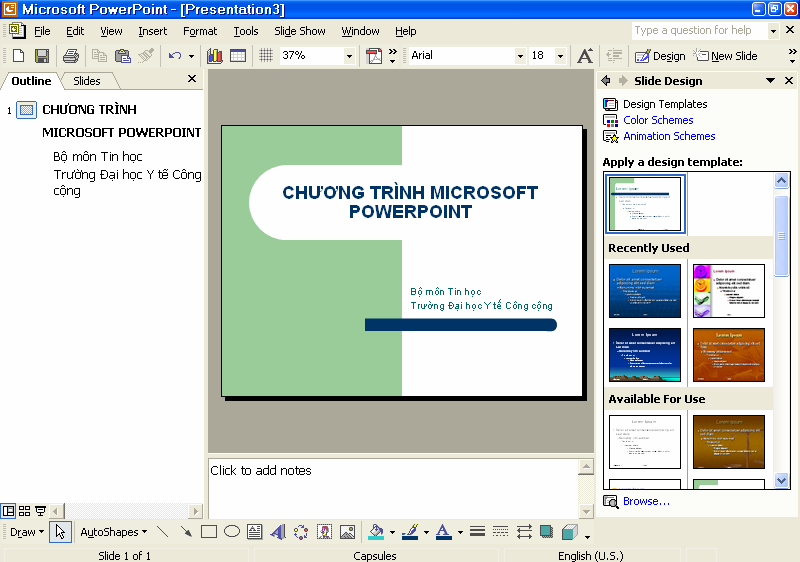 , chọn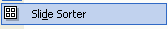 Chương trình Microsoft PowerPointKhi đó, các Slide sẽ được hiển thị ở dạng toàn cảnh như sau :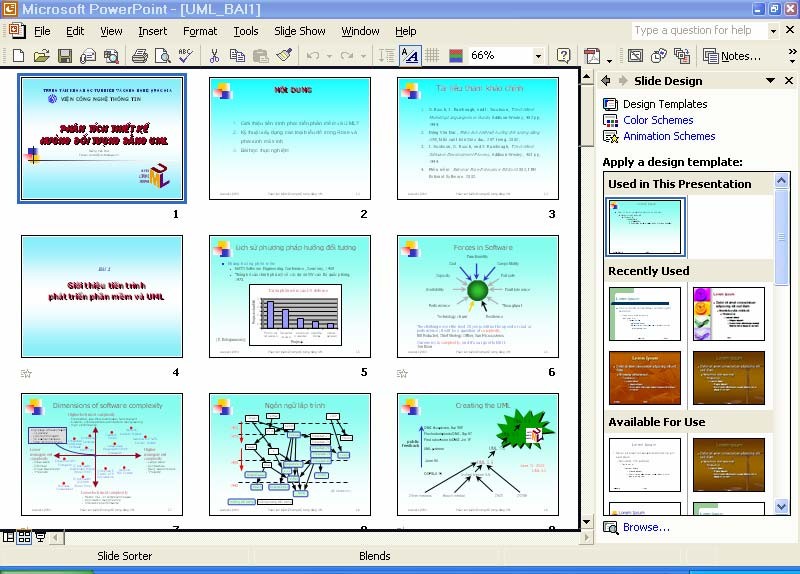 Nếu muốn quay về trạng thái ban đầu, chọn View/ NormalTrình diễn trang Presentation Cách 1 : chọn View/ Slide Show Cách 2: Ấn phím F5Cách 3: Ấn biêu tượng  ở phía dưới bên phải.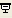 Khi ở chế độ trình diễn, Các Slide sẽ được chiếu sử dụng toàn bộ màn hình, muốn  thoát khỏi chế độ trình diễn để trở về màn hình soạn thảo, ấn ESC.Tin học cơ sởhttp://kinhhoa.violet.vnBÀI TẬPSử dụng công cụ tìm kiếm thông tin trên Internet, tìm kiếm thông tin về Y tế Công Cộng (YTCC), bao gồm:Khái niệm YTCCLịch sử phát triển YTCC trên thế giớiLịch sử phát triển YTCC ở Việt NamMột số cơ sở đào tạo YTCCXu hướng phát triển của YTCCLưu các thông tin bạn tìm được vào một file văn bản để có thông tin cho việc thiết kế các trang trình diễnThiết kế 15 slide để trình bày lại các thông tin trên (bạn có thểsử dụng các template có sẵn hoặc thiết kế các slide theo cách riêng của bạn)Ghi lại file trình diễn trên với tên là “Gioi thieu ve YTCC.ppt”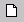 New – Tạo một văn bản mới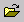 Open - Mở một tập tin văn bản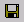 Save - Lưu tập tin văn bản hiện hànhPrint - In tập tin văn bản hiện hành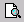 Print Preview - Xem trước trang in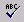 Spelling - Kiểm tra lỗi chính tả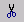 Cut - Chuyển một đoạn văn bản đang chọn vào Clipboard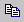 Copy - Chép một đoạn văn bản đang chọn vào bộ nhớ đệm Clipboard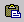 Paste - Chèn nội dung được lưu trữ trong Clipboard vào vị trí con trỏ text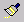 Format Painter - Chép kiểu định dạng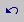 Undo – Bỏ qua một lệnh vừa thi hành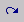 Redo - Bỏ qua một lệnh vừa undo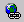 Insert Hyperlink – Chèn siêu liên kết (Hyperlink) khi muốn liên kết tới một trang Web khác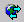 Web Toolbar - Thể hiện thanh công cụ WebTables and Borders - Thể hiện thanh công cụ tables and borders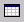 Insert Table - Chèn bảng biểu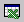 Insert Microsoft.Excel Worksheet - Chèn bảng biểu của chương trình Microsoft Excel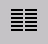 Columns – Định dạng cột chữDrawing - Hiện hoặc ẩn thanh công cụ Draw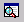 Document Map - Thể hiện cửa sổ văn bản dưới dạng cấu trúc theo cách trình bày của văn bản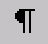 Show/Hide - Hiện hoặc ẩn các ký tự không in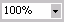 Zoom control - Thể hiện cửa sổ văn theo tỷ lệ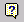 Help - Hướng dẫn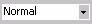 Style - Kiểu trình bày của ParagraphFont - Chọn font chữ.Font Size - Chọn kích thước font chữ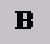 Bold – Chữ đậm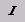 Italic - Chữ nghiêng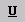 Underline - Chữ gạch dưới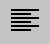 Aligh left - Căn dòng thẳng hàng bên trái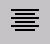 Center - Căn dòng thẳng hàng ở tâm của hàng chữ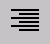 Aligh Right - Căn dòng thẳng hàng bên phải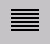 Justify - Căn dòng thẳng hàng cả bên trái lẫn bên phảiNumbering - Kiểu định dạng liệt kê số thứ tựBullets - Kiểu định dạng liệt kê ký tự đặc biệt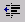 Decrease Indent - Giảm lề trái của paragraph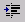 Increase Indent - Tăng lề trái của paragraph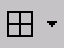 Borders - Hiện hoặc ẩn các biểu tượng lệnh borderHighlight - Đánh dấu đoạn văn bản bằng màu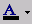 Font Color – Chọn màu cho chữDấuPhímVí dụDấu sắcsas = áDấu huyềnfaf = àDấu hỏirar = ảDấu ngãxax = ãDấu nặngjaj = ạDấu mũaa, oo, eeaa=â, oo=ô, ee=êDấu dâu chữ ưuw, w, ]ưDấu dâu chữ ơow, [ơDấu trăngawăDấu gạch ngangddđKhử dấuzDấuPhímVí dụDấu sắc1a1 = áDấu huyền2a2 = àDấu hỏi3a3 = ảDấu ngã4a4 = ãDấu nặng5a5 = ạDấu mũ6a6=â, o6=ô, e6=êDấu dâu7u7=ư, o7=ơDấu trăng8a8 = ăDấu gạch ngang9d9 = đKhử dấu0LệnhBiểu tượngPhím tương ứngÝ nghĩaCutCtrl + XChuyển đoạn văn bản đã chọn vào bộ nhớ ClipboardCopyCtrl + CChép đoạn văn bản  đã chọn vào bộ nhớ ClipboardPasteCtrl + VDán đoạn văn bản có trong Clipboard vào vị trí con trỏ textBoldchữ đậmItalicchữ nghiêngUnderline chữ gạch dướiFont colorchọn màu chữ, thường dùng Automatic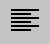 LeftChỉnh các dòng chữ thẳng lề bên trái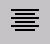 CenterChỉnh các dòng chữ cân đối theo trục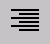 RightChỉnh các dòng chữ thẳng lề bên phảiJustifyChỉnh các dòng chữ thẳng cả lề bên trái lẫn lề bên phải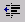 Decrease IndentLề trái của Paragraph di chuyển sang bên phải một bước Tab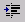 Increase IndentLề trái của Paragraph di chuyển sang bên trái một bước TabNoneFirst LineHanging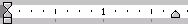 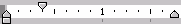 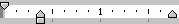 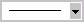 Line StyleChọn dạng nét kẻ.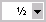 Line WeightChọn độ dày nét kẻ.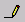 Draw TableVẽ bảng tính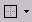 BorderGồm các lệnh tạo đường kẻ bao quanh Paragraph  như outside, top, bottom...Shading ColorTạo màu nền cho Paragraph.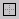 Outside BorderTạo đường viền bao xung quanh Paragraph.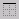 Top BorderTạo đường viền phía trên của Paragraph.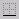 Bottom BorderTạo đường viền phía dưới của Paragraph.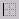 Left BorderTạo đường viền bên trái của Paragraph.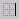 Right BorderTạo đường viền bên phải của Paragraph.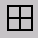 All BordersTạo tất cả các đường viền gôm đường bao xung quanh và các đường ngang dọc bên trong (thường dùng trong bảng biểu – Table).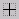 Inside BorderTạo đường viền ngang dọc bên trong (lệnh này thường dùng trong bảng biểu – Table).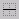 Inside Horizontal BorderTạo các đường viền ngang giữa các Paragraph (lệnh này thường dùng trong bảng biểu – Table).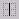 Inside	Vertical BorderTạo đường viền dọc ( lệnh này thường dùng trong bảng biểu – Table).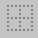 No BorderBỏ các đường viền đã tạo.STTHọ và tênĐiểm ThiXếp loại1Trần Văn An6Trung bình khá2Lê Hữu Lộc8GiỏiSttHọ Và TênĐiểmTổngXếp LoạiWordExcel1Nguyễn An87Khá2Lê Na99Giỏi3Thái Vân78Trung BìnhCác ô nàySẽ được trộn lạiĐây là một ví dụ đơn giảnCủa bảng biểuCác ô nàySẽ được trộn lạiCác ô nàySẽ được trộn lạiĐây là một ví dụ đơn giảnCủa bảng biểu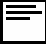 Align Top LeftChữ trong ô được canh nằm ở trong ở phía bên trái trên đỉnh.VÍ DỤ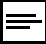 Align Center LeftChữ trong ô được canh nằm ở giữa phía bên trái theo chiều dọc.VÍ DỤ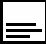 Align Bottom LeftChữ trong ô được canh nằm ở phía dưới đáy bên trái.VÍ DỤ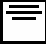 Align Top CenterChữ trong ô được canh ởgiữa phía trên đỉnh.VÍ DỤ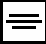 Align CenterChữ trong ô được canh nằm ở giữa.VÍ DỤ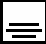 Align Bottom CenterChữ trong ô được canh nằm ở giữa phía dưới đáy.VÍ DỤ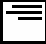 Align Top RightChữ trong ô được canh nằm ở bên phải phía trên đỉnh.VÍ DỤ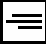 Align Center RightChữ trong ô được canh nằm ở bên phải ở giữa.VÍ DỤ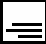 Align Bottom RightChữ trong ô được canh nằm ở bên phải phía dưới đáy.VÍ DỤ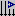 Change Text DirectionThay đổi hướng trong ô.VÍDỤSttHọ Và TênĐiểmĐiểmTổngXếp LoạiSttHọ Và TênWordExcelTổngXếp Loại1Lê Na87Khá2Nguyễn An99Giỏi3Thái Vân78Trung Bình4Hoa Mai109.5Xuất xắcSố năm họcTổng số tuần họcTổng số tuần thi và ôn tậpTổng số khối lượng kiến thức (Tính theo đơn vị học trình): 04 năm: Tối đa 160 tuần: Theo qui chế của Bộ GD&ĐT: 210 đơn vị học trìnhSTTKhối lượng học tậpĐơn vị học trìnhĐơn vị học trìnhĐơn vị học trìnhĐơn vị học trìnhSTTKhối lượng học tậpTSLTTHTỷ lệ%1Giáo dục đại cương( Gồm các môn học chung và các môn khoa học cơ bản)6150.510.5292Giáo dục chuyên nghiệp ( Gồm các môn học cơ sở và các môn chuyên ngành):2+ Bắt buộc12974.349.761.42+Tự chọn ( đặc thù )10****4.82+ Thi tốt nghiệp104,8Cộng210100Loại lipoproteinKích thước (nm)Thành phần (%)Thành phần (%)Thành phần (%)Thành phần (%)Thành phần (%)Nguồn gốcLoại lipoproteinKích thước (nm)ProteinCholesterol tự doCholesterol esteTriglyceridPhospho- lipidNguồn gốcHylomicron75-100223903RuộtVLDL30-8084165517Gan và RuộtIDL25-40105254020VLDLLDL2020746621VLDLHDL7.5-1050416525Gan và ruộtFill ColorTô màu bên trong đối tượng khép kín.Line ColorTô màu cho đường viền của đối tượng.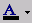 Font ColorChọn màu cho chữ.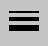 Line StyleChọn dạng nét kẻ.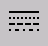 Dash StyleChọn dạng đường đứt nét.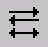 Arrow StyleChọn dạng đầu mũi tên (dành cho đối tượng hở như line hoặc đầu mũi tên cho callóut)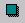 ShadowTạo bóng cho đối tượng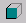 3DTạo dạng hình khối 3 chiều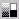 Image ControlChọn cách thể hiện màu trong hình vẽ gồm các lệnh.AutomaticHình vẽ có màu như lúc mới chèn.GrayscaleĐổi màu trong hình vẽ thành thang xám.Black & WhiteĐổi màu trong hình vẽ thành dạng đen trắng.WatemarkĐổi màu trong hình vẽ về dạng màu nước (mờ).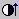 More ContrastTăng độ tương phản.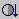 Less ContrastGiảm độ tương phản.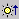 More BrightnessTăng độ sáng.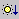 Less BrightnessGiảm độ sáng.BỐN MÙAMùa hạ tàn trên lối cỏCon dế buồn ngẩn buồn ngơ Vòng xe trong chiều mưa đổ Hàng sao nghiêng dáng đợi chờHỌC TRÒMùa thu rêu phong tường cũ Lá me lả tả cuối thềmCó đàn sẻ về đây ngủ Nghe lời cô giảng dịu êmMùa đông ngạt ngào hương sứ Đến trường sớm lạnh co ro Trang vở tìm từng nét chữ Thơm tay trắng của học tròMùa xuân sân trường nắng ấm Tóc ai thả gió chiều xaBướm bên đường chừng ngẩn ngơ Xôn xao áo lụa hai tàTRƯỜNG ĐẠI HỌC Y TẾ CÔNG CỘNGBỘ MÔN TIN HỌCBài tập thực hànhKiểu dữ liệuDạng thể hiệnNumber0,0.00...Accounting($#.##0)...Datem/d/yy,....Timeh:mm AM/PMPercentage0%,0.00%Fraction#?/?Scientific0.00E+00Textabc..Currency$#.##GõKiểuGhi chú4 – Aprd –mmmNgày, tháng9/23/89m/d/yTháng, ngày, năm23 - Sep - 89d-mmm-yyNgày, tháng, nămSep - 89mmm – yyTháng và năm12:01 Amh:mm AM/PMGiờ, phút sáng hoặc chiều12:01:00 Amh:mm:ss AM/PMGiờ, phút, giây sáng hoặc chiều12:01h:mmGiờ, phút12:01:00h:mm:ssGiờ, phút, giây9/23/89 12:00m/d/yy h:mmTháng, ngày, năm, giờ, phútPhímCông dụng, Shift + TabĐể chuyển con trỏ qua trái một ô., TabĐể chuyển con trỏ qua phải một ô.Để chuyển con trỏ xuống dưới một ô.Để chuyển con trỏ xuống dưới một ô.Ctrl + , Để chuyển con trỏ ô đến bên trái nhất hoặc bên phải nhất của vùng dữ liệu.Ctrl + , Để chuyển con trỏ ô đến đỉnh hoặc đáy của vùng dữ liệu (tức vùng trên bảng tính có chứa dữ liệu).PgUpĐể chuyển con trỏ ô lên một màn hình.PgDnĐể chuyển con trỏ ô xuống dưới một màn hình.HomeĐể chuyển con trỏ tới ô bên trái nhất trong một hàng.Ctrl + HomeĐể chuyển con trỏ tới góc trên bên trái của bảng tính.Ctrl + EndĐể chuyển con trỏ tới góc dưới bên trái của bảng tính.End+, End, End+,End+Có tác dụng như sau: nếu ô hiện thời là ô trống, sẽ di chuyển đến ô trống kế tiếp theo hướng mũi tên. Nếu ô hiện thời đang chứa nội dung, sẽ di chuyển theo hướng mũi tên đến ô kế tiếp có chứa nội dung.End + EnterChuyển con trỏ ô tới cột cuối cùng trong hàng.AABCDEFG1Bảng điểm học kì IBảng điểm học kì IBảng điểm học kì I2Môn: ToánMôn: ToánMôn: Toán3Lớp: 10 ALớp: 10 ALớp: 10 A45Hệ số 1Hệ số 2Hệ số 36STTHọ và tênHọ và tênNgày sinhM15'1 THK71Lê Văn ThanhLê Văn Thanh6/17/83797882Hoàng Quốc TuấnHoàng Quốc Tuấn5/4/838109993Nguyễn Mạnh HàNguyễn Mạnh Hà9/12/835676104Lê Thu NgaLê Thu Nga4/24/839789115Phạm Hồng VânPhạm Hồng Vân1/12/838968126Nguyễn Thu ThuỷNguyễn Thu Thuỷ6/4/834545137Hoàng Vân TrangHoàng Vân Trang9/12/8397108148Vũ Tuấn HùngVũ Tuấn Hùng6/20/839878159Vũ Thanh HằngVũ Thanh Hằng9/25/83998101610Lê Hằng NgaLê Hằng Nga3/15/836775ABCDEFG1Bảng điểm học kì IBảng điểm học kì I2Môn: ToánMôn: Toán3Lớp: 10 BLớp: 10 B45Hệ số 1Hệ số 2Hệ số 36STTHọ và tênNgày sinhM15'1 THK71Nguyễn Vân Anh6/7/83687782Vũ Hoà Bình6/7/83455493Hoàng Mạnh Thắng7/6/8389109104Nguyễn Hoàng Hải8/1/837888115Phạm Hồng Vân7/3/839989126Hoàng Thu Trang6/5/8399810137Phạm Anh Tuấn5/18/835767148Trần Thanh Hải5/8/83981010159Nguyễn Hoàng Hà6/7/83998101610Nguyễn Thanh Tùng6/15/838788Toán tửTênVí dụKết quả+Cộng=2+24-Trừ=4-22*Nhân=4*416/Chia=12/34^Mũ=4^216<,>,=,<=,...Các phép so sánh=4>2TRUE&Nối=”Hà" & "Nội”HàNội:Tham chiếu=Sum(A4:A10),Ngăn cách=Sum(A4:A10,B3:B9)=Sum(A4:A10,B3:B9)%Phần trăm=7*2%0.14BINOMDISTxác định một thành phần có phải là phân phối nhị thức   haykhôngCHIDISTTính xác suất một phía của phân phối Khi_ bình phươngCHITESTTính giá trị kiểm định sự độc lập của các biếnCORRELTính là hệ số tương quan giữa hai tập hợpDEVSQTính tổng bình phương của các độ lệchSố trẻ namSố gia đình01611115223951376034102365894864948716558264NămTỔNG SỐCác bệnhCác bệnhÁn mạngLaoNămTỔNG SỐtim mạchác tínhÁn mạngLao19506.6004.4001.60010054019607.0004.8001.90010016019706.8004.5002.0002309419806.0003.7002.10022012STTVùngLứa tuổiLứa tuổiSTTVùngdưới 1 tuổidưới 5 tuổi1Miền núi Bắc bộ62,282,12Đồng bằng BB35,343,73Bắc Trung bộ37,750,83Miền Trung37,246,04Tây nguyên71,6108,15Đông Nam bộ31,247,76Đồng bằng NB48,268,9